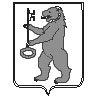 БАЛАХТОНСКИЙ СЕЛЬСКИЙ СОВЕТ ДЕПУТАТОВ	КОЗУЛЬСКОГО РАЙОНА	КРАСНОЯРСКОГО КРАЯРЕШЕНИЕ                  28.12.2017                                  с. Балахтон                                        № 22-107р О бюджете  муниципального образования Балахтонский сельсовет на 2018 годи плановый период 2019-2020 годовСтатья 1. Основные характеристики бюджета сельсовета на 2018 год и плановый период 2019-2020 годов1. Утвердить основные характеристики бюджета сельсовета на 2018 год:1) прогнозируемый общий объем доходов  бюджета сельсовета  в сумме 9 707 055,59 рублей;2)  общий объем расходов бюджета сельсовета в сумме 9 707 055,59 рублей;3)  дефицит бюджета сельсовета в сумме 0,00 рублей;4) источники внутреннего финансирования дефицита бюджета сельсовета в сумме 0,00 рублей согласно приложению 1 к настоящему решению.2. Утвердить основные характеристики бюджета сельсовета на 2019 год и на 2020 год:1)  прогнозируемый общий объем доходов бюджета сельсовета  на 2019 год в сумме 7 148 374,00 рублей и на 2020 год в сумме 7 148 374,00 рублей;2) общий объем расходов бюджета сельсовета на 2019 год в сумме 7 148 374,00 рублей, в том числе условно утвержденные расходы в сумме 173 000,00  рублей, и на 2020 год в сумме 7 148 374,00 рублей, в том числе условно утвержденные расходы в сумме 338 000,00 рублей.3)  дефицит бюджета сельсовета  в сумме 0,00 рублей на 2019 год и на 2020 год в сумме 0,00 рублей;4)  источники внутреннего финансирования дефицита бюджета сельсовета на 2019 год в сумме 0,00 рублей и на 2020 год в сумме 0,00 рублей согласно приложению 1 к настоящему Решению.Статья 2. Нормативы распределения доходовУтвердить нормативы распределения доходов  бюджета Балахтонского сельсовета на 2018 год и плановый период 2019-2020 годов согласно приложению  2 к настоящему Решению.Статья 3. Главные администраторы доходов бюджета сельсовета и главные администраторы источников внутреннего финансирования дефицита бюджета сельсовета1. Утвердить перечень главных администраторов доходов бюджета сельсовета и закрепленные за ними доходные источники согласно приложению  3  к настоящему Решению.2. Утвердить перечень главных администраторов источников внутреннего финансирования дефицита бюджета сельсовета и закрепленные за ними источники внутреннего финансирования дефицита бюджета сельсовета согласно  приложению 4 к настоящему Решению.Статья 4. Доходы  бюджета сельсовета на 2018 год и плановый период 2019-2020 годовУтвердить доходы  бюджета сельсовета на 2018 год и плановый период 2019-2020  годов согласно приложению 5 к настоящему Решению.Статья 5. Распределение на 2018 год и плановый период 2019-2020 годов расходов  бюджета сельсовета по бюджетной классификации Российской ФедерацииУтвердить в пределах общего объема расходов  бюджета сельсовета, установленного статьей 1 настоящего Решения: 1) распределение бюджетных ассигнований по разделам, подразделам бюджетной  классификации расходов бюджетов Российской Федерации на 2018 год и плановый период 2019-2020 годов согласно приложению 6 к настоящему Решению;2) ведомственную структуру расходов бюджета сельсовета на 2018 год  и плановый период 2019-2020 годов согласно приложению 7 к настоящему Решению;3) распределение бюджетных ассигнований по целевым статьям (муниципальным программам муниципального образования Балахтонский сельсовет  и непрограммным направлениям деятельности), группам и подгруппам видов расходов, разделам, подразделам классификации расходов бюджета сельсовета на 2018 год  и плановый период 2019-2020 годов согласно приложению 8 к настоящему Решению.Статья 6. Публичные нормативные обязательства Балахтонского сельсоветаУтвердить общий объем средств бюджета Балахтонского сельсовета на исполнение публичных нормативных обязательств на 2018 год в сумме 0,00 рублей, на 2019 год в сумме 0,00 рублей и на 2020 год в сумме 0,00 рублей.Статья 7.  Изменение показателей сводной бюджетной росписи бюджета сельсоветаУстановить, что главный бухгалтер администрации сельсовета вправе в ходе исполнения настоящего Решения вносить изменения в сводную бюджетную роспись  бюджета  сельсовета на 2018 год и плановый период 2019-2020  годов без внесения изменений в настоящее Решение:1) в случаях осуществления расходов на выплаты работникам при их увольнении в соответствии с действующим законодательством в пределах общего объема средств, предусмотренных настоящим Решением на обеспечение их деятельности;2) в случае уменьшения суммы средств межбюджетных трансфертов из вышестоящих бюджетов;3) в пределах общего объема средств субвенций, предусмотренных бюджету сельсовета настоящим Решением, в случае перераспределения сумм указанных субвенций;4) в пределах общего объема средств, предусмотренных настоящим Решением для финансирования мероприятий в рамках одной муниципальной программы Балахтонского  сельсовета, после внесения изменений в указанную программу в установленном порядке;5) в случае внесения изменений Министерством финансов Российской Федерации в структуру, порядок формирования и применения кодов бюджетной классификации Российской Федерации, а также присвоения кодов составным частям бюджетной классификации Российской Федерации;6) в случае исполнения исполнительных документов 
(за исключением судебных актов) и решений налоговых органов 
о взыскании налога, сбора, страхового взноса, пеней и штрафов, предусматривающих обращение взыскания на средства бюджета сельсовета, в пределах общего объема средств, предусмотренных главному распорядителю средств  бюджета сельсовета;7)  в случае перераспределения бюджетных ассигнований, предусмотренных на выплату пособий, компенсаций и иных социальных выплат гражданам, не отнесенных к публичным нормативным обязательствам, в пределах общего объема расходов, предусмотренных главному распорядителю средств бюджета сельсовета;8)  в случае перераспределения бюджетных ассигнований, необходимых для исполнения расходных обязательств Балахтонского сельсовета, включая новые виды расходных обязательств, софинансирование которых осуществляется из вышестоящих бюджетов;9) в случае установления наличия потребности у Балахтонского сельсовета в не использованных по состоянию на 1 января 2018 года остатках межбюджетных трансфертов, полученных в форме субвенций, субсидий и иных межбюджетных трансфертов, имеющих целевое назначение, которые могут быть использованы в 2018 году на те же цели либо на погашение кредиторской задолженности, в том числе остатках субсидий, предоставленных в рамках долгосрочных целевых программ, прекративших свое действие в 2014 году, в соответствии с решениями главных администраторов доходов  бюджета сельсовета;10) на сумму остатков средств по состоянию на 1 января 2018 года,  которые направляются на финансирование расходов сельсовета в соответствии с бюджетной сметой. Статья 8. Индексация размеров денежного вознаграждения выборных должностных лиц, лиц, замещающих муниципальные должности сельсовета и должностных окладов муниципальных служащих сельсовета         Размеры денежного вознаграждения выборных должностных лиц, лиц, замещающих муниципальные должности сельсовета, размеры должностных окладов муниципальных служащих сельсовета, проиндексированные в 2009, 2011, 2012, 2013, 2015 годах, увеличиваются (индексируются):в 2018 году на 4 процента с 1 января 2018 года;         в плановом периоде 2019 - 2020 годов на коэффициент, равный 1.    Статья 9. Индексация заработной платы работников сельсовета        Заработная плата работников сельсовета увеличиваются (индексируются):               в 2018 году на 4 процента с 1 января 2018 года;               в плановом периоде 2019 - 2020 годов на коэффициент, равный 1.  Статья 10. Особенности исполнения бюджета сельсовета в 2018 году1. Остатки средств сельского бюджета на 1 января 2018 года в полном объеме, за исключением неиспользованных остатков межбюджетных трансфертов, полученных из федерального и краевого бюджета в форме субсидий, субвенций и иных межбюджетных трансфертов, имеющих целевое назначение, могут направляться на покрытие временных кассовых разрывов, возникающих в ходе исполнения сельского бюджета в 2018 году.2. Установить, что погашение кредиторской задолженности, сложившейся по принятым в предыдущие годы, фактически произведенным, но не оплаченным по состоянию на 1 января 2018 года обязательствам, производится сельсоветом за счет утвержденных  бюджетных ассигнований на 2018 год.Статья 11. Дорожный фонд муниципального образования Балахтонский сельсовет              Утвердить объем бюджетных ассигнований дорожного фонда Балахтонского сельсовета на 2018 год в сумме 1 399 981,14 рублей, на 2019 год в сумме 119 600,00 рублей, на 2020 год в сумме 122 500,00 рублей.Статья 12. Резервный фонд администрации Балахтонского сельсоветаУстановить, что в расходной части бюджета сельсовета  предусматривается резервный фонд администрации  Балахтонского сельсовета на 2018 год и плановый период 2019-2020 годов в сумме 10 000 рублей ежегодно.           Администрация сельсовета ежеквартально информирует сельский Совет депутатов о расходовании средств резервного фонда.Статья 13. Переданные полномочия   Утвердить в составе расходов бюджета поселения средства, передаваемые бюджету Козульского района из бюджета поселения на осуществление части полномочий по решению вопросов местного значения в соответствии с заключенными соглашениями, на 2018 год и плановый период 2019-2020 годы согласно приложению 9 к настоящему Решению.Статья 14. Межбюджетные трансферты, предоставляемые бюджету сельсоветаУтвердить распределение субвенций, иных межбюджетных трансфертов бюджету сельсовета на 2018 год и плановый период 2019-2020 годов согласно приложению 10 к настоящему Решению.Статья 15. Обслуживание счета бюджета сельсовета        1. Кассовое обслуживание исполнения  бюджета сельсовета в части проведения и учета операций по кассовым поступлениям в  бюджет сельсовета и кассовым выплатам из бюджета сельсовета, санкционирование оплаты денежных обязательств, открытие и ведение лицевых счетов бюджета сельсовета осуществляется Управлением Федерального казначейства по Красноярскому краю.Статья 16. Муниципальный внутренний долг Балахтонского сельсовета1. Установить верхний предел муниципального внутреннего долга Балахтонского сельсовета по долговым обязательствам Балахтонского сельсовета:на 1 января 2019 года в сумме 0,00 тыс. рублей, в том числе по муниципальным гарантиям сельсовета 0,00 рублей;на 1 января 2020 года в сумме 0,00 тыс. рублей, в том числе по муниципальным гарантиям сельсовета 0,00 рублей;на 1 января 2021 года в сумме 0,00 тыс. рублей, в том числе по муниципальным гарантиям сельсовета 0,00 рублей.2. Установить предельный объем муниципального долга Балахтонского сельсовета:0,00 рублей на 2018 год;0,00 рублей на 2019 год;0,00 рублей на 2020 год.3. Установить объем расходов на обслуживание муниципального внутреннего долга в сумме:0,00 рублей на 2018 год;0,00 рублей на 2019 год;0,00 рублей на 2020 год.Статья 17. Обслуживание счета бюджета сельсоветаКассовое обслуживание исполнения  бюджета сельсовета в части проведения и учета операций по кассовым поступлениям в  бюджет сельсовета и кассовым выплатам из бюджета сельсовета, санкционирование оплаты денежных обязательств, открытие и ведение лицевых счетов бюджета сельсовета осуществляется Управлением Федерального казначейства по Красноярскому краю.Статья 18. Вступление в силу настоящего РешенияНастоящее Решение вступает в силу с 1 января 2018 года, но не ранее дня, следующего за днем официального опубликования в местном периодическом издании «Балахтонские вести».Председатель Совета                                                                    Е.А. ГардтГлава сельсовета                                                                                В.А. МецгерРРП ПРИЛОЖЕНИЕ № 4к  решению Балахтонскогосельского Совета депутатовот 28.12.2017 №  22-107рГлавные администраторы источников внутреннегофинансирования дефицита бюджета сельсоветаПРИЛОЖЕНИЕ № 9к  решению Балахтонскогосельского Совета депутатовот 28.12.2017 № 22-107рСредства, передаваемые бюджету Козульского района из бюджета Балахтонского сельсовета, на осуществление части полномочий по решению вопросов местного значения в соответствии с заключенными соглашениями, на 2018 год и плановый период 2019-2020 годы                                                                                                                                               руб.ПРИЛОЖЕНИЕ № 1ПРИЛОЖЕНИЕ № 1к решению Балахтонскогок решению Балахтонскогосельского Совета депутатовсельского Совета депутатовот 28.12.2017  № 22-107рот 28.12.2017  № 22-107р  Источники внутреннего финансирования дефицита  бюджета сельсовета в 2018 году и плановом периоде 2019-2020 годов  Источники внутреннего финансирования дефицита  бюджета сельсовета в 2018 году и плановом периоде 2019-2020 годов  Источники внутреннего финансирования дефицита  бюджета сельсовета в 2018 году и плановом периоде 2019-2020 годов  Источники внутреннего финансирования дефицита  бюджета сельсовета в 2018 году и плановом периоде 2019-2020 годов  Источники внутреннего финансирования дефицита  бюджета сельсовета в 2018 году и плановом периоде 2019-2020 годов  Источники внутреннего финансирования дефицита  бюджета сельсовета в 2018 году и плановом периоде 2019-2020 годов(рублей)№ строкиКодНаименование кода поступлений в бюджет, группы, подгруппы, статьи, подстатьи, элемента, подвида, аналитической группы вида источников финансирования дефицитов бюджетовСу      Сумма      Сумма№ строкиКодНаименование кода поступлений в бюджет, группы, подгруппы, статьи, подстатьи, элемента, подвида, аналитической группы вида источников финансирования дефицитов бюджетов2018 год2019 год2020 год123451005 01 05 00 00 00 0000 000Изменение остатков средств на счетах по учету  средств бюджета0,000,000,002005 01 05 02 01 10 0000 510Увеличение прочих остатков денежных средств  бюджетов сельских поселений-9 707 055,59-7 148 374,00-7 148 374,003005 01 05 02 01 10 0000 610Уменьшение прочих остатков денежных средств  бюджетов сельских поселений9 707 055,597 148 374,007 148 374,00Всего0,000,000,00ПРИЛОЖЕНИЕ 2ПРИЛОЖЕНИЕ 2к решению Балахтонскогок решению Балахтонскогосельского Совета депутатовсельского Совета депутатовот 28.12.2017  № 22-107рот 28.12.2017  № 22-107рНормативы распределения доходов бюджета Балахтонского сельсовета на 2018 год и плановый период 2019-2020 годовНормативы распределения доходов бюджета Балахтонского сельсовета на 2018 год и плановый период 2019-2020 годовНормативы распределения доходов бюджета Балахтонского сельсовета на 2018 год и плановый период 2019-2020 годовНормативы распределения доходов бюджета Балахтонского сельсовета на 2018 год и плановый период 2019-2020 годов№ п/пНаименование доходовНаименование доходовБюджет сельского поселения1121ДОХОДЫ ОТ ПРОДАЖИ МАТЕРИАЛЬНЫХ И НЕМАТЕРИАЛЬНЫХ АКТИВОВДОХОДЫ ОТ ПРОДАЖИ МАТЕРИАЛЬНЫХ И НЕМАТЕРИАЛЬНЫХ АКТИВОВ1.1Доходы от реализации иного имущества, находящегося в собственности сельских поселений (за исключением имущества муниципальных бюджетных и автономных учреждений, а также имущества муниципальных унитарных предприятий, в том числе казенных), в части реализации основных средств по указанному имуществуДоходы от реализации иного имущества, находящегося в собственности сельских поселений (за исключением имущества муниципальных бюджетных и автономных учреждений, а также имущества муниципальных унитарных предприятий, в том числе казенных), в части реализации основных средств по указанному имуществу1002ШТРАФЫ, САНКЦИИ, ВОЗМЕЩЕНИЕ УЩЕРБАШТРАФЫ, САНКЦИИ, ВОЗМЕЩЕНИЕ УЩЕРБА2.1Денежные взыскания (штрафы), установленные законами субъектов Российской Федерации за несоблюдение муниципальных правовых актов, зачисляемые в бюджеты поселенийДенежные взыскания (штрафы), установленные законами субъектов Российской Федерации за несоблюдение муниципальных правовых актов, зачисляемые в бюджеты поселений1003ПРОЧИЕ НЕНАЛОГОВЫЕ ДОХОДЫПРОЧИЕ НЕНАЛОГОВЫЕ ДОХОДЫ3.1Невыясненные поступления, зачисляемые в бюджеты сельских поселенийНевыясненные поступления, зачисляемые в бюджеты сельских поселений1003.2Прочие неналоговые доходы бюджетов сельских поселенийПрочие неналоговые доходы бюджетов сельских поселений1004БЕЗВОЗМЕЗДНЫЕ ПОСТУПЛЕНИЯ ОТ ДРУГИХ БЮДЖЕТОВ БЮДЖЕТНОЙ СИСТЕМЫ РОССИЙСКОЙ ФЕДЕРАЦИИБЕЗВОЗМЕЗДНЫЕ ПОСТУПЛЕНИЯ ОТ ДРУГИХ БЮДЖЕТОВ БЮДЖЕТНОЙ СИСТЕМЫ РОССИЙСКОЙ ФЕДЕРАЦИИ4.1Дотации бюджетам сельских поселений на выравнивание бюджетной обеспеченности поселений из регионального фонда финансовой поддержкиДотации бюджетам сельских поселений на выравнивание бюджетной обеспеченности поселений из регионального фонда финансовой поддержки1004.2Дотации бюджетам сельских поселений на выравнивание бюджетной обеспеченности поселений из районного фонда финансовой поддержкиДотации бюджетам сельских поселений на выравнивание бюджетной обеспеченности поселений из районного фонда финансовой поддержки1004.3Дотации бюджетам сельских поселений на поддержку мер по обеспечению сбалансированности бюджетов  Дотации бюджетам сельских поселений на поддержку мер по обеспечению сбалансированности бюджетов  1004.4Иные межбюджетные трансферты бюджетам сельских поселений на содержание автомобильных дорог общего пользования местного значенияИные межбюджетные трансферты бюджетам сельских поселений на содержание автомобильных дорог общего пользования местного значения1004.5Иные межбюджетные трансферты бюджетам сельских поселений на капитальный ремонт и ремонт автомобильных дорог общего пользования местного значенияИные межбюджетные трансферты бюджетам сельских поселений на капитальный ремонт и ремонт автомобильных дорог общего пользования местного значения1004.6Субвенции бюджетам сельских поселений на выполнение государственных полномочий по созданию и обеспечению деятельности административных комиссийСубвенции бюджетам сельских поселений на выполнение государственных полномочий по созданию и обеспечению деятельности административных комиссий1004.7Субвенции бюджетам сельских поселений на осуществление первичного воинского учета на территориях, где отсутствуют военные комиссариатыСубвенции бюджетам сельских поселений на осуществление первичного воинского учета на территориях, где отсутствуют военные комиссариаты1004.8Прочие безвозмездные поступления в бюджеты сельских поселенийПрочие безвозмездные поступления в бюджеты сельских поселений100                                                                     ПРИЛОЖЕНИЕ № 3 к решению  Балахтонского сельского Совета депутатов от 28.12.2017 № 22-107р                                                                       ПРИЛОЖЕНИЕ № 3 к решению  Балахтонского сельского Совета депутатов от 28.12.2017 № 22-107р                                                                       ПРИЛОЖЕНИЕ № 3 к решению  Балахтонского сельского Совета депутатов от 28.12.2017 № 22-107р                                                                       ПРИЛОЖЕНИЕ № 3 к решению  Балахтонского сельского Совета депутатов от 28.12.2017 № 22-107р                                                                       ПРИЛОЖЕНИЕ № 3 к решению  Балахтонского сельского Совета депутатов от 28.12.2017 № 22-107р                                                                       ПРИЛОЖЕНИЕ № 3 к решению  Балахтонского сельского Совета депутатов от 28.12.2017 № 22-107р                                                                       ПРИЛОЖЕНИЕ № 3 к решению  Балахтонского сельского Совета депутатов от 28.12.2017 № 22-107р                                                                       ПРИЛОЖЕНИЕ № 3 к решению  Балахтонского сельского Совета депутатов от 28.12.2017 № 22-107р  Перечень главных администраторов доходов  бюджета Балахтонского сельсоветаПеречень главных администраторов доходов  бюджета Балахтонского сельсоветаПеречень главных администраторов доходов  бюджета Балахтонского сельсоветаПеречень главных администраторов доходов  бюджета Балахтонского сельсоветаПеречень главных администраторов доходов  бюджета Балахтонского сельсоветаПеречень главных администраторов доходов  бюджета Балахтонского сельсоветаПеречень главных администраторов доходов  бюджета Балахтонского сельсоветаПеречень главных администраторов доходов  бюджета Балахтонского сельсоветаПеречень главных администраторов доходов  бюджета Балахтонского сельсовета123333334№ строкиКод гл. администратораКод классификации доходов бюджетаКод классификации доходов бюджетаКод классификации доходов бюджетаКод классификации доходов бюджетаКод классификации доходов бюджетаКод классификации доходов бюджетаНаименование кода классификации доходов бюджета005Администрация Балахтонского сельсоветаАдминистрация Балахтонского сельсоветаАдминистрация Балахтонского сельсоветаАдминистрация Балахтонского сельсоветаАдминистрация Балахтонского сельсоветаАдминистрация Балахтонского сельсоветаАдминистрация Балахтонского сельсовета100500511402053100000410Доходы от реализации иного имущества, находящегося в собственности сельских поселений (за исключением имущества муниципальных бюджетных и автономных учреждений, а также имущества муниципальных унитарных предприятий, в том числе казенных), в части реализации основных средств по указанному имуществуДоходы от реализации иного имущества, находящегося в собственности сельских поселений (за исключением имущества муниципальных бюджетных и автономных учреждений, а также имущества муниципальных унитарных предприятий, в том числе казенных), в части реализации основных средств по указанному имуществу200500511690050100000140Денежные взыскания (штрафы), установленные законами субъектов Российской Федерации за несоблюдение муниципальных правовых актов, зачисляемые в бюджеты поселенийДенежные взыскания (штрафы), установленные законами субъектов Российской Федерации за несоблюдение муниципальных правовых актов, зачисляемые в бюджеты поселений300500511701050100000180Невыясненные поступления, зачисляемые в бюджеты поселенийНевыясненные поступления, зачисляемые в бюджеты поселений400500511705050100000180Прочие неналоговые доходы бюджетов поселенийПрочие неналоговые доходы бюджетов поселений500500520215001102711151Дотации бюджетам сельских поселений на выравнивание бюджетной обеспеченности из регионального  фонда финансовой поддержкиДотации бюджетам сельских поселений на выравнивание бюджетной обеспеченности из регионального  фонда финансовой поддержки600500520215001102712151Дотации бюджетам сельских поселений на выравнивание бюджетной обеспеченности из районного фонда финансовой поддержкиДотации бюджетам сельских поселений на выравнивание бюджетной обеспеченности из районного фонда финансовой поддержки700500520215002100000151Дотации бюджетам сельских поселений на поддержку мер по обеспечению сбалансированности бюджетовДотации бюджетам сельских поселений на поддержку мер по обеспечению сбалансированности бюджетов800500520230024107514151Субвенции бюджетам сельских поселений на выполнение государственных полномочий по созданию и обеспечению деятельности административных комиссий на 2018 год и плановый период 2019-2020 годов ЗК от 23.04.09 №8-3170Субвенции бюджетам сельских поселений на выполнение государственных полномочий по созданию и обеспечению деятельности административных комиссий на 2018 год и плановый период 2019-2020 годов ЗК от 23.04.09 №8-3170900500520235118100000151Субвенция бюджетам сельских  поселений на осуществление первичного воинского учета на территориях, где отсутствуют военные комиссариаты на 2018 год и плановый период 2019-2020 ггСубвенция бюджетам сельских  поселений на осуществление первичного воинского учета на территориях, где отсутствуют военные комиссариаты на 2018 год и плановый период 2019-2020 гг1000500520249999107508151Межбюджетные трансферты сельских поселений на содержание автомобильных дорог общего пользования местного значенияМежбюджетные трансферты сельских поселений на содержание автомобильных дорог общего пользования местного значения1100500520249999107509151Межбюджетные трансферты сельских поселений на капитальный ремонт и ремонт автомобильных дорог общего пользования местного значенияМежбюджетные трансферты сельских поселений на капитальный ремонт и ремонт автомобильных дорог общего пользования местного значения1200500520705030100000180Прочие безвозмездные поступления в бюджеты сельских поселенийПрочие безвозмездные поступления в бюджеты сельских поселений1300500520805000100000180Перечисления из бюджетов сельских поселений (в бюджеты сельских поселений) для осуществления возврата (зачета) излишне уплаченных или излишне взысканных сумм налогов, сборов и иных платежей, а также сумм процентов за несвоевременное осуществление такого возврата и процентов, начисленных на излишне взысканные суммыПеречисления из бюджетов сельских поселений (в бюджеты сельских поселений) для осуществления возврата (зачета) излишне уплаченных или излишне взысканных сумм налогов, сборов и иных платежей, а также сумм процентов за несвоевременное осуществление такого возврата и процентов, начисленных на излишне взысканные суммы1400500521960010100151Возврат остатков субсидий, субвенций и иных межбюджетных трансфертов, имеющих целевое назначение, прошлых лет из бюджетов сельских поселенийВозврат остатков субсидий, субвенций и иных межбюджетных трансфертов, имеющих целевое назначение, прошлых лет из бюджетов сельских поселений№ строкиКод главного администратораКод классификации источников финансирования дефицита бюджета сельсоветаНаименование кода группы, подгруппы, статьи, подстатьи, элемента, подвида, аналитической группы вида источника финансирования дефицита бюджета123005Администрация Балахтонского сельсоветаАдминистрация Балахтонского сельсовета100501 05 00 00 00 0000 000Изменение остатков средств на счетах по учету средств бюджета200501 05 02 01 10 0000 510Увеличение прочих остатков денежных средств  бюджетов сельских поселений300501 05 02 01 10 0000 610Уменьшение прочих остатков денежных средств  бюджетов сельских поселенийПРИЛОЖЕНИЕ 5 к решению БалахтонскогоПРИЛОЖЕНИЕ 5 к решению БалахтонскогоПРИЛОЖЕНИЕ 5 к решению БалахтонскогоПРИЛОЖЕНИЕ 5 к решению БалахтонскогоПРИЛОЖЕНИЕ 5 к решению Балахтонскогосельского Совета депутатов от 28.12.2017 № 22-107рсельского Совета депутатов от 28.12.2017 № 22-107рсельского Совета депутатов от 28.12.2017 № 22-107рсельского Совета депутатов от 28.12.2017 № 22-107рсельского Совета депутатов от 28.12.2017 № 22-107рДоходы Балахтонского сельсовета на 2018 год и плановый период 2019-2020 годовДоходы Балахтонского сельсовета на 2018 год и плановый период 2019-2020 годовДоходы Балахтонского сельсовета на 2018 год и плановый период 2019-2020 годовДоходы Балахтонского сельсовета на 2018 год и плановый период 2019-2020 годовДоходы Балахтонского сельсовета на 2018 год и плановый период 2019-2020 годовДоходы Балахтонского сельсовета на 2018 год и плановый период 2019-2020 годовДоходы Балахтонского сельсовета на 2018 год и плановый период 2019-2020 годовДоходы Балахтонского сельсовета на 2018 год и плановый период 2019-2020 годовДоходы Балахтонского сельсовета на 2018 год и плановый период 2019-2020 годовДоходы Балахтонского сельсовета на 2018 год и плановый период 2019-2020 годовДоходы Балахтонского сельсовета на 2018 год и плановый период 2019-2020 годовДоходы Балахтонского сельсовета на 2018 год и плановый период 2019-2020 годовДоходы Балахтонского сельсовета на 2018 год и плановый период 2019-2020 годовДоходы Балахтонского сельсовета на 2018 год и плановый период 2019-2020 годовДоходы Балахтонского сельсовета на 2018 год и плановый период 2019-2020 годовДоходы Балахтонского сельсовета на 2018 год и плановый период 2019-2020 годовДоходы Балахтонского сельсовета на 2018 год и плановый период 2019-2020 годов(рублей)№ строкиКод классификации доходов бюджетаКод классификации доходов бюджетаКод классификации доходов бюджетаКод классификации доходов бюджетаКод классификации доходов бюджетаКод классификации доходов бюджетаКод классификации доходов бюджетаКод классификации доходов бюджетаНаименование кода классификации доходов бюджетаНаименование кода классификации доходов бюджетаНаименование кода классификации доходов бюджетаНаименование кода классификации доходов бюджетаДоходы бюджета сельсовета 
2018 годаДоходы              бюджета сельсовета 
2019 годаДоходы              бюджета сельсовета 
2019 годаДоходы              бюджета сельсовета 
2020 года№ строкикод главного администраторакод группыкод подгруппыкод статьикод подстатьикод элементакод группы подвида код аналитической группы подвидаНаименование кода классификации доходов бюджетаНаименование кода классификации доходов бюджетаНаименование кода классификации доходов бюджетаНаименование кода классификации доходов бюджетаДоходы бюджета сельсовета 
2018 годаДоходы              бюджета сельсовета 
2019 годаДоходы              бюджета сельсовета 
2019 годаДоходы              бюджета сельсовета 
2020 года12345678999910111112100010000000000000000НАЛОГОВЫЕ И НЕНАЛОГОВЫЕ ДОХОДЫНАЛОГОВЫЕ И НЕНАЛОГОВЫЕ ДОХОДЫНАЛОГОВЫЕ И НЕНАЛОГОВЫЕ ДОХОДЫНАЛОГОВЫЕ И НЕНАЛОГОВЫЕ ДОХОДЫ451 900,0468 510,0468 510,0465 510,0218210102000010000110Налог на доходы физических лицНалог на доходы физических лицНалог на доходы физических лицНалог на доходы физических лиц66 700,0068 920,0068 920,0060 820,0031001030200010000110Акцизы по подакцизным товарам (продукции), производимым на территории РФАкцизы по подакцизным товарам (продукции), производимым на территории РФАкцизы по подакцизным товарам (продукции), производимым на территории РФАкцизы по подакцизным товарам (продукции), производимым на территории РФ107 200,00119 600,00119 600,00122 500,00418210503010010000110Единый сельскохозяйственный налогЕдиный сельскохозяйственный налогЕдиный сельскохозяйственный налогЕдиный сельскохозяйственный налог32 000,0031 320,0031 320,0031 320,00518210601030100000110Налог на имущество физических лиц, взимаемых по ставкам, применяемым к объектам налогообложения, расположенным в границах сельских поселенийНалог на имущество физических лиц, взимаемых по ставкам, применяемым к объектам налогообложения, расположенным в границах сельских поселенийНалог на имущество физических лиц, взимаемых по ставкам, применяемым к объектам налогообложения, расположенным в границах сельских поселенийНалог на имущество физических лиц, взимаемых по ставкам, применяемым к объектам налогообложения, расположенным в границах сельских поселений56 000,0057 100,0057 100,0059 300,00618210606033100000110Земельный налог  с физических лиц, обладающих земельным участком расположенным в границах сельских поселенийЗемельный налог  с физических лиц, обладающих земельным участком расположенным в границах сельских поселенийЗемельный налог  с физических лиц, обладающих земельным участком расположенным в границах сельских поселенийЗемельный налог  с физических лиц, обладающих земельным участком расположенным в границах сельских поселений190 000,00191 570,00191 570,00191 570,00700020000000000000000БЕЗВОЗМЕЗДНЫЕ ПОСТУПЛЕНИЯБЕЗВОЗМЕЗДНЫЕ ПОСТУПЛЕНИЯБЕЗВОЗМЕЗДНЫЕ ПОСТУПЛЕНИЯБЕЗВОЗМЕЗДНЫЕ ПОСТУПЛЕНИЯ9 255 155,596 679 864,006 679 864,006 682 864,00800520215001102711151Дотации бюджетам сельских поселений на выравнивание бюджетной обеспеченности из регионального фонда финансовой поддержки на 2018 год и плановый период 2019-2020 годовДотации бюджетам сельских поселений на выравнивание бюджетной обеспеченности из регионального фонда финансовой поддержки на 2018 год и плановый период 2019-2020 годовДотации бюджетам сельских поселений на выравнивание бюджетной обеспеченности из регионального фонда финансовой поддержки на 2018 год и плановый период 2019-2020 годовДотации бюджетам сельских поселений на выравнивание бюджетной обеспеченности из регионального фонда финансовой поддержки на 2018 год и плановый период 2019-2020 годов385 100,00308 100,00308 100,00308 100,00900520215001102712151Дотации бюджетам сельских поселений на выравнивание бюджетной обеспеченности из районного фонда финансовой поддержки на 2018 год и плановый период 2019-2020 годовДотации бюджетам сельских поселений на выравнивание бюджетной обеспеченности из районного фонда финансовой поддержки на 2018 год и плановый период 2019-2020 годовДотации бюджетам сельских поселений на выравнивание бюджетной обеспеченности из районного фонда финансовой поддержки на 2018 год и плановый период 2019-2020 годовДотации бюджетам сельских поселений на выравнивание бюджетной обеспеченности из районного фонда финансовой поддержки на 2018 год и плановый период 2019-2020 годов1 391 620,001 391 620,001 391 620,001 391 620,001000520215002100000151Дотации  бюджетам сельских поселений на поддержку мер по обеспечению сбалансированности бюджетов на 2018 год и плановый период 2019-2020 годовДотации  бюджетам сельских поселений на поддержку мер по обеспечению сбалансированности бюджетов на 2018 год и плановый период 2019-2020 годовДотации  бюджетам сельских поселений на поддержку мер по обеспечению сбалансированности бюджетов на 2018 год и плановый период 2019-2020 годовДотации  бюджетам сельских поселений на поддержку мер по обеспечению сбалансированности бюджетов на 2018 год и плановый период 2019-2020 годов6 129 530,004 903 624,004 903 624,004 903 624,001100520230024107514151Субвенции бюджетам сельских поселений на выполнение государственных полномочий по созданию и обеспечению деятельности административных комиссий Субвенции бюджетам сельских поселений на выполнение государственных полномочий по созданию и обеспечению деятельности административных комиссий Субвенции бюджетам сельских поселений на выполнение государственных полномочий по созданию и обеспечению деятельности административных комиссий Субвенции бюджетам сельских поселений на выполнение государственных полномочий по созданию и обеспечению деятельности административных комиссий 2 580,002 580,002 580,002 580,001200520235118100000151Субвенция бюджетам сельских поселений на осуществление полномочий по первичному воинскому учету на территориях, где отсутствуют военные комиссариаты Субвенция бюджетам сельских поселений на осуществление полномочий по первичному воинскому учету на территориях, где отсутствуют военные комиссариаты Субвенция бюджетам сельских поселений на осуществление полномочий по первичному воинскому учету на территориях, где отсутствуют военные комиссариаты Субвенция бюджетам сельских поселений на осуществление полномочий по первичному воинскому учету на территориях, где отсутствуют военные комиссариаты 73 070,0073 940,0073 940,0076 940,001300520249999107508151Межбюджетные трансферты сельских поселений на содержание автомобильных дорог общего пользования местного значенияМежбюджетные трансферты сельских поселений на содержание автомобильных дорог общего пользования местного значенияМежбюджетные трансферты сельских поселений на содержание автомобильных дорог общего пользования местного значенияМежбюджетные трансферты сельских поселений на содержание автомобильных дорог общего пользования местного значения173 255,590,000,000,001400520249999107509151Межбюджетные трансферты  на капитальный ремонт и ремонт автомобильных дорог общего пользования местного значения Межбюджетные трансферты  на капитальный ремонт и ремонт автомобильных дорог общего пользования местного значения Межбюджетные трансферты  на капитальный ремонт и ремонт автомобильных дорог общего пользования местного значения Межбюджетные трансферты  на капитальный ремонт и ремонт автомобильных дорог общего пользования местного значения 1 100 000,000,000,000,00ВсегоВсегоВсегоВсегоВсегоВсегоВсегоВсегоВсегоВсегоВсегоВсегоВсего9 707 055,597 148 374,007 148 374,007 148 374,00ПРИЛОЖЕНИЕ 6 к решению Балахтонского сельского Совета депутатов от 28.12.2017 № 22-107р ПРИЛОЖЕНИЕ 6 к решению Балахтонского сельского Совета депутатов от 28.12.2017 № 22-107р ПРИЛОЖЕНИЕ 6 к решению Балахтонского сельского Совета депутатов от 28.12.2017 № 22-107р ПРИЛОЖЕНИЕ 6 к решению Балахтонского сельского Совета депутатов от 28.12.2017 № 22-107р ПРИЛОЖЕНИЕ 6 к решению Балахтонского сельского Совета депутатов от 28.12.2017 № 22-107р ПРИЛОЖЕНИЕ 6 к решению Балахтонского сельского Совета депутатов от 28.12.2017 № 22-107р Распределение бюджетных ассигнований по разделам, подразделам бюджетной классификации расходов бюджетов Российской Федерации на 2018 год и плановый период 2019-2020 годовРаспределение бюджетных ассигнований по разделам, подразделам бюджетной классификации расходов бюджетов Российской Федерации на 2018 год и плановый период 2019-2020 годовРаспределение бюджетных ассигнований по разделам, подразделам бюджетной классификации расходов бюджетов Российской Федерации на 2018 год и плановый период 2019-2020 годовРаспределение бюджетных ассигнований по разделам, подразделам бюджетной классификации расходов бюджетов Российской Федерации на 2018 год и плановый период 2019-2020 годовРаспределение бюджетных ассигнований по разделам, подразделам бюджетной классификации расходов бюджетов Российской Федерации на 2018 год и плановый период 2019-2020 годовРаспределение бюджетных ассигнований по разделам, подразделам бюджетной классификации расходов бюджетов Российской Федерации на 2018 год и плановый период 2019-2020 годовРаспределение бюджетных ассигнований по разделам, подразделам бюджетной классификации расходов бюджетов Российской Федерации на 2018 год и плановый период 2019-2020 годовРаспределение бюджетных ассигнований по разделам, подразделам бюджетной классификации расходов бюджетов Российской Федерации на 2018 год и плановый период 2019-2020 годовРаспределение бюджетных ассигнований по разделам, подразделам бюджетной классификации расходов бюджетов Российской Федерации на 2018 год и плановый период 2019-2020 годовРаспределение бюджетных ассигнований по разделам, подразделам бюджетной классификации расходов бюджетов Российской Федерации на 2018 год и плановый период 2019-2020 годовруб.№ строкиНаименование показателя бюджетной классификацииНаименование показателя бюджетной классификацииНаименование показателя бюджетной классификацииНаименование показателя бюджетной классификацииКБККБКСумма                 на 2018 годСумма                      на 2019 годСумма                  на 2020 год№ строкиНаименование показателя бюджетной классификацииНаименование показателя бюджетной классификацииНаименование показателя бюджетной классификацииНаименование показателя бюджетной классификацииРазделПодразделСумма                 на 2018 годСумма                      на 2019 годСумма                  на 2020 год12222456781ВСЕГО:ВСЕГО:ВСЕГО:ВСЕГО:9 707 055,297 148 374,007 148 374,002ОБЩЕГОСУДАРСТВЕННЫЕ ВОПРОСЫОБЩЕГОСУДАРСТВЕННЫЕ ВОПРОСЫОБЩЕГОСУДАРСТВЕННЫЕ ВОПРОСЫОБЩЕГОСУДАРСТВЕННЫЕ ВОПРОСЫ013 945 720,463 453 550,313 282 650,313Функционирование высшего должностного лица субъекта Российской  Федерации и муниципального образованияФункционирование высшего должностного лица субъекта Российской  Федерации и муниципального образованияФункционирование высшего должностного лица субъекта Российской  Федерации и муниципального образованияФункционирование высшего должностного лица субъекта Российской  Федерации и муниципального образования0102607 686,10607 686,10607 686,104Функционирование законодательных (представительных) органов государственной власти и представительных органов муниципальных образованийФункционирование законодательных (представительных) органов государственной власти и представительных органов муниципальных образованийФункционирование законодательных (представительных) органов государственной власти и представительных органов муниципальных образованийФункционирование законодательных (представительных) органов государственной власти и представительных органов муниципальных образований0103506 337,11506 337,11506 337,115Функционирование Правительства Российской Федерации, высших исполнительных органов государственной власти субъектов Российской Федерации, местных администрацийФункционирование Правительства Российской Федерации, высших исполнительных органов государственной власти субъектов Российской Федерации, местных администрацийФункционирование Правительства Российской Федерации, высших исполнительных органов государственной власти субъектов Российской Федерации, местных администрацийФункционирование Правительства Российской Федерации, высших исполнительных органов государственной власти субъектов Российской Федерации, местных администраций01042 429 755,282 329 527,102 158 627,106Резервные фондыРезервные фондыРезервные фондыРезервные фонды011110 000,0010 000,0010 000,007Другие общегосударственные вопросыДругие общегосударственные вопросыДругие общегосударственные вопросыДругие общегосударственные вопросы0113391 941,970,000,008НАЦИОНАЛЬНАЯ ОБОРОНАНАЦИОНАЛЬНАЯ ОБОРОНАНАЦИОНАЛЬНАЯ ОБОРОНАНАЦИОНАЛЬНАЯ ОБОРОНА0273 070,0073 940,0076 940,009Мобилизационная и вневойсковая подготовкаМобилизационная и вневойсковая подготовкаМобилизационная и вневойсковая подготовкаМобилизационная и вневойсковая подготовка020373 070,0073 940,0076 940,0010НАЦИОНАЛЬНАЯ БЕЗОПАСНОСТЬ И ПРАВООХРАНИТЕЛЬНАЯ ДЕЯТЕЛЬНОСТЬНАЦИОНАЛЬНАЯ БЕЗОПАСНОСТЬ И ПРАВООХРАНИТЕЛЬНАЯ ДЕЯТЕЛЬНОСТЬНАЦИОНАЛЬНАЯ БЕЗОПАСНОСТЬ И ПРАВООХРАНИТЕЛЬНАЯ ДЕЯТЕЛЬНОСТЬНАЦИОНАЛЬНАЯ БЕЗОПАСНОСТЬ И ПРАВООХРАНИТЕЛЬНАЯ ДЕЯТЕЛЬНОСТЬ03914 471,25914 471,25914 471,2511Обеспечение пожарной безопасностиОбеспечение пожарной безопасностиОбеспечение пожарной безопасностиОбеспечение пожарной безопасности0310914 471,25914 471,25914 471,2512НАЦИОНАЛЬНАЯ ЭКОНОМИКАНАЦИОНАЛЬНАЯ ЭКОНОМИКАНАЦИОНАЛЬНАЯ ЭКОНОМИКАНАЦИОНАЛЬНАЯ ЭКОНОМИКА041 399 981,14119 600,00122 500,0013Дорожное хозяйство (дорожные фонды)Дорожное хозяйство (дорожные фонды)Дорожное хозяйство (дорожные фонды)Дорожное хозяйство (дорожные фонды)04091 399 981,14119 600,00122 500,0014ЖИЛИЩНО-КОММУНАЛЬНОЕ ХОЗЯЙСТВОЖИЛИЩНО-КОММУНАЛЬНОЕ ХОЗЯЙСТВОЖИЛИЩНО-КОММУНАЛЬНОЕ ХОЗЯЙСТВОЖИЛИЩНО-КОММУНАЛЬНОЕ ХОЗЯЙСТВО05960 000,000,000,0015БлагоустройствоБлагоустройствоБлагоустройствоБлагоустройство0503960 000,000,000,0016ОБРАЗОВАНИЕОБРАЗОВАНИЕОБРАЗОВАНИЕОБРАЗОВАНИЕ07310 534,28310 534,28310 534,2817Молодежная политикаМолодежная политикаМолодежная политикаМолодежная политика0707310 534,28310 534,28310 534,2818КУЛЬТУРА, КИНЕМАТОГРАФИЯКУЛЬТУРА, КИНЕМАТОГРАФИЯКУЛЬТУРА, КИНЕМАТОГРАФИЯКУЛЬТУРА, КИНЕМАТОГРАФИЯ082 103 278,162 103 278,162 103 278,1619КультураКультураКультураКультура08012 103 278,162 103 278,162 103 278,1620УСЛОВНО УТВЕРЖДЕННЫЕ РАСХОДЫУСЛОВНО УТВЕРЖДЕННЫЕ РАСХОДЫУСЛОВНО УТВЕРЖДЕННЫЕ РАСХОДЫУСЛОВНО УТВЕРЖДЕННЫЕ РАСХОДЫ173 000,00338 000,00ПРИЛОЖЕНИЕ 7 к решениюПРИЛОЖЕНИЕ 7 к решениюПРИЛОЖЕНИЕ 7 к решениюПРИЛОЖЕНИЕ 7 к решениюПРИЛОЖЕНИЕ 7 к решениюПРИЛОЖЕНИЕ 7 к решениюПРИЛОЖЕНИЕ 7 к решениюПРИЛОЖЕНИЕ 7 к решениюПРИЛОЖЕНИЕ 7 к решениюПРИЛОЖЕНИЕ 7 к решениюПРИЛОЖЕНИЕ 7 к решениюПРИЛОЖЕНИЕ 7 к решениюПРИЛОЖЕНИЕ 7 к решениюПРИЛОЖЕНИЕ 7 к решениюПРИЛОЖЕНИЕ 7 к решениюПРИЛОЖЕНИЕ 7 к решениюПРИЛОЖЕНИЕ 7 к решениюПРИЛОЖЕНИЕ 7 к решениюПРИЛОЖЕНИЕ 7 к решениюПРИЛОЖЕНИЕ 7 к решениюПРИЛОЖЕНИЕ 7 к решениюБалахтонского сельского Совета депутатов от 28.12.2017 № 22-107рБалахтонского сельского Совета депутатов от 28.12.2017 № 22-107рБалахтонского сельского Совета депутатов от 28.12.2017 № 22-107рБалахтонского сельского Совета депутатов от 28.12.2017 № 22-107рБалахтонского сельского Совета депутатов от 28.12.2017 № 22-107рБалахтонского сельского Совета депутатов от 28.12.2017 № 22-107рБалахтонского сельского Совета депутатов от 28.12.2017 № 22-107рБалахтонского сельского Совета депутатов от 28.12.2017 № 22-107рБалахтонского сельского Совета депутатов от 28.12.2017 № 22-107рБалахтонского сельского Совета депутатов от 28.12.2017 № 22-107рБалахтонского сельского Совета депутатов от 28.12.2017 № 22-107рБалахтонского сельского Совета депутатов от 28.12.2017 № 22-107рБалахтонского сельского Совета депутатов от 28.12.2017 № 22-107рБалахтонского сельского Совета депутатов от 28.12.2017 № 22-107рБалахтонского сельского Совета депутатов от 28.12.2017 № 22-107рБалахтонского сельского Совета депутатов от 28.12.2017 № 22-107рБалахтонского сельского Совета депутатов от 28.12.2017 № 22-107рБалахтонского сельского Совета депутатов от 28.12.2017 № 22-107рБалахтонского сельского Совета депутатов от 28.12.2017 № 22-107рБалахтонского сельского Совета депутатов от 28.12.2017 № 22-107рБалахтонского сельского Совета депутатов от 28.12.2017 № 22-107рВедомственная структура расходов бюджета  сельсовета на 2018 год и плановый период 2019-2020 годовВедомственная структура расходов бюджета  сельсовета на 2018 год и плановый период 2019-2020 годовВедомственная структура расходов бюджета  сельсовета на 2018 год и плановый период 2019-2020 годовВедомственная структура расходов бюджета  сельсовета на 2018 год и плановый период 2019-2020 годовВедомственная структура расходов бюджета  сельсовета на 2018 год и плановый период 2019-2020 годовВедомственная структура расходов бюджета  сельсовета на 2018 год и плановый период 2019-2020 годовВедомственная структура расходов бюджета  сельсовета на 2018 год и плановый период 2019-2020 годовВедомственная структура расходов бюджета  сельсовета на 2018 год и плановый период 2019-2020 годовВедомственная структура расходов бюджета  сельсовета на 2018 год и плановый период 2019-2020 годовВедомственная структура расходов бюджета  сельсовета на 2018 год и плановый период 2019-2020 годовВедомственная структура расходов бюджета  сельсовета на 2018 год и плановый период 2019-2020 годовВедомственная структура расходов бюджета  сельсовета на 2018 год и плановый период 2019-2020 годовВедомственная структура расходов бюджета  сельсовета на 2018 год и плановый период 2019-2020 годовВедомственная структура расходов бюджета  сельсовета на 2018 год и плановый период 2019-2020 годовВедомственная структура расходов бюджета  сельсовета на 2018 год и плановый период 2019-2020 годовВедомственная структура расходов бюджета  сельсовета на 2018 год и плановый период 2019-2020 годовВедомственная структура расходов бюджета  сельсовета на 2018 год и плановый период 2019-2020 годовВедомственная структура расходов бюджета  сельсовета на 2018 год и плановый период 2019-2020 годовВедомственная структура расходов бюджета  сельсовета на 2018 год и плановый период 2019-2020 годовВедомственная структура расходов бюджета  сельсовета на 2018 год и плановый период 2019-2020 годовВедомственная структура расходов бюджета  сельсовета на 2018 год и плановый период 2019-2020 годовВедомственная структура расходов бюджета  сельсовета на 2018 год и плановый период 2019-2020 годовВедомственная структура расходов бюджета  сельсовета на 2018 год и плановый период 2019-2020 годовВедомственная структура расходов бюджета  сельсовета на 2018 год и плановый период 2019-2020 годовВедомственная структура расходов бюджета  сельсовета на 2018 год и плановый период 2019-2020 годовВедомственная структура расходов бюджета  сельсовета на 2018 год и плановый период 2019-2020 годовВедомственная структура расходов бюджета  сельсовета на 2018 год и плановый период 2019-2020 годовВедомственная структура расходов бюджета  сельсовета на 2018 год и плановый период 2019-2020 годовВедомственная структура расходов бюджета  сельсовета на 2018 год и плановый период 2019-2020 годовВедомственная структура расходов бюджета  сельсовета на 2018 год и плановый период 2019-2020 годовВедомственная структура расходов бюджета  сельсовета на 2018 год и плановый период 2019-2020 годовруб.руб.№ строки№ строкиНаименование главных распорядителей и наименование показателей бюджетной классификацииНаименование главных распорядителей и наименование показателей бюджетной классификацииНаименование главных распорядителей и наименование показателей бюджетной классификацииНаименование главных распорядителей и наименование показателей бюджетной классификацииНаименование главных распорядителей и наименование показателей бюджетной классификацииНаименование главных распорядителей и наименование показателей бюджетной классификацииКБККБККБККБККБККБККБККБККБККБККБККБККБККБККБККБКСумма                              на 2018 годСумма                              на 2018 годСумма                                    на 2019 годСумма                                    на 2019 годСумма                                    на 2019 годСумма                                    на 2020 годСумма                                    на 2020 год№ строки№ строкиНаименование главных распорядителей и наименование показателей бюджетной классификацииНаименование главных распорядителей и наименование показателей бюджетной классификацииНаименование главных распорядителей и наименование показателей бюджетной классификацииНаименование главных распорядителей и наименование показателей бюджетной классификацииНаименование главных распорядителей и наименование показателей бюджетной классификацииНаименование главных распорядителей и наименование показателей бюджетной классификацииКод ведомстваКод ведомстваКод ведомстваКод ведомстваРазделПодразделПодразделПодразделЦелевая статьяЦелевая статьяЦелевая статьяВид расходовВид расходовВид расходовВид расходовВид расходовСумма                              на 2018 годСумма                              на 2018 годСумма                                    на 2019 годСумма                                    на 2019 годСумма                                    на 2019 годСумма                                    на 2020 годСумма                                    на 2020 год11222222333345556667777788999101011ВСЕГО:ВСЕГО:ВСЕГО:ВСЕГО:ВСЕГО:ВСЕГО:9 707 055,299 707 055,297 148 374,007 148 374,007 148 374,007 148 374,007 148 374,0022Администрация Балахтонского сельсоветаАдминистрация Балахтонского сельсоветаАдминистрация Балахтонского сельсоветаАдминистрация Балахтонского сельсоветаАдминистрация Балахтонского сельсоветаАдминистрация Балахтонского сельсовета0050050050059 707 055,299 707 055,297 148 374,007 148 374,007 148 374,007 148 374,007 148 374,0033ОБЩЕГОСУДАРСТВЕННЫЕ ВОПРОСЫОБЩЕГОСУДАРСТВЕННЫЕ ВОПРОСЫОБЩЕГОСУДАРСТВЕННЫЕ ВОПРОСЫОБЩЕГОСУДАРСТВЕННЫЕ ВОПРОСЫОБЩЕГОСУДАРСТВЕННЫЕ ВОПРОСЫОБЩЕГОСУДАРСТВЕННЫЕ ВОПРОСЫ005005005005013 945 720,463 945 720,463 453 550,313 453 550,313 453 550,313 282 650,313 282 650,3144Функционирование высшего должностного лица субъекта Российской  Федерации и муниципального образованияФункционирование высшего должностного лица субъекта Российской  Федерации и муниципального образованияФункционирование высшего должностного лица субъекта Российской  Федерации и муниципального образованияФункционирование высшего должностного лица субъекта Российской  Федерации и муниципального образованияФункционирование высшего должностного лица субъекта Российской  Федерации и муниципального образованияФункционирование высшего должностного лица субъекта Российской  Федерации и муниципального образования00500500500501020202607 686,10607 686,10607 686,10607 686,10607 686,10607 686,10607 686,1055Непрограмнные мероприятияНепрограмнные мероприятияНепрограмнные мероприятияНепрограмнные мероприятияНепрограмнные мероприятияНепрограмнные мероприятия00500500500501020202810000000081000000008100000000607 686,10607 686,10607 686,10607 686,10607 686,10607 686,10607 686,1066Глава муниципального образованияГлава муниципального образованияГлава муниципального образованияГлава муниципального образованияГлава муниципального образованияГлава муниципального образования00500500500501020202811009503081100950308110095030607 686,10607 686,10607 686,10607 686,10607 686,10607 686,10607 686,1077Расходы на выплаты персоналу в целях обеспечения выполнения функций государственными (муниципальными) органами, казенными учреждениями, органами управления государственными внебюджетными фондамиРасходы на выплаты персоналу в целях обеспечения выполнения функций государственными (муниципальными) органами, казенными учреждениями, органами управления государственными внебюджетными фондамиРасходы на выплаты персоналу в целях обеспечения выполнения функций государственными (муниципальными) органами, казенными учреждениями, органами управления государственными внебюджетными фондамиРасходы на выплаты персоналу в целях обеспечения выполнения функций государственными (муниципальными) органами, казенными учреждениями, органами управления государственными внебюджетными фондамиРасходы на выплаты персоналу в целях обеспечения выполнения функций государственными (муниципальными) органами, казенными учреждениями, органами управления государственными внебюджетными фондамиРасходы на выплаты персоналу в целях обеспечения выполнения функций государственными (муниципальными) органами, казенными учреждениями, органами управления государственными внебюджетными фондами00500500500501020202811009503081100950308110095030100100100100100607 686,10607 686,10607 686,10607 686,10607 686,10607 686,10607 686,1088Расходы на выплаты персоналу государственных (муниципальных) органовРасходы на выплаты персоналу государственных (муниципальных) органовРасходы на выплаты персоналу государственных (муниципальных) органовРасходы на выплаты персоналу государственных (муниципальных) органовРасходы на выплаты персоналу государственных (муниципальных) органовРасходы на выплаты персоналу государственных (муниципальных) органов00500500500501020202811009503081100950308110095030120120120120120607 686,10607 686,10607 686,10607 686,10607 686,10607 686,10607 686,1099Функционирование законодательных (представительных) органов государственной власти и представительных органов МО Функционирование законодательных (представительных) органов государственной власти и представительных органов МО Функционирование законодательных (представительных) органов государственной власти и представительных органов МО Функционирование законодательных (представительных) органов государственной власти и представительных органов МО Функционирование законодательных (представительных) органов государственной власти и представительных органов МО Функционирование законодательных (представительных) органов государственной власти и представительных органов МО 00500500500501030303506 337,11506 337,11506 337,11506 337,11506 337,11506 337,11506 337,111010Непрограмнные мероприятияНепрограмнные мероприятияНепрограмнные мероприятияНепрограмнные мероприятияНепрограмнные мероприятияНепрограмнные мероприятия00500500500501030303810000000081000000008100000000506 337,11506 337,11506 337,11506 337,11506 337,11506 337,11506 337,111111Депутаты представительного органа муниципального образованияДепутаты представительного органа муниципального образованияДепутаты представительного органа муниципального образованияДепутаты представительного органа муниципального образованияДепутаты представительного органа муниципального образованияДепутаты представительного органа муниципального образования00500500500501030303811009502081100950208110095020506 337,11506 337,11506 337,11506 337,11506 337,11506 337,11506 337,111212Расходы на выплаты персоналу в целях обеспечения выполнения функций государственными (муниципальными) органами, казенными учреждениями, органами управления государственными внебюджетными фондамиРасходы на выплаты персоналу в целях обеспечения выполнения функций государственными (муниципальными) органами, казенными учреждениями, органами управления государственными внебюджетными фондамиРасходы на выплаты персоналу в целях обеспечения выполнения функций государственными (муниципальными) органами, казенными учреждениями, органами управления государственными внебюджетными фондамиРасходы на выплаты персоналу в целях обеспечения выполнения функций государственными (муниципальными) органами, казенными учреждениями, органами управления государственными внебюджетными фондамиРасходы на выплаты персоналу в целях обеспечения выполнения функций государственными (муниципальными) органами, казенными учреждениями, органами управления государственными внебюджетными фондамиРасходы на выплаты персоналу в целях обеспечения выполнения функций государственными (муниципальными) органами, казенными учреждениями, органами управления государственными внебюджетными фондами00500500500501030303811009502081100950208110095020100100100100100506 337,11506 337,11506 337,11506 337,11506 337,11506 337,11506 337,111313Расходы на выплаты персоналу государственных (муниципальных) органовРасходы на выплаты персоналу государственных (муниципальных) органовРасходы на выплаты персоналу государственных (муниципальных) органовРасходы на выплаты персоналу государственных (муниципальных) органовРасходы на выплаты персоналу государственных (муниципальных) органовРасходы на выплаты персоналу государственных (муниципальных) органов00500500500501030303811009502081100950208110095020120120120120120506 337,11506 337,11506 337,11506 337,11506 337,11506 337,11506 337,111414Функционирование Правительства РФ, высших исполнительных органов государственной власти субъектов РФ, местных администрацийФункционирование Правительства РФ, высших исполнительных органов государственной власти субъектов РФ, местных администрацийФункционирование Правительства РФ, высших исполнительных органов государственной власти субъектов РФ, местных администрацийФункционирование Правительства РФ, высших исполнительных органов государственной власти субъектов РФ, местных администрацийФункционирование Правительства РФ, высших исполнительных органов государственной власти субъектов РФ, местных администрацийФункционирование Правительства РФ, высших исполнительных органов государственной власти субъектов РФ, местных администраций005005005005010404042 429 755,282 429 755,282 329 527,102 329 527,102 329 527,102 158 627,102 158 627,101515Непрограмнные мероприятияНепрограмнные мероприятияНепрограмнные мероприятияНепрограмнные мероприятияНепрограмнные мероприятияНепрограмнные мероприятия005005005005010404048100000000810000000081000000002 427 175,282 427 175,282 326 947,102 326 947,102 326 947,102 156 047,102 156 047,101616Аппарат управления органов местного самоуправленияАппарат управления органов местного самоуправленияАппарат управления органов местного самоуправленияАппарат управления органов местного самоуправленияАппарат управления органов местного самоуправленияАппарат управления органов местного самоуправления005005005005010404048110095000811009500081100950002 427 175,282 427 175,282 326 947,102 326 947,102 326 947,102 156 047,102 156 047,101717Расходы на выплаты персоналу в целях обеспечения выполнения функций государственными (муниципальными) органами, казенными учреждениями, органами управления государственными внебюджетными фондамиРасходы на выплаты персоналу в целях обеспечения выполнения функций государственными (муниципальными) органами, казенными учреждениями, органами управления государственными внебюджетными фондамиРасходы на выплаты персоналу в целях обеспечения выполнения функций государственными (муниципальными) органами, казенными учреждениями, органами управления государственными внебюджетными фондамиРасходы на выплаты персоналу в целях обеспечения выполнения функций государственными (муниципальными) органами, казенными учреждениями, органами управления государственными внебюджетными фондамиРасходы на выплаты персоналу в целях обеспечения выполнения функций государственными (муниципальными) органами, казенными учреждениями, органами управления государственными внебюджетными фондамиРасходы на выплаты персоналу в целях обеспечения выполнения функций государственными (муниципальными) органами, казенными учреждениями, органами управления государственными внебюджетными фондами005005005005010404048110095000811009500081100950001001001001001001 810 234,951 810 234,951 810 234,951 810 234,951 810 234,951 810 234,951 810 234,951818Расходы на выплаты персоналу государственных (муниципальных) органовРасходы на выплаты персоналу государственных (муниципальных) органовРасходы на выплаты персоналу государственных (муниципальных) органовРасходы на выплаты персоналу государственных (муниципальных) органовРасходы на выплаты персоналу государственных (муниципальных) органовРасходы на выплаты персоналу государственных (муниципальных) органов005005005005010404048110095000811009500081100950001201201201201201 810 234,951 810 234,951 810 234,951 810 234,951 810 234,951 810 234,951 810 234,951919Закупка товаров, работ и услуг для обеспечения государственных (муниципальных) нуждЗакупка товаров, работ и услуг для обеспечения государственных (муниципальных) нуждЗакупка товаров, работ и услуг для обеспечения государственных (муниципальных) нуждЗакупка товаров, работ и услуг для обеспечения государственных (муниципальных) нуждЗакупка товаров, работ и услуг для обеспечения государственных (муниципальных) нуждЗакупка товаров, работ и услуг для обеспечения государственных (муниципальных) нужд00500500500501040404811009500081100950008110095000200200200200200601 440,33601 440,33501 212,15501 212,15501 212,15330 312,15330 312,152020Иные закупки товаров, работ и услуг для обеспечения государственных (муниципальных) нуждИные закупки товаров, работ и услуг для обеспечения государственных (муниципальных) нуждИные закупки товаров, работ и услуг для обеспечения государственных (муниципальных) нуждИные закупки товаров, работ и услуг для обеспечения государственных (муниципальных) нуждИные закупки товаров, работ и услуг для обеспечения государственных (муниципальных) нуждИные закупки товаров, работ и услуг для обеспечения государственных (муниципальных) нужд00500500500501040404811009500081100950008110095000240240240240240601 440,33601 440,33501 212,15501 212,15501 212,15330 312,15330 312,152121Иные бюджетные ассигнованияИные бюджетные ассигнованияИные бюджетные ассигнованияИные бюджетные ассигнованияИные бюджетные ассигнованияИные бюджетные ассигнования0050050050050104040481100950008110095000811009500080080080080080015 500,0015 500,0015 500,0015 500,0015 500,0015 500,0015 500,002222Уплата налогов, сборов и иных платежейУплата налогов, сборов и иных платежейУплата налогов, сборов и иных платежейУплата налогов, сборов и иных платежейУплата налогов, сборов и иных платежейУплата налогов, сборов и иных платежей0050050050050104040481100950008110095000811009500085085085085085015 500,0015 500,0015 500,0015 500,0015 500,0015 500,0015 500,002323Непрограммные расходы органов судебной властиНепрограммные расходы органов судебной властиНепрограммные расходы органов судебной властиНепрограммные расходы органов судебной властиНепрограммные расходы органов судебной властиНепрограммные расходы органов судебной власти005005005005010404049200000000920000000092000000002 580,002 580,002 580,002 580,002 580,002 580,002 580,002424Субвенции бюджетам муниципальных образований на выполнение государственных полномочий по созданию и обеспечению деятельности административных комиссийСубвенции бюджетам муниципальных образований на выполнение государственных полномочий по созданию и обеспечению деятельности административных комиссийСубвенции бюджетам муниципальных образований на выполнение государственных полномочий по созданию и обеспечению деятельности административных комиссийСубвенции бюджетам муниципальных образований на выполнение государственных полномочий по созданию и обеспечению деятельности административных комиссийСубвенции бюджетам муниципальных образований на выполнение государственных полномочий по созданию и обеспечению деятельности административных комиссийСубвенции бюджетам муниципальных образований на выполнение государственных полномочий по созданию и обеспечению деятельности административных комиссий005005005005010404049210075140921007514092100751402 580,002 580,002 580,002 580,002 580,002 580,002 580,002525Закупка товаров, работ и услуг для обеспечения государственных (муниципальных) нуждЗакупка товаров, работ и услуг для обеспечения государственных (муниципальных) нуждЗакупка товаров, работ и услуг для обеспечения государственных (муниципальных) нуждЗакупка товаров, работ и услуг для обеспечения государственных (муниципальных) нуждЗакупка товаров, работ и услуг для обеспечения государственных (муниципальных) нуждЗакупка товаров, работ и услуг для обеспечения государственных (муниципальных) нужд005005005005010404049210075140921007514092100751402002002002002002 580,002 580,002 580,002 580,002 580,002 580,002 580,002626Иные закупки товаров, работ и услуг для обеспечения государственных (муниципальных) нуждИные закупки товаров, работ и услуг для обеспечения государственных (муниципальных) нуждИные закупки товаров, работ и услуг для обеспечения государственных (муниципальных) нуждИные закупки товаров, работ и услуг для обеспечения государственных (муниципальных) нуждИные закупки товаров, работ и услуг для обеспечения государственных (муниципальных) нуждИные закупки товаров, работ и услуг для обеспечения государственных (муниципальных) нужд005005005005010404049210075140921007514092100751402402402402402402 580,002 580,002 580,002 580,002 580,002 580,002 580,002727Резервные фондыРезервные фондыРезервные фондыРезервные фондыРезервные фондыРезервные фонды0050050050050111111110 000,0010 000,0010 000,0010 000,0010 000,0010 000,0010 000,002828Непрограмнные мероприятияНепрограмнные мероприятияНепрограмнные мероприятияНепрограмнные мероприятияНепрограмнные мероприятияНепрограмнные мероприятия0050050050050111111181000000008100000000810000000010 000,0010 000,0010 000,0010 000,0010 000,0010 000,0010 000,002929Резервный фондРезервный фондРезервный фондРезервный фондРезервный фондРезервный фонд0050050050050111111181000928008100092800810009280010 000,0010 000,0010 000,0010 000,0010 000,0010 000,0010 000,003030Иные бюджетные ассигнованияИные бюджетные ассигнованияИные бюджетные ассигнованияИные бюджетные ассигнованияИные бюджетные ассигнованияИные бюджетные ассигнования0050050050050111111181000928008100092800810009280080080080080080010 000,0010 000,0010 000,0010 000,0010 000,0010 000,0010 000,003131Резервные средстваРезервные средстваРезервные средстваРезервные средстваРезервные средстваРезервные средства0050050050050111111181000928008100092800810009280087087087087087010 000,0010 000,0010 000,0010 000,0010 000,0010 000,0010 000,003232Другие общегосударственные вопросыДругие общегосударственные вопросыДругие общегосударственные вопросыДругие общегосударственные вопросыДругие общегосударственные вопросыДругие общегосударственные вопросы00500500500501131313391 941,97391 941,970,000,000,000,000,003333Муниципальная программа "Компленсные мероприятия по улучшению  качеств жизни  и благосостояния населения на территории муниципального образования Балахтонский сельсовет"Муниципальная программа "Компленсные мероприятия по улучшению  качеств жизни  и благосостояния населения на территории муниципального образования Балахтонский сельсовет"Муниципальная программа "Компленсные мероприятия по улучшению  качеств жизни  и благосостояния населения на территории муниципального образования Балахтонский сельсовет"Муниципальная программа "Компленсные мероприятия по улучшению  качеств жизни  и благосостояния населения на территории муниципального образования Балахтонский сельсовет"Муниципальная программа "Компленсные мероприятия по улучшению  качеств жизни  и благосостояния населения на территории муниципального образования Балахтонский сельсовет"Муниципальная программа "Компленсные мероприятия по улучшению  качеств жизни  и благосостояния населения на территории муниципального образования Балахтонский сельсовет"00500500500501131313010000000001000000000100000000391 941,97391 941,970,000,000,000,000,003434Подпрограмма "Благоустройство территории муниципального образования Балахтонский сельсовет"Подпрограмма "Благоустройство территории муниципального образования Балахтонский сельсовет"Подпрограмма "Благоустройство территории муниципального образования Балахтонский сельсовет"Подпрограмма "Благоустройство территории муниципального образования Балахтонский сельсовет"Подпрограмма "Благоустройство территории муниципального образования Балахтонский сельсовет"Подпрограмма "Благоустройство территории муниципального образования Балахтонский сельсовет"00500500500501131313011000000001100000000110000000391 941,97391 941,970,000,000,000,000,003535Обеспечение деятельности в рамках подпрограммы "Благоустройство территории муниципального образования Балахтонский сельсовет"Обеспечение деятельности в рамках подпрограммы "Благоустройство территории муниципального образования Балахтонский сельсовет"Обеспечение деятельности в рамках подпрограммы "Благоустройство территории муниципального образования Балахтонский сельсовет"Обеспечение деятельности в рамках подпрограммы "Благоустройство территории муниципального образования Балахтонский сельсовет"Обеспечение деятельности в рамках подпрограммы "Благоустройство территории муниципального образования Балахтонский сельсовет"Обеспечение деятельности в рамках подпрограммы "Благоустройство территории муниципального образования Балахтонский сельсовет"00500500500501131313011009260001100926000110092600391 941,97391 941,970,000,000,000,000,003636Расходы на выплаты персоналу в целях обеспечения выполнения функций государственными (муниципальными) органами, казенными учреждениями, органами управления государственными внебюджетными фондамиРасходы на выплаты персоналу в целях обеспечения выполнения функций государственными (муниципальными) органами, казенными учреждениями, органами управления государственными внебюджетными фондамиРасходы на выплаты персоналу в целях обеспечения выполнения функций государственными (муниципальными) органами, казенными учреждениями, органами управления государственными внебюджетными фондамиРасходы на выплаты персоналу в целях обеспечения выполнения функций государственными (муниципальными) органами, казенными учреждениями, органами управления государственными внебюджетными фондамиРасходы на выплаты персоналу в целях обеспечения выполнения функций государственными (муниципальными) органами, казенными учреждениями, органами управления государственными внебюджетными фондамиРасходы на выплаты персоналу в целях обеспечения выполнения функций государственными (муниципальными) органами, казенными учреждениями, органами управления государственными внебюджетными фондами00500500500501131313011009260001100926000110092600100100100100100391 941,97391 941,970,000,000,000,000,003737Расходы на выплаты персоналу государственных (муниципальных) органовРасходы на выплаты персоналу государственных (муниципальных) органовРасходы на выплаты персоналу государственных (муниципальных) органовРасходы на выплаты персоналу государственных (муниципальных) органовРасходы на выплаты персоналу государственных (муниципальных) органовРасходы на выплаты персоналу государственных (муниципальных) органов00500500500501131313011009260001100926000110092600120120120120120325 570,97325 570,970,000,000,000,000,003838Расходы на выплаты персоналу государственных (муниципальных) органовРасходы на выплаты персоналу государственных (муниципальных) органовРасходы на выплаты персоналу государственных (муниципальных) органовРасходы на выплаты персоналу государственных (муниципальных) органовРасходы на выплаты персоналу государственных (муниципальных) органовРасходы на выплаты персоналу государственных (муниципальных) органов0050050050050113131301100926500110092650011009265012012012012012066 371,0066 371,000,000,000,000,000,003939НАЦИОНАЛЬНАЯ ОБОРОНАНАЦИОНАЛЬНАЯ ОБОРОНАНАЦИОНАЛЬНАЯ ОБОРОНАНАЦИОНАЛЬНАЯ ОБОРОНАНАЦИОНАЛЬНАЯ ОБОРОНАНАЦИОНАЛЬНАЯ ОБОРОНА0050050050050273 070,0073 070,0073 940,0073 940,0073 940,0076 940,0076 940,004040Мобилизационная и вневойсковая подготовкаМобилизационная и вневойсковая подготовкаМобилизационная и вневойсковая подготовкаМобилизационная и вневойсковая подготовкаМобилизационная и вневойсковая подготовкаМобилизационная и вневойсковая подготовка0050050050050203030373 070,0073 070,0073 940,0073 940,0073 940,0076 940,0076 940,004141Непрограммные расходы отдельных органов исполнительной властиНепрограммные расходы отдельных органов исполнительной властиНепрограммные расходы отдельных органов исполнительной властиНепрограммные расходы отдельных органов исполнительной властиНепрограммные расходы отдельных органов исполнительной властиНепрограммные расходы отдельных органов исполнительной власти0050050050050203030391000000009100000000910000000073 070,0073 070,0073 940,0073 940,0073 940,0076 940,0076 940,004242Осуществление первичного воинского учета на территориях, где отсутствуют военные комиссариатыОсуществление первичного воинского учета на территориях, где отсутствуют военные комиссариатыОсуществление первичного воинского учета на территориях, где отсутствуют военные комиссариатыОсуществление первичного воинского учета на территориях, где отсутствуют военные комиссариатыОсуществление первичного воинского учета на территориях, где отсутствуют военные комиссариатыОсуществление первичного воинского учета на территориях, где отсутствуют военные комиссариаты0050050050050203030391700511809170051180917005118073 070,0073 070,0073 940,0073 940,0073 940,0076 940,0076 940,004343Расходы на выплаты персоналу в целях обеспечения выполнения функций государственными (муниципальными) органами, казенными учреждениями, органами управления государственными внебюджетными фондамиРасходы на выплаты персоналу в целях обеспечения выполнения функций государственными (муниципальными) органами, казенными учреждениями, органами управления государственными внебюджетными фондамиРасходы на выплаты персоналу в целях обеспечения выполнения функций государственными (муниципальными) органами, казенными учреждениями, органами управления государственными внебюджетными фондамиРасходы на выплаты персоналу в целях обеспечения выполнения функций государственными (муниципальными) органами, казенными учреждениями, органами управления государственными внебюджетными фондамиРасходы на выплаты персоналу в целях обеспечения выполнения функций государственными (муниципальными) органами, казенными учреждениями, органами управления государственными внебюджетными фондамиРасходы на выплаты персоналу в целях обеспечения выполнения функций государственными (муниципальными) органами, казенными учреждениями, органами управления государственными внебюджетными фондами0050050050050203030391700511809170051180917005118010010010010010066 371,0066 371,0066 371,0066 371,0066 371,0066 371,0066 371,004444Расходы на выплаты персоналу государственных (муниципальных) органовРасходы на выплаты персоналу государственных (муниципальных) органовРасходы на выплаты персоналу государственных (муниципальных) органовРасходы на выплаты персоналу государственных (муниципальных) органовРасходы на выплаты персоналу государственных (муниципальных) органовРасходы на выплаты персоналу государственных (муниципальных) органов0050050050050203030391700511809170051180917005118012012012012012066 371,0066 371,0066 371,0066 371,0066 371,0066 371,0066 371,004545Закупка товаров, работ и услуг для обеспечения государственных (муниципальных) нуждЗакупка товаров, работ и услуг для обеспечения государственных (муниципальных) нуждЗакупка товаров, работ и услуг для обеспечения государственных (муниципальных) нуждЗакупка товаров, работ и услуг для обеспечения государственных (муниципальных) нуждЗакупка товаров, работ и услуг для обеспечения государственных (муниципальных) нуждЗакупка товаров, работ и услуг для обеспечения государственных (муниципальных) нужд005005005005020303039170051180917005118091700511802002002002002006 699,006 699,007 569,007 569,007 569,0010 569,0010 569,004646Иные закупки товаров, работ и услуг для обеспечения государственных (муниципальных) нуждИные закупки товаров, работ и услуг для обеспечения государственных (муниципальных) нуждИные закупки товаров, работ и услуг для обеспечения государственных (муниципальных) нуждИные закупки товаров, работ и услуг для обеспечения государственных (муниципальных) нуждИные закупки товаров, работ и услуг для обеспечения государственных (муниципальных) нуждИные закупки товаров, работ и услуг для обеспечения государственных (муниципальных) нужд005005005005020303039170051180917005118091700511802402402402402406 699,006 699,007 569,007 569,007 569,0010 569,0010 569,004747НАЦИОНАЛЬНАЯ БЕЗОПАСНОСТЬ И ПРАВООХРАНИТЕЛЬНАЯ ДЕЯТЕЛЬНОСТЬНАЦИОНАЛЬНАЯ БЕЗОПАСНОСТЬ И ПРАВООХРАНИТЕЛЬНАЯ ДЕЯТЕЛЬНОСТЬНАЦИОНАЛЬНАЯ БЕЗОПАСНОСТЬ И ПРАВООХРАНИТЕЛЬНАЯ ДЕЯТЕЛЬНОСТЬНАЦИОНАЛЬНАЯ БЕЗОПАСНОСТЬ И ПРАВООХРАНИТЕЛЬНАЯ ДЕЯТЕЛЬНОСТЬНАЦИОНАЛЬНАЯ БЕЗОПАСНОСТЬ И ПРАВООХРАНИТЕЛЬНАЯ ДЕЯТЕЛЬНОСТЬНАЦИОНАЛЬНАЯ БЕЗОПАСНОСТЬ И ПРАВООХРАНИТЕЛЬНАЯ ДЕЯТЕЛЬНОСТЬ00500500500503914 471,25914 471,25914 471,25914 471,25914 471,25914 471,25914 471,254848Обеспечение пожарной безопасностиОбеспечение пожарной безопасностиОбеспечение пожарной безопасностиОбеспечение пожарной безопасностиОбеспечение пожарной безопасностиОбеспечение пожарной безопасности00500500500503101010914 471,25914 471,25914 471,25914 471,25914 471,25914 471,25914 471,254949Муниципальная программа "Компленсные мероприятия по улучшению  качеств жизни  и благосостояния населения на территории муниципального образования Балахтонский сельсовет"Муниципальная программа "Компленсные мероприятия по улучшению  качеств жизни  и благосостояния населения на территории муниципального образования Балахтонский сельсовет"Муниципальная программа "Компленсные мероприятия по улучшению  качеств жизни  и благосостояния населения на территории муниципального образования Балахтонский сельсовет"Муниципальная программа "Компленсные мероприятия по улучшению  качеств жизни  и благосостояния населения на территории муниципального образования Балахтонский сельсовет"Муниципальная программа "Компленсные мероприятия по улучшению  качеств жизни  и благосостояния населения на территории муниципального образования Балахтонский сельсовет"Муниципальная программа "Компленсные мероприятия по улучшению  качеств жизни  и благосостояния населения на территории муниципального образования Балахтонский сельсовет"00500500500503101010010000000001000000000100000000914 471,25914 471,25914 471,25914 471,25914 471,25914 471,25914 471,255050Подпрограмма "Обеспечение первичных мер пожарной безопасности на территории Балахтонского сельсовета"Подпрограмма "Обеспечение первичных мер пожарной безопасности на территории Балахтонского сельсовета"Подпрограмма "Обеспечение первичных мер пожарной безопасности на территории Балахтонского сельсовета"Подпрограмма "Обеспечение первичных мер пожарной безопасности на территории Балахтонского сельсовета"Подпрограмма "Обеспечение первичных мер пожарной безопасности на территории Балахтонского сельсовета"Подпрограмма "Обеспечение первичных мер пожарной безопасности на территории Балахтонского сельсовета"00500500500503101010014000000001400000000140000000914 471,25914 471,25914 471,25914 471,25914 471,25914 471,25914 471,255151Обеспечение деятельности в рамках подпрограммы "Обеспечение первичных мер пожарной безопасности на территории Балахтонского сельсовета"Обеспечение деятельности в рамках подпрограммы "Обеспечение первичных мер пожарной безопасности на территории Балахтонского сельсовета"Обеспечение деятельности в рамках подпрограммы "Обеспечение первичных мер пожарной безопасности на территории Балахтонского сельсовета"Обеспечение деятельности в рамках подпрограммы "Обеспечение первичных мер пожарной безопасности на территории Балахтонского сельсовета"Обеспечение деятельности в рамках подпрограммы "Обеспечение первичных мер пожарной безопасности на территории Балахтонского сельсовета"Обеспечение деятельности в рамках подпрограммы "Обеспечение первичных мер пожарной безопасности на территории Балахтонского сельсовета"00500500500503101010014009263001400926300140092630914 471,25914 471,25914 471,25914 471,25914 471,25914 471,25914 471,255252Расходы на выплаты персоналу в целях обеспечения выполнения функций государственными (муниципальными) органами, казенными учреждениями, органами управления государственными внебюджетными фондамиРасходы на выплаты персоналу в целях обеспечения выполнения функций государственными (муниципальными) органами, казенными учреждениями, органами управления государственными внебюджетными фондамиРасходы на выплаты персоналу в целях обеспечения выполнения функций государственными (муниципальными) органами, казенными учреждениями, органами управления государственными внебюджетными фондамиРасходы на выплаты персоналу в целях обеспечения выполнения функций государственными (муниципальными) органами, казенными учреждениями, органами управления государственными внебюджетными фондамиРасходы на выплаты персоналу в целях обеспечения выполнения функций государственными (муниципальными) органами, казенными учреждениями, органами управления государственными внебюджетными фондамиРасходы на выплаты персоналу в целях обеспечения выполнения функций государственными (муниципальными) органами, казенными учреждениями, органами управления государственными внебюджетными фондами00500500500503101010014009263001400926300140092630100100100100100634 471,25634 471,25634 471,25634 471,25634 471,25634 471,25634 471,255353Расходы на выплаты персоналу государственных (муниципальных) органовРасходы на выплаты персоналу государственных (муниципальных) органовРасходы на выплаты персоналу государственных (муниципальных) органовРасходы на выплаты персоналу государственных (муниципальных) органовРасходы на выплаты персоналу государственных (муниципальных) органовРасходы на выплаты персоналу государственных (муниципальных) органов00500500500503101010014009263001400926300140092630120120120120120634 471,25634 471,25634 471,25634 471,25634 471,25634 471,25634 471,255454Закупка товаров, работ и услуг для обеспечения государственных (муниципальных) нуждЗакупка товаров, работ и услуг для обеспечения государственных (муниципальных) нуждЗакупка товаров, работ и услуг для обеспечения государственных (муниципальных) нуждЗакупка товаров, работ и услуг для обеспечения государственных (муниципальных) нуждЗакупка товаров, работ и услуг для обеспечения государственных (муниципальных) нуждЗакупка товаров, работ и услуг для обеспечения государственных (муниципальных) нужд00500500500503101010014009263001400926300140092630200200200200200280 000,00280 000,00280 000,00280 000,00280 000,00280 000,00280 000,005555Иные закупки товаров, работ и услуг для обеспечения государственных (муниципальных) нуждИные закупки товаров, работ и услуг для обеспечения государственных (муниципальных) нуждИные закупки товаров, работ и услуг для обеспечения государственных (муниципальных) нуждИные закупки товаров, работ и услуг для обеспечения государственных (муниципальных) нуждИные закупки товаров, работ и услуг для обеспечения государственных (муниципальных) нуждИные закупки товаров, работ и услуг для обеспечения государственных (муниципальных) нужд00500500500503101010014009263001400926300140092630240240240240240280 000,00280 000,00280 000,00280 000,00280 000,00280 000,00280 000,005656НАЦИОНАЛЬНАЯ ЭКОНОМИКАНАЦИОНАЛЬНАЯ ЭКОНОМИКАНАЦИОНАЛЬНАЯ ЭКОНОМИКАНАЦИОНАЛЬНАЯ ЭКОНОМИКАНАЦИОНАЛЬНАЯ ЭКОНОМИКАНАЦИОНАЛЬНАЯ ЭКОНОМИКА005005005005041 399 981,141 399 981,14119 600,00119 600,00119 600,00122 500,00122 500,005757Дорожное хозяйство (дорожные фонды)Дорожное хозяйство (дорожные фонды)Дорожное хозяйство (дорожные фонды)Дорожное хозяйство (дорожные фонды)Дорожное хозяйство (дорожные фонды)Дорожное хозяйство (дорожные фонды)005005005005040909091 399 981,141 399 981,14119 600,00119 600,00119 600,00122 500,00122 500,005858Муниципальная программа "Компленсные мероприятия по улучшению  качеств жизни  и благосостояния населения на территории муниципального образования Балахтонский сельсовет"Муниципальная программа "Компленсные мероприятия по улучшению  качеств жизни  и благосостояния населения на территории муниципального образования Балахтонский сельсовет"Муниципальная программа "Компленсные мероприятия по улучшению  качеств жизни  и благосостояния населения на территории муниципального образования Балахтонский сельсовет"Муниципальная программа "Компленсные мероприятия по улучшению  качеств жизни  и благосостояния населения на территории муниципального образования Балахтонский сельсовет"Муниципальная программа "Компленсные мероприятия по улучшению  качеств жизни  и благосостояния населения на территории муниципального образования Балахтонский сельсовет"Муниципальная программа "Компленсные мероприятия по улучшению  качеств жизни  и благосостояния населения на территории муниципального образования Балахтонский сельсовет"005005005005040909090100000000010000000001000000001 397 781,141 397 781,14119 600,00119 600,00119 600,00122 500,00122 500,005959Подпрограмма "Модернизация, развитие и содержание автомобильных дорог общего пользовния местного значения на территории Балахтонского сельсовета"Подпрограмма "Модернизация, развитие и содержание автомобильных дорог общего пользовния местного значения на территории Балахтонского сельсовета"Подпрограмма "Модернизация, развитие и содержание автомобильных дорог общего пользовния местного значения на территории Балахтонского сельсовета"Подпрограмма "Модернизация, развитие и содержание автомобильных дорог общего пользовния местного значения на территории Балахтонского сельсовета"Подпрограмма "Модернизация, развитие и содержание автомобильных дорог общего пользовния местного значения на территории Балахтонского сельсовета"Подпрограмма "Модернизация, развитие и содержание автомобильных дорог общего пользовния местного значения на территории Балахтонского сельсовета"005005005005040909090120000000012000000001200000001 397 781,141 397 781,14119 600,00119 600,00119 600,00122 500,00122 500,006060Субсидии бюджетам муниципальных образовний на содержание автомобильных дорог общего пользования местного значения городских округовт средств дорожного фонда Красноярского края в рамках подпрограммы "Дороги Красноярья" госдарственной программы "Развитие транспортной системы Красноярского края"Субсидии бюджетам муниципальных образовний на содержание автомобильных дорог общего пользования местного значения городских округовт средств дорожного фонда Красноярского края в рамках подпрограммы "Дороги Красноярья" госдарственной программы "Развитие транспортной системы Красноярского края"Субсидии бюджетам муниципальных образовний на содержание автомобильных дорог общего пользования местного значения городских округовт средств дорожного фонда Красноярского края в рамках подпрограммы "Дороги Красноярья" госдарственной программы "Развитие транспортной системы Красноярского края"Субсидии бюджетам муниципальных образовний на содержание автомобильных дорог общего пользования местного значения городских округовт средств дорожного фонда Красноярского края в рамках подпрограммы "Дороги Красноярья" госдарственной программы "Развитие транспортной системы Красноярского края"Субсидии бюджетам муниципальных образовний на содержание автомобильных дорог общего пользования местного значения городских округовт средств дорожного фонда Красноярского края в рамках подпрограммы "Дороги Красноярья" госдарственной программы "Развитие транспортной системы Красноярского края"Субсидии бюджетам муниципальных образовний на содержание автомобильных дорог общего пользования местного значения городских округовт средств дорожного фонда Красноярского края в рамках подпрограммы "Дороги Красноярья" госдарственной программы "Развитие транспортной системы Красноярского края"00500500500504090909012007508001200750800120075080173 255,59173 255,590,000,000,000,000,006161Закупка товаров, работ и услуг для обеспечения государственных (муниципальных) нуждЗакупка товаров, работ и услуг для обеспечения государственных (муниципальных) нуждЗакупка товаров, работ и услуг для обеспечения государственных (муниципальных) нуждЗакупка товаров, работ и услуг для обеспечения государственных (муниципальных) нуждЗакупка товаров, работ и услуг для обеспечения государственных (муниципальных) нуждЗакупка товаров, работ и услуг для обеспечения государственных (муниципальных) нужд00500500500504090909012007508001200750800120075080200200200200200173 255,59173 255,590,000,000,000,000,006262Иные закупки товаров, работ и услуг для обеспечения государственных (муниципальных) нуждИные закупки товаров, работ и услуг для обеспечения государственных (муниципальных) нуждИные закупки товаров, работ и услуг для обеспечения государственных (муниципальных) нуждИные закупки товаров, работ и услуг для обеспечения государственных (муниципальных) нуждИные закупки товаров, работ и услуг для обеспечения государственных (муниципальных) нуждИные закупки товаров, работ и услуг для обеспечения государственных (муниципальных) нужд00500500500504090909012007508001200750800120075080240240240240240173 255,59173 255,590,000,000,000,000,006363Подпрограмма "Модернизация, развитие и содержание автомобильных дорог общего пользовния местного значения на территории Балахтонского сельсовета"Подпрограмма "Модернизация, развитие и содержание автомобильных дорог общего пользовния местного значения на территории Балахтонского сельсовета"Подпрограмма "Модернизация, развитие и содержание автомобильных дорог общего пользовния местного значения на территории Балахтонского сельсовета"Подпрограмма "Модернизация, развитие и содержание автомобильных дорог общего пользовния местного значения на территории Балахтонского сельсовета"Подпрограмма "Модернизация, развитие и содержание автомобильных дорог общего пользовния местного значения на территории Балахтонского сельсовета"Подпрограмма "Модернизация, развитие и содержание автомобильных дорог общего пользовния местного значения на территории Балахтонского сельсовета"005005005005040909090120075090012007509001200750901 100 000,001 100 000,000,000,000,000,000,006464Закупка товаров, работ и услуг для обеспечения государственных (муниципальных) нуждЗакупка товаров, работ и услуг для обеспечения государственных (муниципальных) нуждЗакупка товаров, работ и услуг для обеспечения государственных (муниципальных) нуждЗакупка товаров, работ и услуг для обеспечения государственных (муниципальных) нуждЗакупка товаров, работ и услуг для обеспечения государственных (муниципальных) нуждЗакупка товаров, работ и услуг для обеспечения государственных (муниципальных) нужд005005005005040909090120075090012007509001200750902002002002002001 100 000,001 100 000,000,000,000,000,000,006565Иные закупки товаров, работ и услуг для обеспечения государственных (муниципальных) нуждИные закупки товаров, работ и услуг для обеспечения государственных (муниципальных) нуждИные закупки товаров, работ и услуг для обеспечения государственных (муниципальных) нуждИные закупки товаров, работ и услуг для обеспечения государственных (муниципальных) нуждИные закупки товаров, работ и услуг для обеспечения государственных (муниципальных) нуждИные закупки товаров, работ и услуг для обеспечения государственных (муниципальных) нужд005005005005040909090120075090012007509001200750902402402402402401 100 000,001 100 000,000,000,000,000,000,006666Софинансирование капитальному ремону и ремонтуСофинансирование капитальному ремону и ремонтуСофинансирование капитальному ремону и ремонтуСофинансирование капитальному ремону и ремонтуСофинансирование капитальному ремону и ремонтуСофинансирование капитальному ремону и ремонту0050050050050409090901200850900120085090012008509017 325,5517 325,550,000,000,000,000,006767Закупка товаров, работ и услуг для обеспечения государственных (муниципальных) нуждЗакупка товаров, работ и услуг для обеспечения государственных (муниципальных) нуждЗакупка товаров, работ и услуг для обеспечения государственных (муниципальных) нуждЗакупка товаров, работ и услуг для обеспечения государственных (муниципальных) нуждЗакупка товаров, работ и услуг для обеспечения государственных (муниципальных) нуждЗакупка товаров, работ и услуг для обеспечения государственных (муниципальных) нужд0050050050050409090901200850900120085090012008509020020020020020017 325,5517 325,550,000,000,000,000,006868Иные закупки товаров, работ и услуг для обеспечения государственных (муниципальных) нуждИные закупки товаров, работ и услуг для обеспечения государственных (муниципальных) нуждИные закупки товаров, работ и услуг для обеспечения государственных (муниципальных) нуждИные закупки товаров, работ и услуг для обеспечения государственных (муниципальных) нуждИные закупки товаров, работ и услуг для обеспечения государственных (муниципальных) нуждИные закупки товаров, работ и услуг для обеспечения государственных (муниципальных) нужд0050050050050409090901200850900120085090012008509024024024024024017 325,5517 325,550,000,000,000,000,006969Обеспечение деятельности в рамках подпрограммы "Модернизация, развитие и содержание автомобильных дорог общего пользовния местного значения на территории Балахтонского сельсовета"Обеспечение деятельности в рамках подпрограммы "Модернизация, развитие и содержание автомобильных дорог общего пользовния местного значения на территории Балахтонского сельсовета"Обеспечение деятельности в рамках подпрограммы "Модернизация, развитие и содержание автомобильных дорог общего пользовния местного значения на территории Балахтонского сельсовета"Обеспечение деятельности в рамках подпрограммы "Модернизация, развитие и содержание автомобильных дорог общего пользовния местного значения на территории Балахтонского сельсовета"Обеспечение деятельности в рамках подпрограммы "Модернизация, развитие и содержание автомобильных дорог общего пользовния местного значения на территории Балахтонского сельсовета"Обеспечение деятельности в рамках подпрограммы "Модернизация, развитие и содержание автомобильных дорог общего пользовния местного значения на территории Балахтонского сельсовета"00500500500504090909012009261001200926100120092610107 200,00107 200,00119 600,00119 600,00119 600,00122 500,00122 500,007070Закупка товаров, работ и услуг для обеспечения государственных (муниципальных) нуждЗакупка товаров, работ и услуг для обеспечения государственных (муниципальных) нуждЗакупка товаров, работ и услуг для обеспечения государственных (муниципальных) нуждЗакупка товаров, работ и услуг для обеспечения государственных (муниципальных) нуждЗакупка товаров, работ и услуг для обеспечения государственных (муниципальных) нуждЗакупка товаров, работ и услуг для обеспечения государственных (муниципальных) нужд00500500500504090909012009261001200926100120092610200200200200200107 200,00107 200,00119 600,00119 600,00119 600,00122 500,00122 500,007171Иные закупки товаров, работ и услуг для обеспечения государственных (муниципальных) нуждИные закупки товаров, работ и услуг для обеспечения государственных (муниципальных) нуждИные закупки товаров, работ и услуг для обеспечения государственных (муниципальных) нуждИные закупки товаров, работ и услуг для обеспечения государственных (муниципальных) нуждИные закупки товаров, работ и услуг для обеспечения государственных (муниципальных) нуждИные закупки товаров, работ и услуг для обеспечения государственных (муниципальных) нужд00500500500504090909012009261001200926100120092610240240240240240107 200,00107 200,00119 600,00119 600,00119 600,00122 500,00122 500,007272Софинансирование субсидии на осуществление дорожной деятельности в отношении автомобильных дорог общего пользования местного значения за счет средств дорожного фонда Красноярского края (на капитальный ремонт и ремонт автомобильных дорог общего пользования местного значения)Софинансирование субсидии на осуществление дорожной деятельности в отношении автомобильных дорог общего пользования местного значения за счет средств дорожного фонда Красноярского края (на капитальный ремонт и ремонт автомобильных дорог общего пользования местного значения)Софинансирование субсидии на осуществление дорожной деятельности в отношении автомобильных дорог общего пользования местного значения за счет средств дорожного фонда Красноярского края (на капитальный ремонт и ремонт автомобильных дорог общего пользования местного значения)Софинансирование субсидии на осуществление дорожной деятельности в отношении автомобильных дорог общего пользования местного значения за счет средств дорожного фонда Красноярского края (на капитальный ремонт и ремонт автомобильных дорог общего пользования местного значения)Софинансирование субсидии на осуществление дорожной деятельности в отношении автомобильных дорог общего пользования местного значения за счет средств дорожного фонда Красноярского края (на капитальный ремонт и ремонт автомобильных дорог общего пользования местного значения)Софинансирование субсидии на осуществление дорожной деятельности в отношении автомобильных дорог общего пользования местного значения за счет средств дорожного фонда Красноярского края (на капитальный ремонт и ремонт автомобильных дорог общего пользования местного значения)005005005005040909090120083950012008395001200839502 200,002 200,000,000,000,000,000,007373Закупка товаров, работ и услуг для обеспечения государственных (муниципальных) нуждЗакупка товаров, работ и услуг для обеспечения государственных (муниципальных) нуждЗакупка товаров, работ и услуг для обеспечения государственных (муниципальных) нуждЗакупка товаров, работ и услуг для обеспечения государственных (муниципальных) нуждЗакупка товаров, работ и услуг для обеспечения государственных (муниципальных) нуждЗакупка товаров, работ и услуг для обеспечения государственных (муниципальных) нужд005005005005040909090120083950012008395001200839502002002002002002 200,002 200,000,000,000,000,000,007474Иные закупки товаров, работ и услуг для обеспечения государственных (муниципальных) нуждИные закупки товаров, работ и услуг для обеспечения государственных (муниципальных) нуждИные закупки товаров, работ и услуг для обеспечения государственных (муниципальных) нуждИные закупки товаров, работ и услуг для обеспечения государственных (муниципальных) нуждИные закупки товаров, работ и услуг для обеспечения государственных (муниципальных) нуждИные закупки товаров, работ и услуг для обеспечения государственных (муниципальных) нужд005005005005040909090120083950012008395001200839502402402402402402 200,002 200,000,000,000,000,000,007575ЖИЛИЩНО-КОММУНАЛЬНОЕ ХОЗЯЙСТВОЖИЛИЩНО-КОММУНАЛЬНОЕ ХОЗЯЙСТВОЖИЛИЩНО-КОММУНАЛЬНОЕ ХОЗЯЙСТВОЖИЛИЩНО-КОММУНАЛЬНОЕ ХОЗЯЙСТВОЖИЛИЩНО-КОММУНАЛЬНОЕ ХОЗЯЙСТВОЖИЛИЩНО-КОММУНАЛЬНОЕ ХОЗЯЙСТВО00500500500505960 000,00960 000,000,000,000,000,000,007676БлагоустройствоБлагоустройствоБлагоустройствоБлагоустройствоБлагоустройствоБлагоустройство00500500500505030303960 000,00960 000,000,000,000,000,000,007777Муниципальная программа "Компленсные мероприятия по улучшению  качеств жизни  и благосостояния населения на территории муниципального образования Балахтонский сельсовет"Муниципальная программа "Компленсные мероприятия по улучшению  качеств жизни  и благосостояния населения на территории муниципального образования Балахтонский сельсовет"Муниципальная программа "Компленсные мероприятия по улучшению  качеств жизни  и благосостояния населения на территории муниципального образования Балахтонский сельсовет"Муниципальная программа "Компленсные мероприятия по улучшению  качеств жизни  и благосостояния населения на территории муниципального образования Балахтонский сельсовет"Муниципальная программа "Компленсные мероприятия по улучшению  качеств жизни  и благосостояния населения на территории муниципального образования Балахтонский сельсовет"Муниципальная программа "Компленсные мероприятия по улучшению  качеств жизни  и благосостояния населения на территории муниципального образования Балахтонский сельсовет"00500500500505030303010000000001000000000100000000960 000,00960 000,000,000,000,000,000,007878Подпрограмма "Энергосбережение и повышение энергетической эффективности, ремонт и содержание сети наружного освещения улиц на территории Балахтонского сельсовета"Подпрограмма "Энергосбережение и повышение энергетической эффективности, ремонт и содержание сети наружного освещения улиц на территории Балахтонского сельсовета"Подпрограмма "Энергосбережение и повышение энергетической эффективности, ремонт и содержание сети наружного освещения улиц на территории Балахтонского сельсовета"Подпрограмма "Энергосбережение и повышение энергетической эффективности, ремонт и содержание сети наружного освещения улиц на территории Балахтонского сельсовета"Подпрограмма "Энергосбережение и повышение энергетической эффективности, ремонт и содержание сети наружного освещения улиц на территории Балахтонского сельсовета"Подпрограмма "Энергосбережение и повышение энергетической эффективности, ремонт и содержание сети наружного освещения улиц на территории Балахтонского сельсовета"00500500500505030303013000000001300000000130000000960 000,00960 000,000,000,000,000,000,007979Осуществление деятельности в рамках подпрограммы "Энергосбережение и повышение энергетической эффективности, ремонт и содержание сети наружного освещения улиц на территории Балахтонского сельсовета"Осуществление деятельности в рамках подпрограммы "Энергосбережение и повышение энергетической эффективности, ремонт и содержание сети наружного освещения улиц на территории Балахтонского сельсовета"Осуществление деятельности в рамках подпрограммы "Энергосбережение и повышение энергетической эффективности, ремонт и содержание сети наружного освещения улиц на территории Балахтонского сельсовета"Осуществление деятельности в рамках подпрограммы "Энергосбережение и повышение энергетической эффективности, ремонт и содержание сети наружного освещения улиц на территории Балахтонского сельсовета"Осуществление деятельности в рамках подпрограммы "Энергосбережение и повышение энергетической эффективности, ремонт и содержание сети наружного освещения улиц на территории Балахтонского сельсовета"Осуществление деятельности в рамках подпрограммы "Энергосбережение и повышение энергетической эффективности, ремонт и содержание сети наружного освещения улиц на территории Балахтонского сельсовета"00500500500505030303013009262001300926200130092620960 000,00960 000,000,000,000,000,000,008080Закупка товаров, работ и услуг для обеспечения государственных (муниципальных) нуждЗакупка товаров, работ и услуг для обеспечения государственных (муниципальных) нуждЗакупка товаров, работ и услуг для обеспечения государственных (муниципальных) нуждЗакупка товаров, работ и услуг для обеспечения государственных (муниципальных) нуждЗакупка товаров, работ и услуг для обеспечения государственных (муниципальных) нуждЗакупка товаров, работ и услуг для обеспечения государственных (муниципальных) нужд00500500500505030303013009262001300926200130092620200200200200200960 000,00960 000,000,000,000,000,000,008181Иные закупки товаров, работ и услуг для обеспечения государственных (муниципальных) нуждИные закупки товаров, работ и услуг для обеспечения государственных (муниципальных) нуждИные закупки товаров, работ и услуг для обеспечения государственных (муниципальных) нуждИные закупки товаров, работ и услуг для обеспечения государственных (муниципальных) нуждИные закупки товаров, работ и услуг для обеспечения государственных (муниципальных) нуждИные закупки товаров, работ и услуг для обеспечения государственных (муниципальных) нужд00500500500505030303013009262001300926200130092620240240240240240960 000,00960 000,000,000,000,000,000,008282ОБРАЗОВАНИЕОБРАЗОВАНИЕОБРАЗОВАНИЕОБРАЗОВАНИЕОБРАЗОВАНИЕОБРАЗОВАНИЕ00500500500507310 534,28310 534,28310 534,28310 534,28310 534,28310 534,28310 534,288383Молодежная политикаМолодежная политикаМолодежная политикаМолодежная политикаМолодежная политикаМолодежная политика00500500500507070707310 534,28310 534,28310 534,28310 534,28310 534,28310 534,28310 534,288484Муниципальная программа "Осуществление переданных полномочий в области культуры, архитектуры и спорта "Муниципальная программа "Осуществление переданных полномочий в области культуры, архитектуры и спорта "Муниципальная программа "Осуществление переданных полномочий в области культуры, архитектуры и спорта "Муниципальная программа "Осуществление переданных полномочий в области культуры, архитектуры и спорта "Муниципальная программа "Осуществление переданных полномочий в области культуры, архитектуры и спорта "Муниципальная программа "Осуществление переданных полномочий в области культуры, архитектуры и спорта "00500500500507070707020000000002000000000200000000310 534,28310 534,28310 534,28310 534,28310 534,28310 534,28310 534,288585Осуществление передаваемых полномочий в области физической культуры и спорта в рамках Муниципальной программы "Осуществление переданных полномочий в области культуры, архитектуры и спорта "Осуществление передаваемых полномочий в области физической культуры и спорта в рамках Муниципальной программы "Осуществление переданных полномочий в области культуры, архитектуры и спорта "Осуществление передаваемых полномочий в области физической культуры и спорта в рамках Муниципальной программы "Осуществление переданных полномочий в области культуры, архитектуры и спорта "Осуществление передаваемых полномочий в области физической культуры и спорта в рамках Муниципальной программы "Осуществление переданных полномочий в области культуры, архитектуры и спорта "Осуществление передаваемых полномочий в области физической культуры и спорта в рамках Муниципальной программы "Осуществление переданных полномочий в области культуры, архитектуры и спорта "Осуществление передаваемых полномочий в области физической культуры и спорта в рамках Муниципальной программы "Осуществление переданных полномочий в области культуры, архитектуры и спорта "00500500500507070707020009282002000928200200092820310 534,28310 534,28310 534,28310 534,28310 534,28310 534,28310 534,288686Межбюджетные трансфертыМежбюджетные трансфертыМежбюджетные трансфертыМежбюджетные трансфертыМежбюджетные трансфертыМежбюджетные трансферты00500500500507070707020009282002000928200200092820500500500500500310 534,28310 534,28310 534,28310 534,28310 534,28310 534,28310 534,288787Иные межбюджетные трансфертыИные межбюджетные трансфертыИные межбюджетные трансфертыИные межбюджетные трансфертыИные межбюджетные трансфертыИные межбюджетные трансферты00500500500507070707020009282002000928200200092820540540540540540310 534,28310 534,28310 534,28310 534,28310 534,28310 534,28310 534,288888КУЛЬТУРА, КИНЕМАТОГРАФИЯКУЛЬТУРА, КИНЕМАТОГРАФИЯКУЛЬТУРА, КИНЕМАТОГРАФИЯКУЛЬТУРА, КИНЕМАТОГРАФИЯКУЛЬТУРА, КИНЕМАТОГРАФИЯКУЛЬТУРА, КИНЕМАТОГРАФИЯ005005005005082 103 278,162 103 278,162 103 278,162 103 278,162 103 278,162 103 278,162 103 278,168989КультураКультураКультураКультураКультураКультура005005005005080101012 103 278,162 103 278,162 103 278,162 103 278,162 103 278,162 103 278,162 103 278,169090Муниципальная программа "Осуществление переданных полномочий в области культуры, архитектуры и спорта "Муниципальная программа "Осуществление переданных полномочий в области культуры, архитектуры и спорта "Муниципальная программа "Осуществление переданных полномочий в области культуры, архитектуры и спорта "Муниципальная программа "Осуществление переданных полномочий в области культуры, архитектуры и спорта "Муниципальная программа "Осуществление переданных полномочий в области культуры, архитектуры и спорта "Муниципальная программа "Осуществление переданных полномочий в области культуры, архитектуры и спорта "005005005005080101010200000000020000000002000000002 103 278,162 103 278,162 103 278,162 103 278,162 103 278,162 103 278,162 103 278,169191Осуществление передаваемых полномочий в области культуры в рамках Муниципальной программы "Осуществление переданных полномочий в области культуры, архитектуры и спорта "Осуществление передаваемых полномочий в области культуры в рамках Муниципальной программы "Осуществление переданных полномочий в области культуры, архитектуры и спорта "Осуществление передаваемых полномочий в области культуры в рамках Муниципальной программы "Осуществление переданных полномочий в области культуры, архитектуры и спорта "Осуществление передаваемых полномочий в области культуры в рамках Муниципальной программы "Осуществление переданных полномочий в области культуры, архитектуры и спорта "Осуществление передаваемых полномочий в области культуры в рамках Муниципальной программы "Осуществление переданных полномочий в области культуры, архитектуры и спорта "Осуществление передаваемых полномочий в области культуры в рамках Муниципальной программы "Осуществление переданных полномочий в области культуры, архитектуры и спорта "005005005005080101010200092810020009281002000928102 103 278,162 103 278,162 103 278,162 103 278,162 103 278,162 103 278,162 103 278,169292Межбюджетные трансфертыМежбюджетные трансфертыМежбюджетные трансфертыМежбюджетные трансфертыМежбюджетные трансфертыМежбюджетные трансферты005005005005080101010200092810020009281002000928105005005005005002 103 278,162 103 278,162 103 278,162 103 278,162 103 278,162 103 278,162 103 278,169393Иные межбюджетные трансфертыИные межбюджетные трансфертыИные межбюджетные трансфертыИные межбюджетные трансфертыИные межбюджетные трансфертыИные межбюджетные трансферты005005005005080101010200092810020009281002000928105405405405405402 103 278,162 103 278,162 103 278,162 103 278,162 103 278,162 103 278,162 103 278,169494УСЛОВНО УТВЕРЖДЕННЫЕ РАСХОДЫУСЛОВНО УТВЕРЖДЕННЫЕ РАСХОДЫУСЛОВНО УТВЕРЖДЕННЫЕ РАСХОДЫУСЛОВНО УТВЕРЖДЕННЫЕ РАСХОДЫУСЛОВНО УТВЕРЖДЕННЫЕ РАСХОДЫУСЛОВНО УТВЕРЖДЕННЫЕ РАСХОДЫ0,000,00173 000,00173 000,00173 000,00338 000,00338 000,00Приложение 8 к решению  Приложение 8 к решению  Приложение 8 к решению  Приложение 8 к решению  Приложение 8 к решению  Приложение 8 к решению  Приложение 8 к решению  Приложение 8 к решению  Приложение 8 к решению  Приложение 8 к решению  Балахтонского сельского Совета депутатовБалахтонского сельского Совета депутатовБалахтонского сельского Совета депутатовБалахтонского сельского Совета депутатовБалахтонского сельского Совета депутатовБалахтонского сельского Совета депутатовБалахтонского сельского Совета депутатовБалахтонского сельского Совета депутатовБалахтонского сельского Совета депутатовБалахтонского сельского Совета депутатовот 28.12.2017 № 22-107р от 28.12.2017 № 22-107р от 28.12.2017 № 22-107р от 28.12.2017 № 22-107р от 28.12.2017 № 22-107р от 28.12.2017 № 22-107р от 28.12.2017 № 22-107р от 28.12.2017 № 22-107р от 28.12.2017 № 22-107р Распределение бюджетных ассигнований по целевым статьям (муниципальным программам Балахтонского сельсовета и непрограммным направлениям деятельности), группам и подгруппам видов расходов, разделам, подразделам классификации расходов бюджета сельсовета на 2018 год и плановый период 2019-2020 годовРаспределение бюджетных ассигнований по целевым статьям (муниципальным программам Балахтонского сельсовета и непрограммным направлениям деятельности), группам и подгруппам видов расходов, разделам, подразделам классификации расходов бюджета сельсовета на 2018 год и плановый период 2019-2020 годовРаспределение бюджетных ассигнований по целевым статьям (муниципальным программам Балахтонского сельсовета и непрограммным направлениям деятельности), группам и подгруппам видов расходов, разделам, подразделам классификации расходов бюджета сельсовета на 2018 год и плановый период 2019-2020 годовРаспределение бюджетных ассигнований по целевым статьям (муниципальным программам Балахтонского сельсовета и непрограммным направлениям деятельности), группам и подгруппам видов расходов, разделам, подразделам классификации расходов бюджета сельсовета на 2018 год и плановый период 2019-2020 годовРаспределение бюджетных ассигнований по целевым статьям (муниципальным программам Балахтонского сельсовета и непрограммным направлениям деятельности), группам и подгруппам видов расходов, разделам, подразделам классификации расходов бюджета сельсовета на 2018 год и плановый период 2019-2020 годовРаспределение бюджетных ассигнований по целевым статьям (муниципальным программам Балахтонского сельсовета и непрограммным направлениям деятельности), группам и подгруппам видов расходов, разделам, подразделам классификации расходов бюджета сельсовета на 2018 год и плановый период 2019-2020 годовРаспределение бюджетных ассигнований по целевым статьям (муниципальным программам Балахтонского сельсовета и непрограммным направлениям деятельности), группам и подгруппам видов расходов, разделам, подразделам классификации расходов бюджета сельсовета на 2018 год и плановый период 2019-2020 годовРаспределение бюджетных ассигнований по целевым статьям (муниципальным программам Балахтонского сельсовета и непрограммным направлениям деятельности), группам и подгруппам видов расходов, разделам, подразделам классификации расходов бюджета сельсовета на 2018 год и плановый период 2019-2020 годовРаспределение бюджетных ассигнований по целевым статьям (муниципальным программам Балахтонского сельсовета и непрограммным направлениям деятельности), группам и подгруппам видов расходов, разделам, подразделам классификации расходов бюджета сельсовета на 2018 год и плановый период 2019-2020 годовРаспределение бюджетных ассигнований по целевым статьям (муниципальным программам Балахтонского сельсовета и непрограммным направлениям деятельности), группам и подгруппам видов расходов, разделам, подразделам классификации расходов бюджета сельсовета на 2018 год и плановый период 2019-2020 годовРаспределение бюджетных ассигнований по целевым статьям (муниципальным программам Балахтонского сельсовета и непрограммным направлениям деятельности), группам и подгруппам видов расходов, разделам, подразделам классификации расходов бюджета сельсовета на 2018 год и плановый период 2019-2020 годовРаспределение бюджетных ассигнований по целевым статьям (муниципальным программам Балахтонского сельсовета и непрограммным направлениям деятельности), группам и подгруппам видов расходов, разделам, подразделам классификации расходов бюджета сельсовета на 2018 год и плановый период 2019-2020 годовРаспределение бюджетных ассигнований по целевым статьям (муниципальным программам Балахтонского сельсовета и непрограммным направлениям деятельности), группам и подгруппам видов расходов, разделам, подразделам классификации расходов бюджета сельсовета на 2018 год и плановый период 2019-2020 годовРаспределение бюджетных ассигнований по целевым статьям (муниципальным программам Балахтонского сельсовета и непрограммным направлениям деятельности), группам и подгруппам видов расходов, разделам, подразделам классификации расходов бюджета сельсовета на 2018 год и плановый период 2019-2020 годовРаспределение бюджетных ассигнований по целевым статьям (муниципальным программам Балахтонского сельсовета и непрограммным направлениям деятельности), группам и подгруппам видов расходов, разделам, подразделам классификации расходов бюджета сельсовета на 2018 год и плановый период 2019-2020 годовРаспределение бюджетных ассигнований по целевым статьям (муниципальным программам Балахтонского сельсовета и непрограммным направлениям деятельности), группам и подгруппам видов расходов, разделам, подразделам классификации расходов бюджета сельсовета на 2018 год и плановый период 2019-2020 годовРаспределение бюджетных ассигнований по целевым статьям (муниципальным программам Балахтонского сельсовета и непрограммным направлениям деятельности), группам и подгруппам видов расходов, разделам, подразделам классификации расходов бюджета сельсовета на 2018 год и плановый период 2019-2020 годовРаспределение бюджетных ассигнований по целевым статьям (муниципальным программам Балахтонского сельсовета и непрограммным направлениям деятельности), группам и подгруппам видов расходов, разделам, подразделам классификации расходов бюджета сельсовета на 2018 год и плановый период 2019-2020 годовРаспределение бюджетных ассигнований по целевым статьям (муниципальным программам Балахтонского сельсовета и непрограммным направлениям деятельности), группам и подгруппам видов расходов, разделам, подразделам классификации расходов бюджета сельсовета на 2018 год и плановый период 2019-2020 годовРаспределение бюджетных ассигнований по целевым статьям (муниципальным программам Балахтонского сельсовета и непрограммным направлениям деятельности), группам и подгруппам видов расходов, разделам, подразделам классификации расходов бюджета сельсовета на 2018 год и плановый период 2019-2020 годовРаспределение бюджетных ассигнований по целевым статьям (муниципальным программам Балахтонского сельсовета и непрограммным направлениям деятельности), группам и подгруппам видов расходов, разделам, подразделам классификации расходов бюджета сельсовета на 2018 год и плановый период 2019-2020 годовРаспределение бюджетных ассигнований по целевым статьям (муниципальным программам Балахтонского сельсовета и непрограммным направлениям деятельности), группам и подгруппам видов расходов, разделам, подразделам классификации расходов бюджета сельсовета на 2018 год и плановый период 2019-2020 годовРаспределение бюджетных ассигнований по целевым статьям (муниципальным программам Балахтонского сельсовета и непрограммным направлениям деятельности), группам и подгруппам видов расходов, разделам, подразделам классификации расходов бюджета сельсовета на 2018 год и плановый период 2019-2020 годовРаспределение бюджетных ассигнований по целевым статьям (муниципальным программам Балахтонского сельсовета и непрограммным направлениям деятельности), группам и подгруппам видов расходов, разделам, подразделам классификации расходов бюджета сельсовета на 2018 год и плановый период 2019-2020 годовРаспределение бюджетных ассигнований по целевым статьям (муниципальным программам Балахтонского сельсовета и непрограммным направлениям деятельности), группам и подгруппам видов расходов, разделам, подразделам классификации расходов бюджета сельсовета на 2018 год и плановый период 2019-2020 годовРаспределение бюджетных ассигнований по целевым статьям (муниципальным программам Балахтонского сельсовета и непрограммным направлениям деятельности), группам и подгруппам видов расходов, разделам, подразделам классификации расходов бюджета сельсовета на 2018 год и плановый период 2019-2020 годовРаспределение бюджетных ассигнований по целевым статьям (муниципальным программам Балахтонского сельсовета и непрограммным направлениям деятельности), группам и подгруппам видов расходов, разделам, подразделам классификации расходов бюджета сельсовета на 2018 год и плановый период 2019-2020 годовРаспределение бюджетных ассигнований по целевым статьям (муниципальным программам Балахтонского сельсовета и непрограммным направлениям деятельности), группам и подгруппам видов расходов, разделам, подразделам классификации расходов бюджета сельсовета на 2018 год и плановый период 2019-2020 годовРаспределение бюджетных ассигнований по целевым статьям (муниципальным программам Балахтонского сельсовета и непрограммным направлениям деятельности), группам и подгруппам видов расходов, разделам, подразделам классификации расходов бюджета сельсовета на 2018 год и плановый период 2019-2020 годовРаспределение бюджетных ассигнований по целевым статьям (муниципальным программам Балахтонского сельсовета и непрограммным направлениям деятельности), группам и подгруппам видов расходов, разделам, подразделам классификации расходов бюджета сельсовета на 2018 год и плановый период 2019-2020 годовРаспределение бюджетных ассигнований по целевым статьям (муниципальным программам Балахтонского сельсовета и непрограммным направлениям деятельности), группам и подгруппам видов расходов, разделам, подразделам классификации расходов бюджета сельсовета на 2018 год и плановый период 2019-2020 годовРаспределение бюджетных ассигнований по целевым статьям (муниципальным программам Балахтонского сельсовета и непрограммным направлениям деятельности), группам и подгруппам видов расходов, разделам, подразделам классификации расходов бюджета сельсовета на 2018 год и плановый период 2019-2020 годовруб.руб.руб.руб.руб.руб.руб.руб.№ строкиНаименование главных распорядителей и наименование показателей бюджетной классификацииНаименование главных распорядителей и наименование показателей бюджетной классификацииНаименование главных распорядителей и наименование показателей бюджетной классификацииНаименование главных распорядителей и наименование показателей бюджетной классификацииНаименование главных распорядителей и наименование показателей бюджетной классификацииНаименование главных распорядителей и наименование показателей бюджетной классификацииНаименование главных распорядителей и наименование показателей бюджетной классификацииНаименование главных распорядителей и наименование показателей бюджетной классификацииНаименование главных распорядителей и наименование показателей бюджетной классификацииНаименование главных распорядителей и наименование показателей бюджетной классификацииКБККБККБККБККБККБККБККБККБККБККБККБККБКСумма                              на 2018 годСумма                              на 2018 годСумма                              на 2018 годСумма                                    на 2019 годСумма                                    на 2019 годСумма                                    на 2019 годСумма                                    на 2020 годСумма                                    на 2020 год№ строкиНаименование главных распорядителей и наименование показателей бюджетной классификацииНаименование главных распорядителей и наименование показателей бюджетной классификацииНаименование главных распорядителей и наименование показателей бюджетной классификацииНаименование главных распорядителей и наименование показателей бюджетной классификацииНаименование главных распорядителей и наименование показателей бюджетной классификацииНаименование главных распорядителей и наименование показателей бюджетной классификацииНаименование главных распорядителей и наименование показателей бюджетной классификацииНаименование главных распорядителей и наименование показателей бюджетной классификацииНаименование главных распорядителей и наименование показателей бюджетной классификацииНаименование главных распорядителей и наименование показателей бюджетной классификацииЦелевая статьяЦелевая статьяЦелевая статьяВид расходовВид расходовВид расходовРазделРазделРазделПодразделПодразделПодразделПодразделСумма                              на 2018 годСумма                              на 2018 годСумма                              на 2018 годСумма                                    на 2019 годСумма                                    на 2019 годСумма                                    на 2019 годСумма                                    на 2020 годСумма                                    на 2020 год12223333333444555666777788899910101ВСЕГО:ВСЕГО:ВСЕГО:9 707 055,299 707 055,299 707 055,297 148 374,007 148 374,007 148 374,007 148 374,007 148 374,002Муниципальная программа "Компленсные мероприятия по улучшению  качеств жизни  и благосостояния населения на территории муниципального образования Балахтонский сельсовет"Муниципальная программа "Компленсные мероприятия по улучшению  качеств жизни  и благосостояния населения на территории муниципального образования Балахтонский сельсовет"Муниципальная программа "Компленсные мероприятия по улучшению  качеств жизни  и благосостояния населения на территории муниципального образования Балахтонский сельсовет"Муниципальная программа "Компленсные мероприятия по улучшению  качеств жизни  и благосостояния населения на территории муниципального образования Балахтонский сельсовет"Муниципальная программа "Компленсные мероприятия по улучшению  качеств жизни  и благосостояния населения на территории муниципального образования Балахтонский сельсовет"Муниципальная программа "Компленсные мероприятия по улучшению  качеств жизни  и благосостояния населения на территории муниципального образования Балахтонский сельсовет"Муниципальная программа "Компленсные мероприятия по улучшению  качеств жизни  и благосостояния населения на территории муниципального образования Балахтонский сельсовет"Муниципальная программа "Компленсные мероприятия по улучшению  качеств жизни  и благосостояния населения на территории муниципального образования Балахтонский сельсовет"Муниципальная программа "Компленсные мероприятия по улучшению  качеств жизни  и благосостояния населения на территории муниципального образования Балахтонский сельсовет"Муниципальная программа "Компленсные мероприятия по улучшению  качеств жизни  и благосостояния населения на территории муниципального образования Балахтонский сельсовет"0100000000010000000001000000003 664 194,363 664 194,363 664 194,361 034 071,251 034 071,251 034 071,251 036 971,251 036 971,253Подпрограмма "Благоустройство территории муниципального образования Балахтонский сельсовет"Подпрограмма "Благоустройство территории муниципального образования Балахтонский сельсовет"Подпрограмма "Благоустройство территории муниципального образования Балахтонский сельсовет"Подпрограмма "Благоустройство территории муниципального образования Балахтонский сельсовет"Подпрограмма "Благоустройство территории муниципального образования Балахтонский сельсовет"Подпрограмма "Благоустройство территории муниципального образования Балахтонский сельсовет"Подпрограмма "Благоустройство территории муниципального образования Балахтонский сельсовет"Подпрограмма "Благоустройство территории муниципального образования Балахтонский сельсовет"Подпрограмма "Благоустройство территории муниципального образования Балахтонский сельсовет"Подпрограмма "Благоустройство территории муниципального образования Балахтонский сельсовет"011000000001100000000110000000391 941,97391 941,97391 941,970,000,000,000,000,004Подпрограмма "Благоустройство территории муниципального образования Балахтонский сельсовет"Подпрограмма "Благоустройство территории муниципального образования Балахтонский сельсовет"Подпрограмма "Благоустройство территории муниципального образования Балахтонский сельсовет"Расходы на выплаты персоналу в целях обеспечения выполнения функций государственными (муниципальными) органами, казенными учреждениями, органами управления государственными внебюджетными фондамиРасходы на выплаты персоналу в целях обеспечения выполнения функций государственными (муниципальными) органами, казенными учреждениями, органами управления государственными внебюджетными фондамиРасходы на выплаты персоналу в целях обеспечения выполнения функций государственными (муниципальными) органами, казенными учреждениями, органами управления государственными внебюджетными фондамиРасходы на выплаты персоналу в целях обеспечения выполнения функций государственными (муниципальными) органами, казенными учреждениями, органами управления государственными внебюджетными фондамиРасходы на выплаты персоналу в целях обеспечения выполнения функций государственными (муниципальными) органами, казенными учреждениями, органами управления государственными внебюджетными фондамиРасходы на выплаты персоналу в целях обеспечения выполнения функций государственными (муниципальными) органами, казенными учреждениями, органами управления государственными внебюджетными фондамиРасходы на выплаты персоналу в целях обеспечения выполнения функций государственными (муниципальными) органами, казенными учреждениями, органами управления государственными внебюджетными фондами011000000001100000000110000000100100100391 941,97391 941,97391 941,970,000,000,000,000,005Подпрограмма "Благоустройство территории муниципального образования Балахтонский сельсовет"Подпрограмма "Благоустройство территории муниципального образования Балахтонский сельсовет"Подпрограмма "Благоустройство территории муниципального образования Балахтонский сельсовет"ОБЩЕГОСУДАРСТВЕННЫЕ ВОПРОСЫОБЩЕГОСУДАРСТВЕННЫЕ ВОПРОСЫОБЩЕГОСУДАРСТВЕННЫЕ ВОПРОСЫОБЩЕГОСУДАРСТВЕННЫЕ ВОПРОСЫОБЩЕГОСУДАРСТВЕННЫЕ ВОПРОСЫОБЩЕГОСУДАРСТВЕННЫЕ ВОПРОСЫОБЩЕГОСУДАРСТВЕННЫЕ ВОПРОСЫ011000000001100000000110000000100100100010101391 941,97391 941,97391 941,970,000,000,000,000,006Подпрограмма "Благоустройство территории муниципального образования Балахтонский сельсовет"Подпрограмма "Благоустройство территории муниципального образования Балахтонский сельсовет"Подпрограмма "Благоустройство территории муниципального образования Балахтонский сельсовет"Другие общегосударственные вопросыДругие общегосударственные вопросыДругие общегосударственные вопросыДругие общегосударственные вопросыДругие общегосударственные вопросыДругие общегосударственные вопросыДругие общегосударственные вопросы01100000000110000000011000000010010010001010113131313391 941,97391 941,97391 941,970,000,000,000,000,007Обеспечение деятельности в рамках подпрограммы "Благоустройство территории муниципального образования Балахтонский сельсовет"Обеспечение деятельности в рамках подпрограммы "Благоустройство территории муниципального образования Балахтонский сельсовет"Обеспечение деятельности в рамках подпрограммы "Благоустройство территории муниципального образования Балахтонский сельсовет"Другие общегосударственные вопросыДругие общегосударственные вопросыДругие общегосударственные вопросыДругие общегосударственные вопросыДругие общегосударственные вопросыДругие общегосударственные вопросыДругие общегосударственные вопросы01100926000110092600011009260012012012001010113131313325 570,97325 570,97325 570,970,000,000,000,000,008Оплата труда занятости населенияОплата труда занятости населенияОплата труда занятости населенияДругие общегосударственные вопросыДругие общегосударственные вопросыДругие общегосударственные вопросыДругие общегосударственные вопросыДругие общегосударственные вопросыДругие общегосударственные вопросыДругие общегосударственные вопросы0110092650011009265001100926501201201200101011313131366 371,0066 371,0066 371,000,000,000,000,000,009Подпрограмма "Модернизация, развитие и содержание автомобильных дорог общего пользования местного значения на территории Балахтонского сельсовета"Подпрограмма "Модернизация, развитие и содержание автомобильных дорог общего пользования местного значения на территории Балахтонского сельсовета"Подпрограмма "Модернизация, развитие и содержание автомобильных дорог общего пользования местного значения на территории Балахтонского сельсовета"Подпрограмма "Модернизация, развитие и содержание автомобильных дорог общего пользования местного значения на территории Балахтонского сельсовета"Подпрограмма "Модернизация, развитие и содержание автомобильных дорог общего пользования местного значения на территории Балахтонского сельсовета"Подпрограмма "Модернизация, развитие и содержание автомобильных дорог общего пользования местного значения на территории Балахтонского сельсовета"Подпрограмма "Модернизация, развитие и содержание автомобильных дорог общего пользования местного значения на территории Балахтонского сельсовета"Подпрограмма "Модернизация, развитие и содержание автомобильных дорог общего пользования местного значения на территории Балахтонского сельсовета"Подпрограмма "Модернизация, развитие и содержание автомобильных дорог общего пользования местного значения на территории Балахтонского сельсовета"Подпрограмма "Модернизация, развитие и содержание автомобильных дорог общего пользования местного значения на территории Балахтонского сельсовета"0120000000012000000001200000001 397 781,141 397 781,141 397 781,14119 600,00119 600,00119 600,00122 500,00122 500,0010Подпрограмма "Модернизация, развитие и содержание автомобильных дорог общего пользования местного значения на территории Балахтонского сельсовета"Подпрограмма "Модернизация, развитие и содержание автомобильных дорог общего пользования местного значения на территории Балахтонского сельсовета"Подпрограмма "Модернизация, развитие и содержание автомобильных дорог общего пользования местного значения на территории Балахтонского сельсовета"Закупка товаров, работ и услуг для обеспечения государственных (муниципальных) нуждЗакупка товаров, работ и услуг для обеспечения государственных (муниципальных) нуждЗакупка товаров, работ и услуг для обеспечения государственных (муниципальных) нуждЗакупка товаров, работ и услуг для обеспечения государственных (муниципальных) нуждЗакупка товаров, работ и услуг для обеспечения государственных (муниципальных) нуждЗакупка товаров, работ и услуг для обеспечения государственных (муниципальных) нуждЗакупка товаров, работ и услуг для обеспечения государственных (муниципальных) нужд0120000000012000000001200000002002002001 397 781,141 397 781,141 397 781,14119 600,00119 600,00119 600,00122 500,00122 500,0011Подпрограмма "Модернизация, развитие и содержание автомобильных дорог общего пользования местного значения на территории Балахтонского сельсовета"Подпрограмма "Модернизация, развитие и содержание автомобильных дорог общего пользования местного значения на территории Балахтонского сельсовета"Подпрограмма "Модернизация, развитие и содержание автомобильных дорог общего пользования местного значения на территории Балахтонского сельсовета"НАЦИОНАЛЬНАЯ ЭКОНОМИКАНАЦИОНАЛЬНАЯ ЭКОНОМИКАНАЦИОНАЛЬНАЯ ЭКОНОМИКАНАЦИОНАЛЬНАЯ ЭКОНОМИКАНАЦИОНАЛЬНАЯ ЭКОНОМИКАНАЦИОНАЛЬНАЯ ЭКОНОМИКАНАЦИОНАЛЬНАЯ ЭКОНОМИКА0120000000012000000001200000002002002000404041 397 781,141 397 781,141 397 781,14119 600,00119 600,00119 600,00122 500,00122 500,0012Подпрограмма "Модернизация, развитие и содержание автомобильных дорог общего пользования местного значения на территории Балахтонского сельсовета"Подпрограмма "Модернизация, развитие и содержание автомобильных дорог общего пользования местного значения на территории Балахтонского сельсовета"Подпрограмма "Модернизация, развитие и содержание автомобильных дорог общего пользования местного значения на территории Балахтонского сельсовета"Дорожное хозяйство (дорожные фонды)Дорожное хозяйство (дорожные фонды)Дорожное хозяйство (дорожные фонды)Дорожное хозяйство (дорожные фонды)Дорожное хозяйство (дорожные фонды)Дорожное хозяйство (дорожные фонды)Дорожное хозяйство (дорожные фонды)012000000001200000000120000000200200200040404090909091 397 781,141 397 781,141 397 781,14119 600,00119 600,00119 600,00122 500,00122 500,0013Обеспечение деятельности в рамках подпрограммы "Модернизация, развитие и содержание автомобильных дорог общего пользования местного значения на территории Балахтонского сельсовета"Обеспечение деятельности в рамках подпрограммы "Модернизация, развитие и содержание автомобильных дорог общего пользования местного значения на территории Балахтонского сельсовета"Обеспечение деятельности в рамках подпрограммы "Модернизация, развитие и содержание автомобильных дорог общего пользования местного значения на территории Балахтонского сельсовета"Дорожное хозяйство (дорожные фонды)Дорожное хозяйство (дорожные фонды)Дорожное хозяйство (дорожные фонды)Дорожное хозяйство (дорожные фонды)Дорожное хозяйство (дорожные фонды)Дорожное хозяйство (дорожные фонды)Дорожное хозяйство (дорожные фонды)01200926100120092610012009261024024024004040409090909107 200,00107 200,00107 200,00119 600,00119 600,00119 600,00122 500,00122 500,0014Подпрограмма "Модернизация, развитие и содержание автомобильных дорог общего пользования местного значения на территории Балахтонского сельсовета"Подпрограмма "Модернизация, развитие и содержание автомобильных дорог общего пользования местного значения на территории Балахтонского сельсовета"Подпрограмма "Модернизация, развитие и содержание автомобильных дорог общего пользования местного значения на территории Балахтонского сельсовета"Дорожное хозяйство (дорожные фонды)Дорожное хозяйство (дорожные фонды)Дорожное хозяйство (дорожные фонды)Дорожное хозяйство (дорожные фонды)Дорожное хозяйство (дорожные фонды)Дорожное хозяйство (дорожные фонды)Дорожное хозяйство (дорожные фонды)012007509001200750900120075090240240240040404090909091 100 000,001 100 000,001 100 000,000,000,000,000,000,0015Софинансирование капитальному ремонту и ремонтуСофинансирование капитальному ремонту и ремонтуСофинансирование капитальному ремонту и ремонтуДорожное хозяйство (дорожные фонды)Дорожное хозяйство (дорожные фонды)Дорожное хозяйство (дорожные фонды)Дорожное хозяйство (дорожные фонды)Дорожное хозяйство (дорожные фонды)Дорожное хозяйство (дорожные фонды)Дорожное хозяйство (дорожные фонды)0120085090012008509001200850902402402400404040909090917 325,5517 325,5517 325,550,000,000,000,000,0016Субсидии бюджетам муниципальных образований на содержание автомобильных дорог общего пользования местного значения городских округов средств дорожного фонда Красноярского края в рамках подпрограммы "Дороги Красноярья" государственной программы "Развитие транспортной системы Красноярского края"Субсидии бюджетам муниципальных образований на содержание автомобильных дорог общего пользования местного значения городских округов средств дорожного фонда Красноярского края в рамках подпрограммы "Дороги Красноярья" государственной программы "Развитие транспортной системы Красноярского края"Субсидии бюджетам муниципальных образований на содержание автомобильных дорог общего пользования местного значения городских округов средств дорожного фонда Красноярского края в рамках подпрограммы "Дороги Красноярья" государственной программы "Развитие транспортной системы Красноярского края"Дорожное хозяйство (дорожные фонды)Дорожное хозяйство (дорожные фонды)Дорожное хозяйство (дорожные фонды)Дорожное хозяйство (дорожные фонды)Дорожное хозяйство (дорожные фонды)Дорожное хозяйство (дорожные фонды)Дорожное хозяйство (дорожные фонды)01200750800120075080012007508024024024004040409090909173 255,59173 255,59173 255,590,000,000,000,000,0017Подпрограмма "Энергосбережение и повышение энергетической эффективности, ремонт и содержание сети наружного освещения улиц на территории Балахтонского сельсовета"Подпрограмма "Энергосбережение и повышение энергетической эффективности, ремонт и содержание сети наружного освещения улиц на территории Балахтонского сельсовета"Подпрограмма "Энергосбережение и повышение энергетической эффективности, ремонт и содержание сети наружного освещения улиц на территории Балахтонского сельсовета"Подпрограмма "Энергосбережение и повышение энергетической эффективности, ремонт и содержание сети наружного освещения улиц на территории Балахтонского сельсовета"Подпрограмма "Энергосбережение и повышение энергетической эффективности, ремонт и содержание сети наружного освещения улиц на территории Балахтонского сельсовета"Подпрограмма "Энергосбережение и повышение энергетической эффективности, ремонт и содержание сети наружного освещения улиц на территории Балахтонского сельсовета"Подпрограмма "Энергосбережение и повышение энергетической эффективности, ремонт и содержание сети наружного освещения улиц на территории Балахтонского сельсовета"Подпрограмма "Энергосбережение и повышение энергетической эффективности, ремонт и содержание сети наружного освещения улиц на территории Балахтонского сельсовета"Подпрограмма "Энергосбережение и повышение энергетической эффективности, ремонт и содержание сети наружного освещения улиц на территории Балахтонского сельсовета"Подпрограмма "Энергосбережение и повышение энергетической эффективности, ремонт и содержание сети наружного освещения улиц на территории Балахтонского сельсовета"013000000001300000000130000000960 000,00960 000,00960 000,000,000,000,000,000,0018Подпрограмма "Энергосбережение и повышение энергетической эффективности, ремонт и содержание сети наружного освещения улиц на территории Балахтонского сельсовета"Подпрограмма "Энергосбережение и повышение энергетической эффективности, ремонт и содержание сети наружного освещения улиц на территории Балахтонского сельсовета"Подпрограмма "Энергосбережение и повышение энергетической эффективности, ремонт и содержание сети наружного освещения улиц на территории Балахтонского сельсовета"Закупка товаров, работ и услуг для обеспечения государственных (муниципальных) нуждЗакупка товаров, работ и услуг для обеспечения государственных (муниципальных) нуждЗакупка товаров, работ и услуг для обеспечения государственных (муниципальных) нуждЗакупка товаров, работ и услуг для обеспечения государственных (муниципальных) нуждЗакупка товаров, работ и услуг для обеспечения государственных (муниципальных) нуждЗакупка товаров, работ и услуг для обеспечения государственных (муниципальных) нуждЗакупка товаров, работ и услуг для обеспечения государственных (муниципальных) нужд013000000001300000000130000000200200200960 000,00960 000,00960 000,000,000,000,000,000,0019Подпрограмма "Энергосбережение и повышение энергетической эффективности, ремонт и содержание сети наружного освещения улиц на территории Балахтонского сельсовета"Подпрограмма "Энергосбережение и повышение энергетической эффективности, ремонт и содержание сети наружного освещения улиц на территории Балахтонского сельсовета"Подпрограмма "Энергосбережение и повышение энергетической эффективности, ремонт и содержание сети наружного освещения улиц на территории Балахтонского сельсовета"ЖИЛИЩНО-КОММУНАЛЬНОЕ ХОЗЯЙСТВОЖИЛИЩНО-КОММУНАЛЬНОЕ ХОЗЯЙСТВОЖИЛИЩНО-КОММУНАЛЬНОЕ ХОЗЯЙСТВОЖИЛИЩНО-КОММУНАЛЬНОЕ ХОЗЯЙСТВОЖИЛИЩНО-КОММУНАЛЬНОЕ ХОЗЯЙСТВОЖИЛИЩНО-КОММУНАЛЬНОЕ ХОЗЯЙСТВОЖИЛИЩНО-КОММУНАЛЬНОЕ ХОЗЯЙСТВО013000000001300000000130000000200200200050505960 000,00960 000,00960 000,000,000,000,000,000,0020Подпрограмма "Энергосбережение и повышение энергетической эффективности, ремонт и содержание сети наружного освещения улиц на территории Балахтонского сельсовета"Подпрограмма "Энергосбережение и повышение энергетической эффективности, ремонт и содержание сети наружного освещения улиц на территории Балахтонского сельсовета"Подпрограмма "Энергосбережение и повышение энергетической эффективности, ремонт и содержание сети наружного освещения улиц на территории Балахтонского сельсовета"БлагоустройствоБлагоустройствоБлагоустройствоБлагоустройствоБлагоустройствоБлагоустройствоБлагоустройство01300000000130000000013000000020020020005050503030303960 000,00960 000,00960 000,000,000,000,000,000,0021Осуществление деятельности в рамках подпрограммы "Энергосбережение и повышение энергетической эффективности, ремонт и содержание сети наружного освещения улиц на территории Балахтонского сельсовета"Осуществление деятельности в рамках подпрограммы "Энергосбережение и повышение энергетической эффективности, ремонт и содержание сети наружного освещения улиц на территории Балахтонского сельсовета"Осуществление деятельности в рамках подпрограммы "Энергосбережение и повышение энергетической эффективности, ремонт и содержание сети наружного освещения улиц на территории Балахтонского сельсовета"БлагоустройствоБлагоустройствоБлагоустройствоБлагоустройствоБлагоустройствоБлагоустройствоБлагоустройство01300926200130092620013009262024024024005050503030303960 000,00960 000,00960 000,000,000,000,000,000,0022Подпрограмма "Обеспечение первичных мер пожарной безопасности на территории Балахтонского сельсовета"Подпрограмма "Обеспечение первичных мер пожарной безопасности на территории Балахтонского сельсовета"Подпрограмма "Обеспечение первичных мер пожарной безопасности на территории Балахтонского сельсовета"Подпрограмма "Обеспечение первичных мер пожарной безопасности на территории Балахтонского сельсовета"Подпрограмма "Обеспечение первичных мер пожарной безопасности на территории Балахтонского сельсовета"Подпрограмма "Обеспечение первичных мер пожарной безопасности на территории Балахтонского сельсовета"Подпрограмма "Обеспечение первичных мер пожарной безопасности на территории Балахтонского сельсовета"Подпрограмма "Обеспечение первичных мер пожарной безопасности на территории Балахтонского сельсовета"Подпрограмма "Обеспечение первичных мер пожарной безопасности на территории Балахтонского сельсовета"Подпрограмма "Обеспечение первичных мер пожарной безопасности на территории Балахтонского сельсовета"014000000001400000000140000000914 471,25914 471,25914 471,25914 471,25914 471,25914 471,25914 471,25914 471,2523Подпрограмма "Обеспечение первичных мер пожарной безопасности на территории Балахтонского сельсовета"Подпрограмма "Обеспечение первичных мер пожарной безопасности на территории Балахтонского сельсовета"Подпрограмма "Обеспечение первичных мер пожарной безопасности на территории Балахтонского сельсовета"Расходы на выплаты персоналу в целях обеспечения выполнения функций государственными (муниципальными) органами, казенными учреждениями, органами управления государственными внебюджетными фондамиРасходы на выплаты персоналу в целях обеспечения выполнения функций государственными (муниципальными) органами, казенными учреждениями, органами управления государственными внебюджетными фондамиРасходы на выплаты персоналу в целях обеспечения выполнения функций государственными (муниципальными) органами, казенными учреждениями, органами управления государственными внебюджетными фондамиРасходы на выплаты персоналу в целях обеспечения выполнения функций государственными (муниципальными) органами, казенными учреждениями, органами управления государственными внебюджетными фондамиРасходы на выплаты персоналу в целях обеспечения выполнения функций государственными (муниципальными) органами, казенными учреждениями, органами управления государственными внебюджетными фондамиРасходы на выплаты персоналу в целях обеспечения выполнения функций государственными (муниципальными) органами, казенными учреждениями, органами управления государственными внебюджетными фондамиРасходы на выплаты персоналу в целях обеспечения выполнения функций государственными (муниципальными) органами, казенными учреждениями, органами управления государственными внебюджетными фондами014000000001400000000140000000100100100634 471,25634 471,25634 471,25634 471,25634 471,25634 471,25634 471,25634 471,2524Подпрограмма "Обеспечение первичных мер пожарной безопасности на территории Балахтонского сельсовета"Подпрограмма "Обеспечение первичных мер пожарной безопасности на территории Балахтонского сельсовета"Подпрограмма "Обеспечение первичных мер пожарной безопасности на территории Балахтонского сельсовета"НАЦИОНАЛЬНАЯ БЕЗОПАСНОСТЬ И ПРАВООХРАНИТЕЛЬНАЯ ДЕЯТЕЛЬНОСТЬНАЦИОНАЛЬНАЯ БЕЗОПАСНОСТЬ И ПРАВООХРАНИТЕЛЬНАЯ ДЕЯТЕЛЬНОСТЬНАЦИОНАЛЬНАЯ БЕЗОПАСНОСТЬ И ПРАВООХРАНИТЕЛЬНАЯ ДЕЯТЕЛЬНОСТЬНАЦИОНАЛЬНАЯ БЕЗОПАСНОСТЬ И ПРАВООХРАНИТЕЛЬНАЯ ДЕЯТЕЛЬНОСТЬНАЦИОНАЛЬНАЯ БЕЗОПАСНОСТЬ И ПРАВООХРАНИТЕЛЬНАЯ ДЕЯТЕЛЬНОСТЬНАЦИОНАЛЬНАЯ БЕЗОПАСНОСТЬ И ПРАВООХРАНИТЕЛЬНАЯ ДЕЯТЕЛЬНОСТЬНАЦИОНАЛЬНАЯ БЕЗОПАСНОСТЬ И ПРАВООХРАНИТЕЛЬНАЯ ДЕЯТЕЛЬНОСТЬ014000000001400000000140000000100100100030303634 471,25634 471,25634 471,25634 471,25634 471,25634 471,25634 471,25634 471,2525Подпрограмма "Обеспечение первичных мер пожарной безопасности на территории Балахтонского сельсовета"Подпрограмма "Обеспечение первичных мер пожарной безопасности на территории Балахтонского сельсовета"Подпрограмма "Обеспечение первичных мер пожарной безопасности на территории Балахтонского сельсовета"Обеспечение пожарной безопасностиОбеспечение пожарной безопасностиОбеспечение пожарной безопасностиОбеспечение пожарной безопасностиОбеспечение пожарной безопасностиОбеспечение пожарной безопасностиОбеспечение пожарной безопасности01400000000140000000014000000010010010003030310101010634 471,25634 471,25634 471,25634 471,25634 471,25634 471,25634 471,25634 471,2526Обеспечение деятельности в рамках подпрограммы "Обеспечение первичных мер пожарной безопасности на территории Балахтонского сельсовета"Обеспечение деятельности в рамках подпрограммы "Обеспечение первичных мер пожарной безопасности на территории Балахтонского сельсовета"Обеспечение деятельности в рамках подпрограммы "Обеспечение первичных мер пожарной безопасности на территории Балахтонского сельсовета"Обеспечение пожарной безопасностиОбеспечение пожарной безопасностиОбеспечение пожарной безопасностиОбеспечение пожарной безопасностиОбеспечение пожарной безопасностиОбеспечение пожарной безопасностиОбеспечение пожарной безопасности01400926300140092630014009263012012012003030310101010634 471,25634 471,25634 471,25634 471,25634 471,25634 471,25634 471,25634 471,2527Подпрограмма "Обеспечение первичных мер пожарной безопасности на территории Балахтонского сельсовета"Подпрограмма "Обеспечение первичных мер пожарной безопасности на территории Балахтонского сельсовета"Подпрограмма "Обеспечение первичных мер пожарной безопасности на территории Балахтонского сельсовета"Закупка товаров, работ и услуг для обеспечения государственных (муниципальных) нуждЗакупка товаров, работ и услуг для обеспечения государственных (муниципальных) нуждЗакупка товаров, работ и услуг для обеспечения государственных (муниципальных) нуждЗакупка товаров, работ и услуг для обеспечения государственных (муниципальных) нуждЗакупка товаров, работ и услуг для обеспечения государственных (муниципальных) нуждЗакупка товаров, работ и услуг для обеспечения государственных (муниципальных) нуждЗакупка товаров, работ и услуг для обеспечения государственных (муниципальных) нужд014000000001400000000140000000200200200280 000,00280 000,00280 000,00280 000,00280 000,00280 000,00280 000,00280 000,0028Подпрограмма "Обеспечение первичных мер пожарной безопасности на территории Балахтонского сельсовета"Подпрограмма "Обеспечение первичных мер пожарной безопасности на территории Балахтонского сельсовета"Подпрограмма "Обеспечение первичных мер пожарной безопасности на территории Балахтонского сельсовета"НАЦИОНАЛЬНАЯ БЕЗОПАСНОСТЬ И ПРАВООХРАНИТЕЛЬНАЯ ДЕЯТЕЛЬНОСТЬНАЦИОНАЛЬНАЯ БЕЗОПАСНОСТЬ И ПРАВООХРАНИТЕЛЬНАЯ ДЕЯТЕЛЬНОСТЬНАЦИОНАЛЬНАЯ БЕЗОПАСНОСТЬ И ПРАВООХРАНИТЕЛЬНАЯ ДЕЯТЕЛЬНОСТЬНАЦИОНАЛЬНАЯ БЕЗОПАСНОСТЬ И ПРАВООХРАНИТЕЛЬНАЯ ДЕЯТЕЛЬНОСТЬНАЦИОНАЛЬНАЯ БЕЗОПАСНОСТЬ И ПРАВООХРАНИТЕЛЬНАЯ ДЕЯТЕЛЬНОСТЬНАЦИОНАЛЬНАЯ БЕЗОПАСНОСТЬ И ПРАВООХРАНИТЕЛЬНАЯ ДЕЯТЕЛЬНОСТЬНАЦИОНАЛЬНАЯ БЕЗОПАСНОСТЬ И ПРАВООХРАНИТЕЛЬНАЯ ДЕЯТЕЛЬНОСТЬ014000000001400000000140000000200200200030303280 000,00280 000,00280 000,00280 000,00280 000,00280 000,00280 000,00280 000,0029Подпрограмма "Обеспечение первичных мер пожарной безопасности на территории Балахтонского сельсовета"Подпрограмма "Обеспечение первичных мер пожарной безопасности на территории Балахтонского сельсовета"Подпрограмма "Обеспечение первичных мер пожарной безопасности на территории Балахтонского сельсовета"Обеспечение пожарной безопасностиОбеспечение пожарной безопасностиОбеспечение пожарной безопасностиОбеспечение пожарной безопасностиОбеспечение пожарной безопасностиОбеспечение пожарной безопасностиОбеспечение пожарной безопасности01400000000140000000014000000020020020003030310101010280 000,00280 000,00280 000,00280 000,00280 000,00280 000,00280 000,00280 000,0030Обеспечение деятельности в рамках подпрограммы "Обеспечение первичных мер пожарной безопасности на территории Балахтонского сельсовета"Обеспечение деятельности в рамках подпрограммы "Обеспечение первичных мер пожарной безопасности на территории Балахтонского сельсовета"Обеспечение деятельности в рамках подпрограммы "Обеспечение первичных мер пожарной безопасности на территории Балахтонского сельсовета"Обеспечение пожарной безопасностиОбеспечение пожарной безопасностиОбеспечение пожарной безопасностиОбеспечение пожарной безопасностиОбеспечение пожарной безопасностиОбеспечение пожарной безопасностиОбеспечение пожарной безопасности01400926300140092630014009263024024024003030310101010280 000,00280 000,00280 000,00280 000,00280 000,00280 000,00280 000,00280 000,0031Софинансирование субсидии на осуществление дорожной деятельности в отношении автомобильных дорог общего пользования местного значения за счет средств дорожного фонда Красноярского края (на капитальный ремонт и ремонт автомобильных дорог общего пользования местного значения)Софинансирование субсидии на осуществление дорожной деятельности в отношении автомобильных дорог общего пользования местного значения за счет средств дорожного фонда Красноярского края (на капитальный ремонт и ремонт автомобильных дорог общего пользования местного значения)Софинансирование субсидии на осуществление дорожной деятельности в отношении автомобильных дорог общего пользования местного значения за счет средств дорожного фонда Красноярского края (на капитальный ремонт и ремонт автомобильных дорог общего пользования местного значения)Софинансирование субсидии на осуществление дорожной деятельности в отношении автомобильных дорог общего пользования местного значения за счет средств дорожного фонда Красноярского края (на капитальный ремонт и ремонт автомобильных дорог общего пользования местного значения)Софинансирование субсидии на осуществление дорожной деятельности в отношении автомобильных дорог общего пользования местного значения за счет средств дорожного фонда Красноярского края (на капитальный ремонт и ремонт автомобильных дорог общего пользования местного значения)Софинансирование субсидии на осуществление дорожной деятельности в отношении автомобильных дорог общего пользования местного значения за счет средств дорожного фонда Красноярского края (на капитальный ремонт и ремонт автомобильных дорог общего пользования местного значения)Софинансирование субсидии на осуществление дорожной деятельности в отношении автомобильных дорог общего пользования местного значения за счет средств дорожного фонда Красноярского края (на капитальный ремонт и ремонт автомобильных дорог общего пользования местного значения)Софинансирование субсидии на осуществление дорожной деятельности в отношении автомобильных дорог общего пользования местного значения за счет средств дорожного фонда Красноярского края (на капитальный ремонт и ремонт автомобильных дорог общего пользования местного значения)Софинансирование субсидии на осуществление дорожной деятельности в отношении автомобильных дорог общего пользования местного значения за счет средств дорожного фонда Красноярского края (на капитальный ремонт и ремонт автомобильных дорог общего пользования местного значения)Софинансирование субсидии на осуществление дорожной деятельности в отношении автомобильных дорог общего пользования местного значения за счет средств дорожного фонда Красноярского края (на капитальный ремонт и ремонт автомобильных дорог общего пользования местного значения)0120083950012008395001200839502 200,002 200,002 200,000,000,000,000,000,0032Софинансирование субсидии на осуществление дорожной деятельности в отношении автомобильных дорог общего пользования местного значения за счет средств дорожного фонда Красноярского края (на капитальный ремонт и ремонт автомобильных дорог общего пользования местного значения)Софинансирование субсидии на осуществление дорожной деятельности в отношении автомобильных дорог общего пользования местного значения за счет средств дорожного фонда Красноярского края (на капитальный ремонт и ремонт автомобильных дорог общего пользования местного значения)Софинансирование субсидии на осуществление дорожной деятельности в отношении автомобильных дорог общего пользования местного значения за счет средств дорожного фонда Красноярского края (на капитальный ремонт и ремонт автомобильных дорог общего пользования местного значения)Закупка товаров, работ и услуг для обеспечения государственных (муниципальных) нуждЗакупка товаров, работ и услуг для обеспечения государственных (муниципальных) нуждЗакупка товаров, работ и услуг для обеспечения государственных (муниципальных) нуждЗакупка товаров, работ и услуг для обеспечения государственных (муниципальных) нуждЗакупка товаров, работ и услуг для обеспечения государственных (муниципальных) нуждЗакупка товаров, работ и услуг для обеспечения государственных (муниципальных) нуждЗакупка товаров, работ и услуг для обеспечения государственных (муниципальных) нужд0120083950012008395001200839502002002002 200,002 200,002 200,000,000,000,000,000,0033Софинансирование субсидии на осуществление дорожной деятельности в отношении автомобильных дорог общего пользования местного значения за счет средств дорожного фонда Красноярского края (на капитальный ремонт и ремонт автомобильных дорог общего пользования местного значения)Софинансирование субсидии на осуществление дорожной деятельности в отношении автомобильных дорог общего пользования местного значения за счет средств дорожного фонда Красноярского края (на капитальный ремонт и ремонт автомобильных дорог общего пользования местного значения)Софинансирование субсидии на осуществление дорожной деятельности в отношении автомобильных дорог общего пользования местного значения за счет средств дорожного фонда Красноярского края (на капитальный ремонт и ремонт автомобильных дорог общего пользования местного значения)НАЦИОНАЛЬНАЯ ЭКОНОМИКАНАЦИОНАЛЬНАЯ ЭКОНОМИКАНАЦИОНАЛЬНАЯ ЭКОНОМИКАНАЦИОНАЛЬНАЯ ЭКОНОМИКАНАЦИОНАЛЬНАЯ ЭКОНОМИКАНАЦИОНАЛЬНАЯ ЭКОНОМИКАНАЦИОНАЛЬНАЯ ЭКОНОМИКА0120083950012008395001200839502002002000404042 200,002 200,002 200,000,000,000,000,000,0034Софинансирование субсидии на осуществление дорожной деятельности в отношении автомобильных дорог общего пользования местного значения за счет средств дорожного фонда Красноярского края (на капитальный ремонт и ремонт автомобильных дорог общего пользования местного значения)Софинансирование субсидии на осуществление дорожной деятельности в отношении автомобильных дорог общего пользования местного значения за счет средств дорожного фонда Красноярского края (на капитальный ремонт и ремонт автомобильных дорог общего пользования местного значения)Софинансирование субсидии на осуществление дорожной деятельности в отношении автомобильных дорог общего пользования местного значения за счет средств дорожного фонда Красноярского края (на капитальный ремонт и ремонт автомобильных дорог общего пользования местного значения)Дорожное хозяйство (дорожные фонды)Дорожное хозяйство (дорожные фонды)Дорожное хозяйство (дорожные фонды)Дорожное хозяйство (дорожные фонды)Дорожное хозяйство (дорожные фонды)Дорожное хозяйство (дорожные фонды)Дорожное хозяйство (дорожные фонды)012008395001200839500120083950200200200040404090909092 200,002 200,002 200,000,000,000,000,000,0035Софинансирование субсидии на осуществление дорожной деятельности в отношении автомобильных дорог общего пользования местного значения за счет средств дорожного фонда Красноярского края (на капитальный ремонт и ремонт автомобильных дорог общего пользования местного значения)Софинансирование субсидии на осуществление дорожной деятельности в отношении автомобильных дорог общего пользования местного значения за счет средств дорожного фонда Красноярского края (на капитальный ремонт и ремонт автомобильных дорог общего пользования местного значения)Софинансирование субсидии на осуществление дорожной деятельности в отношении автомобильных дорог общего пользования местного значения за счет средств дорожного фонда Красноярского края (на капитальный ремонт и ремонт автомобильных дорог общего пользования местного значения)Дорожное хозяйство (дорожные фонды)Дорожное хозяйство (дорожные фонды)Дорожное хозяйство (дорожные фонды)Дорожное хозяйство (дорожные фонды)Дорожное хозяйство (дорожные фонды)Дорожное хозяйство (дорожные фонды)Дорожное хозяйство (дорожные фонды)012008395001200839500120083950240240240040404090909092 200,002 200,002 200,000,000,000,000,000,0036Муниципальная программа "Осуществление переданных полномочий в области культуры, архитектуры и спорта "Муниципальная программа "Осуществление переданных полномочий в области культуры, архитектуры и спорта "Муниципальная программа "Осуществление переданных полномочий в области культуры, архитектуры и спорта "Муниципальная программа "Осуществление переданных полномочий в области культуры, архитектуры и спорта "Муниципальная программа "Осуществление переданных полномочий в области культуры, архитектуры и спорта "Муниципальная программа "Осуществление переданных полномочий в области культуры, архитектуры и спорта "Муниципальная программа "Осуществление переданных полномочий в области культуры, архитектуры и спорта "Муниципальная программа "Осуществление переданных полномочий в области культуры, архитектуры и спорта "Муниципальная программа "Осуществление переданных полномочий в области культуры, архитектуры и спорта "Муниципальная программа "Осуществление переданных полномочий в области культуры, архитектуры и спорта "0200000000020000000002000000002 413 812,442 413 812,442 413 812,442 413 812,442 413 812,442 413 812,442 413 812,442 413 812,4437Осуществление передаваемых полномочий в области культуры в рамках Муниципальной программы "Осуществление переданных полномочий в области культуры, физической культуры и  спорта "Осуществление передаваемых полномочий в области культуры в рамках Муниципальной программы "Осуществление переданных полномочий в области культуры, физической культуры и  спорта "Осуществление передаваемых полномочий в области культуры в рамках Муниципальной программы "Осуществление переданных полномочий в области культуры, физической культуры и  спорта "Осуществление передаваемых полномочий в области культуры в рамках Муниципальной программы "Осуществление переданных полномочий в области культуры, архитектуры и спорта "Осуществление передаваемых полномочий в области культуры в рамках Муниципальной программы "Осуществление переданных полномочий в области культуры, архитектуры и спорта "Осуществление передаваемых полномочий в области культуры в рамках Муниципальной программы "Осуществление переданных полномочий в области культуры, архитектуры и спорта "Осуществление передаваемых полномочий в области культуры в рамках Муниципальной программы "Осуществление переданных полномочий в области культуры, архитектуры и спорта "Осуществление передаваемых полномочий в области культуры в рамках Муниципальной программы "Осуществление переданных полномочий в области культуры, архитектуры и спорта "Осуществление передаваемых полномочий в области культуры в рамках Муниципальной программы "Осуществление переданных полномочий в области культуры, архитектуры и спорта "Осуществление передаваемых полномочий в области культуры в рамках Муниципальной программы "Осуществление переданных полномочий в области культуры, архитектуры и спорта "0200092810020009281002000928102 103 278,162 103 278,162 103 278,162 103 278,162 103 278,162 103 278,162 103 278,162 103 278,1638Осуществление передаваемых полномочий в области культуры в рамках Муниципальной программы "Осуществление переданных полномочий в области культуры, архитектуры и спорта "Осуществление передаваемых полномочий в области культуры в рамках Муниципальной программы "Осуществление переданных полномочий в области культуры, архитектуры и спорта "Осуществление передаваемых полномочий в области культуры в рамках Муниципальной программы "Осуществление переданных полномочий в области культуры, архитектуры и спорта "Межбюджетные трансфертыМежбюджетные трансфертыМежбюджетные трансфертыМежбюджетные трансфертыМежбюджетные трансфертыМежбюджетные трансфертыМежбюджетные трансферты0200092810020009281002000928105005005002 103 278,162 103 278,162 103 278,162 103 278,162 103 278,162 103 278,162 103 278,162 103 278,1639Осуществление передаваемых полномочий в области культуры в рамках Муниципальной программы "Осуществление переданных полномочий в области культуры, физической культуры и спорта "Осуществление передаваемых полномочий в области культуры в рамках Муниципальной программы "Осуществление переданных полномочий в области культуры, физической культуры и спорта "Осуществление передаваемых полномочий в области культуры в рамках Муниципальной программы "Осуществление переданных полномочий в области культуры, физической культуры и спорта "КУЛЬТУРА, КИНЕМАТОГРАФИЯКУЛЬТУРА, КИНЕМАТОГРАФИЯКУЛЬТУРА, КИНЕМАТОГРАФИЯКУЛЬТУРА, КИНЕМАТОГРАФИЯКУЛЬТУРА, КИНЕМАТОГРАФИЯКУЛЬТУРА, КИНЕМАТОГРАФИЯКУЛЬТУРА, КИНЕМАТОГРАФИЯ0200092810020009281002000928105005005000808082 103 278,162 103 278,162 103 278,162 103 278,162 103 278,162 103 278,162 103 278,162 103 278,1640Осуществление передаваемых полномочий в области культуры в рамках Муниципальной программы "Осуществление переданных полномочий в области культуры, архитектуры и спорта "Осуществление передаваемых полномочий в области культуры в рамках Муниципальной программы "Осуществление переданных полномочий в области культуры, архитектуры и спорта "Осуществление передаваемых полномочий в области культуры в рамках Муниципальной программы "Осуществление переданных полномочий в области культуры, архитектуры и спорта "КультураКультураКультураКультураКультураКультураКультура020009281002000928100200092810500500500080808010101012 103 278,162 103 278,162 103 278,162 103 278,162 103 278,162 103 278,162 103 278,162 103 278,1641Осуществление передаваемых полномочий в области культуры в рамках Муниципальной программы "Осуществление переданных полномочий в области культуры, архитектуры и спорта "Осуществление передаваемых полномочий в области культуры в рамках Муниципальной программы "Осуществление переданных полномочий в области культуры, архитектуры и спорта "Осуществление передаваемых полномочий в области культуры в рамках Муниципальной программы "Осуществление переданных полномочий в области культуры, архитектуры и спорта "КультураКультураКультураКультураКультураКультураКультура020009281002000928100200092810540540540080808010101012 103 278,162 103 278,162 103 278,162 103 278,162 103 278,162 103 278,162 103 278,162 103 278,1642Осуществление передаваемых полномочий в области физической культуры и спорта в рамках Муниципальной программы "Осуществление переданных полномочий в области культуры, архитектуры и спорта "Осуществление передаваемых полномочий в области физической культуры и спорта в рамках Муниципальной программы "Осуществление переданных полномочий в области культуры, архитектуры и спорта "Осуществление передаваемых полномочий в области физической культуры и спорта в рамках Муниципальной программы "Осуществление переданных полномочий в области культуры, архитектуры и спорта "Осуществление передаваемых полномочий в области физической культуры и спорта в рамках Муниципальной программы "Осуществление переданных полномочий в области культуры, архитектуры и спорта "Осуществление передаваемых полномочий в области физической культуры и спорта в рамках Муниципальной программы "Осуществление переданных полномочий в области культуры, архитектуры и спорта "Осуществление передаваемых полномочий в области физической культуры и спорта в рамках Муниципальной программы "Осуществление переданных полномочий в области культуры, архитектуры и спорта "Осуществление передаваемых полномочий в области физической культуры и спорта в рамках Муниципальной программы "Осуществление переданных полномочий в области культуры, архитектуры и спорта "Осуществление передаваемых полномочий в области физической культуры и спорта в рамках Муниципальной программы "Осуществление переданных полномочий в области культуры, архитектуры и спорта "Осуществление передаваемых полномочий в области физической культуры и спорта в рамках Муниципальной программы "Осуществление переданных полномочий в области культуры, архитектуры и спорта "Осуществление передаваемых полномочий в области физической культуры и спорта в рамках Муниципальной программы "Осуществление переданных полномочий в области культуры, архитектуры и спорта "020009282002000928200200092820310 534,28310 534,28310 534,28310 534,28310 534,28310 534,28310 534,28310 534,2843Осуществление передаваемых полномочий в области физической культуры и спорта в рамках Муниципальной программы "Осуществление переданных полномочий в области культуры, физической культуры и спорта "Осуществление передаваемых полномочий в области физической культуры и спорта в рамках Муниципальной программы "Осуществление переданных полномочий в области культуры, физической культуры и спорта "Осуществление передаваемых полномочий в области физической культуры и спорта в рамках Муниципальной программы "Осуществление переданных полномочий в области культуры, физической культуры и спорта "Межбюджетные трансфертыМежбюджетные трансфертыМежбюджетные трансфертыМежбюджетные трансфертыМежбюджетные трансфертыМежбюджетные трансфертыМежбюджетные трансферты020009282002000928200200092820500500500310 534,28310 534,28310 534,28310 534,28310 534,28310 534,28310 534,28310 534,2844Осуществление передаваемых полномочий в области физической культуры и спорта в рамках Муниципальной программы "Осуществление переданных полномочий в области культуры, архитектуры и спорта "Осуществление передаваемых полномочий в области физической культуры и спорта в рамках Муниципальной программы "Осуществление переданных полномочий в области культуры, архитектуры и спорта "Осуществление передаваемых полномочий в области физической культуры и спорта в рамках Муниципальной программы "Осуществление переданных полномочий в области культуры, архитектуры и спорта "ОБРАЗОВАНИЕОБРАЗОВАНИЕОБРАЗОВАНИЕОБРАЗОВАНИЕОБРАЗОВАНИЕОБРАЗОВАНИЕОБРАЗОВАНИЕ020009282002000928200200092820500500500070707310 534,28310 534,28310 534,28310 534,28310 534,28310 534,28310 534,28310 534,2845Осуществление передаваемых полномочий в области физической культуры и спорта в рамках Муниципальной программы "Осуществление переданных полномочий в области культуры, физической культуры и спорта "Осуществление передаваемых полномочий в области физической культуры и спорта в рамках Муниципальной программы "Осуществление переданных полномочий в области культуры, физической культуры и спорта "Осуществление передаваемых полномочий в области физической культуры и спорта в рамках Муниципальной программы "Осуществление переданных полномочий в области культуры, физической культуры и спорта "Молодежная политикаМолодежная политикаМолодежная политикаМолодежная политикаМолодежная политикаМолодежная политикаМолодежная политика02000928200200092820020009282050050050007070707070707310 534,28310 534,28310 534,28310 534,28310 534,28310 534,28310 534,28310 534,2846Осуществление передаваемых полномочий в области физической культуры и спорта в рамках Муниципальной программы "Осуществление переданных полномочий в области культуры, архитектуры и спорта "Осуществление передаваемых полномочий в области физической культуры и спорта в рамках Муниципальной программы "Осуществление переданных полномочий в области культуры, архитектуры и спорта "Осуществление передаваемых полномочий в области физической культуры и спорта в рамках Муниципальной программы "Осуществление переданных полномочий в области культуры, архитектуры и спорта "Молодежная политикаМолодежная политикаМолодежная политикаМолодежная политикаМолодежная политикаМолодежная политикаМолодежная политика02000928200200092820020009282054054054007070707070707310 534,28310 534,28310 534,28310 534,28310 534,28310 534,28310 534,28310 534,2847Непрограмнные мероприятияНепрограмнные мероприятияНепрограмнные мероприятияНепрограмнные мероприятияНепрограмнные мероприятияНепрограмнные мероприятияНепрограмнные мероприятияНепрограмнные мероприятияНепрограмнные мероприятияНепрограмнные мероприятия8100000000810000000081000000003 551 198,493 551 198,493 551 198,493 450 970,313 450 970,313 450 970,313 280 070,313 280 070,3148Резервный фондРезервный фондРезервный фондРезервный фондРезервный фондРезервный фондРезервный фондРезервный фондРезервный фондРезервный фонд81000928008100092800810009280010 000,0010 000,0010 000,0010 000,0010 000,0010 000,0010 000,0010 000,0049Резервный фондРезервный фондРезервный фондИные бюджетные ассигнованияИные бюджетные ассигнованияИные бюджетные ассигнованияИные бюджетные ассигнованияИные бюджетные ассигнованияИные бюджетные ассигнованияИные бюджетные ассигнования81000928008100092800810009280080080080010 000,0010 000,0010 000,0010 000,0010 000,0010 000,0010 000,0010 000,0050Резервный фондРезервный фондРезервный фондОБЩЕГОСУДАРСТВЕННЫЕ ВОПРОСЫОБЩЕГОСУДАРСТВЕННЫЕ ВОПРОСЫОБЩЕГОСУДАРСТВЕННЫЕ ВОПРОСЫОБЩЕГОСУДАРСТВЕННЫЕ ВОПРОСЫОБЩЕГОСУДАРСТВЕННЫЕ ВОПРОСЫОБЩЕГОСУДАРСТВЕННЫЕ ВОПРОСЫОБЩЕГОСУДАРСТВЕННЫЕ ВОПРОСЫ81000928008100092800810009280080080080001010110 000,0010 000,0010 000,0010 000,0010 000,0010 000,0010 000,0010 000,0051Резервный фондРезервный фондРезервный фондРезервные фондыРезервные фондыРезервные фондыРезервные фондыРезервные фондыРезервные фондыРезервные фонды8100092800810009280081000928008008008000101011111111110 000,0010 000,0010 000,0010 000,0010 000,0010 000,0010 000,0010 000,0052Резервный фондРезервный фондРезервный фондРезервные фондыРезервные фондыРезервные фондыРезервные фондыРезервные фондыРезервные фондыРезервные фонды8100092800810009280081000928008708708700101011111111110 000,0010 000,0010 000,0010 000,0010 000,0010 000,0010 000,0010 000,0053Аппарат управления органов местного самоуправленияАппарат управления органов местного самоуправленияАппарат управления органов местного самоуправленияАппарат управления органов местного самоуправленияАппарат управления органов местного самоуправленияАппарат управления органов местного самоуправленияАппарат управления органов местного самоуправленияАппарат управления органов местного самоуправленияАппарат управления органов местного самоуправленияАппарат управления органов местного самоуправления8110095000811009500081100950002 427 175,282 427 175,282 427 175,282 326 947,102 326 947,102 326 947,102 156 047,102 156 047,1054Аппарат управления органов местного самоуправленияАппарат управления органов местного самоуправленияАппарат управления органов местного самоуправленияРасходы на выплаты персоналу в целях обеспечения выполнения функций государственными (муниципальными) органами, казенными учреждениями, органами управления государственными внебюджетными фондамиРасходы на выплаты персоналу в целях обеспечения выполнения функций государственными (муниципальными) органами, казенными учреждениями, органами управления государственными внебюджетными фондамиРасходы на выплаты персоналу в целях обеспечения выполнения функций государственными (муниципальными) органами, казенными учреждениями, органами управления государственными внебюджетными фондамиРасходы на выплаты персоналу в целях обеспечения выполнения функций государственными (муниципальными) органами, казенными учреждениями, органами управления государственными внебюджетными фондамиРасходы на выплаты персоналу в целях обеспечения выполнения функций государственными (муниципальными) органами, казенными учреждениями, органами управления государственными внебюджетными фондамиРасходы на выплаты персоналу в целях обеспечения выполнения функций государственными (муниципальными) органами, казенными учреждениями, органами управления государственными внебюджетными фондамиРасходы на выплаты персоналу в целях обеспечения выполнения функций государственными (муниципальными) органами, казенными учреждениями, органами управления государственными внебюджетными фондами8110095000811009500081100950001001001001 810 234,951 810 234,951 810 234,951 810 234,951 810 234,951 810 234,951 810 234,951 810 234,9555Аппарат управления органов местного самоуправленияАппарат управления органов местного самоуправленияАппарат управления органов местного самоуправленияОБЩЕГОСУДАРСТВЕННЫЕ ВОПРОСЫОБЩЕГОСУДАРСТВЕННЫЕ ВОПРОСЫОБЩЕГОСУДАРСТВЕННЫЕ ВОПРОСЫОБЩЕГОСУДАРСТВЕННЫЕ ВОПРОСЫОБЩЕГОСУДАРСТВЕННЫЕ ВОПРОСЫОБЩЕГОСУДАРСТВЕННЫЕ ВОПРОСЫОБЩЕГОСУДАРСТВЕННЫЕ ВОПРОСЫ8110095000811009500081100950001001001000101011 810 234,951 810 234,951 810 234,951 810 234,951 810 234,951 810 234,951 810 234,951 810 234,9556Аппарат управления органов местного самоуправленияАппарат управления органов местного самоуправленияАппарат управления органов местного самоуправленияФункционирование Правительства РФ, высших исполнительных органов государственной власти субъектов РФ, местных администрацийФункционирование Правительства РФ, высших исполнительных органов государственной власти субъектов РФ, местных администрацийФункционирование Правительства РФ, высших исполнительных органов государственной власти субъектов РФ, местных администрацийФункционирование Правительства РФ, высших исполнительных органов государственной власти субъектов РФ, местных администрацийФункционирование Правительства РФ, высших исполнительных органов государственной власти субъектов РФ, местных администрацийФункционирование Правительства РФ, высших исполнительных органов государственной власти субъектов РФ, местных администрацийФункционирование Правительства РФ, высших исполнительных органов государственной власти субъектов РФ, местных администраций811009500081100950008110095000100100100010101040404041 810 234,951 810 234,951 810 234,951 810 234,951 810 234,951 810 234,951 810 234,951 810 234,9557Аппарат управления органов местного самоуправленияАппарат управления органов местного самоуправленияАппарат управления органов местного самоуправленияФункционирование Правительства РФ, высших исполнительных органов государственной власти субъектов РФ, местных администрацийФункционирование Правительства РФ, высших исполнительных органов государственной власти субъектов РФ, местных администрацийФункционирование Правительства РФ, высших исполнительных органов государственной власти субъектов РФ, местных администрацийФункционирование Правительства РФ, высших исполнительных органов государственной власти субъектов РФ, местных администрацийФункционирование Правительства РФ, высших исполнительных органов государственной власти субъектов РФ, местных администрацийФункционирование Правительства РФ, высших исполнительных органов государственной власти субъектов РФ, местных администрацийФункционирование Правительства РФ, высших исполнительных органов государственной власти субъектов РФ, местных администраций811009500081100950008110095000120120120010101040404041 810 234,951 810 234,951 810 234,951 810 234,951 810 234,951 810 234,951 810 234,951 810 234,9558Аппарат управления органов местного самоуправленияАппарат управления органов местного самоуправленияАппарат управления органов местного самоуправленияЗакупка товаров, работ и услуг для обеспечения государственных (муниципальных) нуждЗакупка товаров, работ и услуг для обеспечения государственных (муниципальных) нуждЗакупка товаров, работ и услуг для обеспечения государственных (муниципальных) нуждЗакупка товаров, работ и услуг для обеспечения государственных (муниципальных) нуждЗакупка товаров, работ и услуг для обеспечения государственных (муниципальных) нуждЗакупка товаров, работ и услуг для обеспечения государственных (муниципальных) нуждЗакупка товаров, работ и услуг для обеспечения государственных (муниципальных) нужд811009500081100950008110095000200200200601 440,33601 440,33601 440,33501 212,15501 212,15501 212,15330 312,15330 312,1559Аппарат управления органов местного самоуправленияАппарат управления органов местного самоуправленияАппарат управления органов местного самоуправленияОБЩЕГОСУДАРСТВЕННЫЕ ВОПРОСЫОБЩЕГОСУДАРСТВЕННЫЕ ВОПРОСЫОБЩЕГОСУДАРСТВЕННЫЕ ВОПРОСЫОБЩЕГОСУДАРСТВЕННЫЕ ВОПРОСЫОБЩЕГОСУДАРСТВЕННЫЕ ВОПРОСЫОБЩЕГОСУДАРСТВЕННЫЕ ВОПРОСЫОБЩЕГОСУДАРСТВЕННЫЕ ВОПРОСЫ811009500081100950008110095000200200200010101601 440,33601 440,33601 440,33501 212,15501 212,15501 212,15330 312,15330 312,1560Аппарат управления органов местного самоуправленияАппарат управления органов местного самоуправленияАппарат управления органов местного самоуправленияФункционирование Правительства РФ, высших исполнительных органов государственной власти субъектов РФ, местных администрацийФункционирование Правительства РФ, высших исполнительных органов государственной власти субъектов РФ, местных администрацийФункционирование Правительства РФ, высших исполнительных органов государственной власти субъектов РФ, местных администрацийФункционирование Правительства РФ, высших исполнительных органов государственной власти субъектов РФ, местных администрацийФункционирование Правительства РФ, высших исполнительных органов государственной власти субъектов РФ, местных администрацийФункционирование Правительства РФ, высших исполнительных органов государственной власти субъектов РФ, местных администрацийФункционирование Правительства РФ, высших исполнительных органов государственной власти субъектов РФ, местных администраций81100950008110095000811009500020020020001010104040404601 440,33601 440,33601 440,33501 212,15501 212,15501 212,15330 312,15330 312,1561Аппарат управления органов местного самоуправленияАппарат управления органов местного самоуправленияАппарат управления органов местного самоуправленияФункционирование Правительства РФ, высших исполнительных органов государственной власти субъектов РФ, местных администрацийФункционирование Правительства РФ, высших исполнительных органов государственной власти субъектов РФ, местных администрацийФункционирование Правительства РФ, высших исполнительных органов государственной власти субъектов РФ, местных администрацийФункционирование Правительства РФ, высших исполнительных органов государственной власти субъектов РФ, местных администрацийФункционирование Правительства РФ, высших исполнительных органов государственной власти субъектов РФ, местных администрацийФункционирование Правительства РФ, высших исполнительных органов государственной власти субъектов РФ, местных администрацийФункционирование Правительства РФ, высших исполнительных органов государственной власти субъектов РФ, местных администраций81100950008110095000811009500024024024001010104040404601 440,33601 440,33601 440,33501 212,15501 212,15501 212,15330 312,15330 312,1562Аппарат управления органов местного самоуправленияАппарат управления органов местного самоуправленияАппарат управления органов местного самоуправленияИные бюджетные ассигнованияИные бюджетные ассигнованияИные бюджетные ассигнованияИные бюджетные ассигнованияИные бюджетные ассигнованияИные бюджетные ассигнованияИные бюджетные ассигнования81100950008110095000811009500080080080015 500,0015 500,0015 500,0015 500,0015 500,0015 500,0015 500,0015 500,0063Аппарат управления органов местного самоуправленияАппарат управления органов местного самоуправленияАппарат управления органов местного самоуправленияОБЩЕГОСУДАРСТВЕННЫЕ ВОПРОСЫОБЩЕГОСУДАРСТВЕННЫЕ ВОПРОСЫОБЩЕГОСУДАРСТВЕННЫЕ ВОПРОСЫОБЩЕГОСУДАРСТВЕННЫЕ ВОПРОСЫОБЩЕГОСУДАРСТВЕННЫЕ ВОПРОСЫОБЩЕГОСУДАРСТВЕННЫЕ ВОПРОСЫОБЩЕГОСУДАРСТВЕННЫЕ ВОПРОСЫ81100950008110095000811009500080080080001010115 500,0015 500,0015 500,0015 500,0015 500,0015 500,0015 500,0015 500,0064Аппарат управления органов местного самоуправленияАппарат управления органов местного самоуправленияАппарат управления органов местного самоуправленияФункционирование Правительства РФ, высших исполнительных органов государственной власти субъектов РФ, местных администрацийФункционирование Правительства РФ, высших исполнительных органов государственной власти субъектов РФ, местных администрацийФункционирование Правительства РФ, высших исполнительных органов государственной власти субъектов РФ, местных администрацийФункционирование Правительства РФ, высших исполнительных органов государственной власти субъектов РФ, местных администрацийФункционирование Правительства РФ, высших исполнительных органов государственной власти субъектов РФ, местных администрацийФункционирование Правительства РФ, высших исполнительных органов государственной власти субъектов РФ, местных администрацийФункционирование Правительства РФ, высших исполнительных органов государственной власти субъектов РФ, местных администраций8110095000811009500081100950008008008000101010404040415 500,0015 500,0015 500,0015 500,0015 500,0015 500,0015 500,0015 500,0065Аппарат управления органов местного самоуправленияАппарат управления органов местного самоуправленияАппарат управления органов местного самоуправленияФункционирование Правительства РФ, высших исполнительных органов государственной власти субъектов РФ, местных администрацийФункционирование Правительства РФ, высших исполнительных органов государственной власти субъектов РФ, местных администрацийФункционирование Правительства РФ, высших исполнительных органов государственной власти субъектов РФ, местных администрацийФункционирование Правительства РФ, высших исполнительных органов государственной власти субъектов РФ, местных администрацийФункционирование Правительства РФ, высших исполнительных органов государственной власти субъектов РФ, местных администрацийФункционирование Правительства РФ, высших исполнительных органов государственной власти субъектов РФ, местных администрацийФункционирование Правительства РФ, высших исполнительных органов государственной власти субъектов РФ, местных администраций8110095000811009500081100950008508508500101010404040415 500,0015 500,0015 500,0015 500,0015 500,0015 500,0015 500,0015 500,0066Депутаты представительного органа муниципального образованияДепутаты представительного органа муниципального образованияДепутаты представительного органа муниципального образованияДепутаты представительного органа муниципального образованияДепутаты представительного органа муниципального образованияДепутаты представительного органа муниципального образованияДепутаты представительного органа муниципального образованияДепутаты представительного органа муниципального образованияДепутаты представительного органа муниципального образованияДепутаты представительного органа муниципального образования811009502081100950208110095020506 337,11506 337,11506 337,11506 337,11506 337,11506 337,11506 337,11506 337,1167Депутаты представительного органа муниципального образованияДепутаты представительного органа муниципального образованияДепутаты представительного органа муниципального образованияРасходы на выплаты персоналу в целях обеспечения выполнения функций государственными (муниципальными) органами, казенными учреждениями, органами управления государственными внебюджетными фондамиРасходы на выплаты персоналу в целях обеспечения выполнения функций государственными (муниципальными) органами, казенными учреждениями, органами управления государственными внебюджетными фондамиРасходы на выплаты персоналу в целях обеспечения выполнения функций государственными (муниципальными) органами, казенными учреждениями, органами управления государственными внебюджетными фондамиРасходы на выплаты персоналу в целях обеспечения выполнения функций государственными (муниципальными) органами, казенными учреждениями, органами управления государственными внебюджетными фондамиРасходы на выплаты персоналу в целях обеспечения выполнения функций государственными (муниципальными) органами, казенными учреждениями, органами управления государственными внебюджетными фондамиРасходы на выплаты персоналу в целях обеспечения выполнения функций государственными (муниципальными) органами, казенными учреждениями, органами управления государственными внебюджетными фондамиРасходы на выплаты персоналу в целях обеспечения выполнения функций государственными (муниципальными) органами, казенными учреждениями, органами управления государственными внебюджетными фондами811009502081100950208110095020100100100506 337,11506 337,11506 337,11506 337,11506 337,11506 337,11506 337,11506 337,1168Депутаты представительного органа муниципального образованияДепутаты представительного органа муниципального образованияДепутаты представительного органа муниципального образованияОБЩЕГОСУДАРСТВЕННЫЕ ВОПРОСЫОБЩЕГОСУДАРСТВЕННЫЕ ВОПРОСЫОБЩЕГОСУДАРСТВЕННЫЕ ВОПРОСЫОБЩЕГОСУДАРСТВЕННЫЕ ВОПРОСЫОБЩЕГОСУДАРСТВЕННЫЕ ВОПРОСЫОБЩЕГОСУДАРСТВЕННЫЕ ВОПРОСЫОБЩЕГОСУДАРСТВЕННЫЕ ВОПРОСЫ811009502081100950208110095020100100100010101506 337,11506 337,11506 337,11506 337,11506 337,11506 337,11506 337,11506 337,1169Депутаты представительного органа муниципального образованияДепутаты представительного органа муниципального образованияДепутаты представительного органа муниципального образованияФункционирование законодательных (представительных) органов государственной власти и представительных органов муниципальных образованийФункционирование законодательных (представительных) органов государственной власти и представительных органов муниципальных образованийФункционирование законодательных (представительных) органов государственной власти и представительных органов муниципальных образованийФункционирование законодательных (представительных) органов государственной власти и представительных органов муниципальных образованийФункционирование законодательных (представительных) органов государственной власти и представительных органов муниципальных образованийФункционирование законодательных (представительных) органов государственной власти и представительных органов муниципальных образованийФункционирование законодательных (представительных) органов государственной власти и представительных органов муниципальных образований81100950208110095020811009502010010010001010103030303506 337,11506 337,11506 337,11506 337,11506 337,11506 337,11506 337,11506 337,1170Депутаты представительного органа муниципального образованияДепутаты представительного органа муниципального образованияДепутаты представительного органа муниципального образованияФункционирование законодательных (представительных) органов государственной власти и представительных органов муниципальных образованийФункционирование законодательных (представительных) органов государственной власти и представительных органов муниципальных образованийФункционирование законодательных (представительных) органов государственной власти и представительных органов муниципальных образованийФункционирование законодательных (представительных) органов государственной власти и представительных органов муниципальных образованийФункционирование законодательных (представительных) органов государственной власти и представительных органов муниципальных образованийФункционирование законодательных (представительных) органов государственной власти и представительных органов муниципальных образованийФункционирование законодательных (представительных) органов государственной власти и представительных органов муниципальных образований81100950208110095020811009502012012012001010103030303506 337,11506 337,11506 337,11506 337,11506 337,11506 337,11506 337,11506 337,1171Глава муниципального образованияГлава муниципального образованияГлава муниципального образованияГлава муниципального образованияГлава муниципального образованияГлава муниципального образованияГлава муниципального образованияГлава муниципального образованияГлава муниципального образованияГлава муниципального образования811009503081100950308110095030607 686,10607 686,10607 686,10607 686,10607 686,10607 686,10607 686,10607 686,1072Глава муниципального образованияГлава муниципального образованияГлава муниципального образованияРасходы на выплаты персоналу в целях обеспечения выполнения функций государственными (муниципальными) органами, казенными учреждениями, органами управления государственными внебюджетными фондамиРасходы на выплаты персоналу в целях обеспечения выполнения функций государственными (муниципальными) органами, казенными учреждениями, органами управления государственными внебюджетными фондамиРасходы на выплаты персоналу в целях обеспечения выполнения функций государственными (муниципальными) органами, казенными учреждениями, органами управления государственными внебюджетными фондамиРасходы на выплаты персоналу в целях обеспечения выполнения функций государственными (муниципальными) органами, казенными учреждениями, органами управления государственными внебюджетными фондамиРасходы на выплаты персоналу в целях обеспечения выполнения функций государственными (муниципальными) органами, казенными учреждениями, органами управления государственными внебюджетными фондамиРасходы на выплаты персоналу в целях обеспечения выполнения функций государственными (муниципальными) органами, казенными учреждениями, органами управления государственными внебюджетными фондамиРасходы на выплаты персоналу в целях обеспечения выполнения функций государственными (муниципальными) органами, казенными учреждениями, органами управления государственными внебюджетными фондами811009503081100950308110095030100100100607 686,10607 686,10607 686,10607 686,10607 686,10607 686,10607 686,10607 686,1073Глава муниципального образованияГлава муниципального образованияГлава муниципального образованияОБЩЕГОСУДАРСТВЕННЫЕ ВОПРОСЫОБЩЕГОСУДАРСТВЕННЫЕ ВОПРОСЫОБЩЕГОСУДАРСТВЕННЫЕ ВОПРОСЫОБЩЕГОСУДАРСТВЕННЫЕ ВОПРОСЫОБЩЕГОСУДАРСТВЕННЫЕ ВОПРОСЫОБЩЕГОСУДАРСТВЕННЫЕ ВОПРОСЫОБЩЕГОСУДАРСТВЕННЫЕ ВОПРОСЫ811009503081100950308110095030100100100010101607 686,10607 686,10607 686,10607 686,10607 686,10607 686,10607 686,10607 686,1074Глава муниципального образованияГлава муниципального образованияГлава муниципального образованияФункционирование высшего должностного лица субъекта Российской  Федерации и муниципального образованияФункционирование высшего должностного лица субъекта Российской  Федерации и муниципального образованияФункционирование высшего должностного лица субъекта Российской  Федерации и муниципального образованияФункционирование высшего должностного лица субъекта Российской  Федерации и муниципального образованияФункционирование высшего должностного лица субъекта Российской  Федерации и муниципального образованияФункционирование высшего должностного лица субъекта Российской  Федерации и муниципального образованияФункционирование высшего должностного лица субъекта Российской  Федерации и муниципального образования81100950308110095030811009503010010010001010102020202607 686,10607 686,10607 686,10607 686,10607 686,10607 686,10607 686,10607 686,1075Глава муниципального образованияГлава муниципального образованияГлава муниципального образованияФункционирование высшего должностного лица субъекта Российской  Федерации и муниципального образованияФункционирование высшего должностного лица субъекта Российской  Федерации и муниципального образованияФункционирование высшего должностного лица субъекта Российской  Федерации и муниципального образованияФункционирование высшего должностного лица субъекта Российской  Федерации и муниципального образованияФункционирование высшего должностного лица субъекта Российской  Федерации и муниципального образованияФункционирование высшего должностного лица субъекта Российской  Федерации и муниципального образованияФункционирование высшего должностного лица субъекта Российской  Федерации и муниципального образования81100950308110095030811009503012012012001010102020202607 686,10607 686,10607 686,10607 686,10607 686,10607 686,10607 686,10607 686,1076Непрограммные расходы отдельных органов исполнительной властиНепрограммные расходы отдельных органов исполнительной властиНепрограммные расходы отдельных органов исполнительной властиНепрограммные расходы отдельных органов исполнительной властиНепрограммные расходы отдельных органов исполнительной властиНепрограммные расходы отдельных органов исполнительной властиНепрограммные расходы отдельных органов исполнительной властиНепрограммные расходы отдельных органов исполнительной властиНепрограммные расходы отдельных органов исполнительной властиНепрограммные расходы отдельных органов исполнительной власти91000000009100000000910000000073 070,0073 070,0073 070,0073 940,0073 940,0073 940,0076 940,0076 940,0077Осуществление первичного воинского учета на территориях, где отсутствуют военные комиссариатыОсуществление первичного воинского учета на территориях, где отсутствуют военные комиссариатыОсуществление первичного воинского учета на территориях, где отсутствуют военные комиссариатыОсуществление первичного воинского учета на территориях, где отсутствуют военные комиссариатыОсуществление первичного воинского учета на территориях, где отсутствуют военные комиссариатыОсуществление первичного воинского учета на территориях, где отсутствуют военные комиссариатыОсуществление первичного воинского учета на территориях, где отсутствуют военные комиссариатыОсуществление первичного воинского учета на территориях, где отсутствуют военные комиссариатыОсуществление первичного воинского учета на территориях, где отсутствуют военные комиссариатыОсуществление первичного воинского учета на территориях, где отсутствуют военные комиссариаты91700511809170051180917005118073 070,0073 070,0073 070,0073 940,0073 940,0073 940,0076 940,0076 940,0078Осуществление первичного воинского учета на территориях, где отсутствуют военные комиссариатыОсуществление первичного воинского учета на территориях, где отсутствуют военные комиссариатыОсуществление первичного воинского учета на территориях, где отсутствуют военные комиссариатыРасходы на выплаты персоналу в целях обеспечения выполнения функций государственными (муниципальными) органами, казенными учреждениями, органами управления государственными внебюджетными фондамиРасходы на выплаты персоналу в целях обеспечения выполнения функций государственными (муниципальными) органами, казенными учреждениями, органами управления государственными внебюджетными фондамиРасходы на выплаты персоналу в целях обеспечения выполнения функций государственными (муниципальными) органами, казенными учреждениями, органами управления государственными внебюджетными фондамиРасходы на выплаты персоналу в целях обеспечения выполнения функций государственными (муниципальными) органами, казенными учреждениями, органами управления государственными внебюджетными фондамиРасходы на выплаты персоналу в целях обеспечения выполнения функций государственными (муниципальными) органами, казенными учреждениями, органами управления государственными внебюджетными фондамиРасходы на выплаты персоналу в целях обеспечения выполнения функций государственными (муниципальными) органами, казенными учреждениями, органами управления государственными внебюджетными фондамиРасходы на выплаты персоналу в целях обеспечения выполнения функций государственными (муниципальными) органами, казенными учреждениями, органами управления государственными внебюджетными фондами91700511809170051180917005118010010010066 371,0066 371,0066 371,0066 371,0066 371,0066 371,0066 371,0066 371,0079Осуществление первичного воинского учета на территориях, где отсутствуют военные комиссариатыОсуществление первичного воинского учета на территориях, где отсутствуют военные комиссариатыОсуществление первичного воинского учета на территориях, где отсутствуют военные комиссариатыНАЦИОНАЛЬНАЯ ОБОРОНАНАЦИОНАЛЬНАЯ ОБОРОНАНАЦИОНАЛЬНАЯ ОБОРОНАНАЦИОНАЛЬНАЯ ОБОРОНАНАЦИОНАЛЬНАЯ ОБОРОНАНАЦИОНАЛЬНАЯ ОБОРОНАНАЦИОНАЛЬНАЯ ОБОРОНА91700511809170051180917005118010010010002020266 371,0066 371,0066 371,0066 371,0066 371,0066 371,0066 371,0066 371,0080Осуществление первичного воинского учета на территориях, где отсутствуют военные комиссариатыОсуществление первичного воинского учета на территориях, где отсутствуют военные комиссариатыОсуществление первичного воинского учета на территориях, где отсутствуют военные комиссариатыМобилизационная и вневойсковая подготовкаМобилизационная и вневойсковая подготовкаМобилизационная и вневойсковая подготовкаМобилизационная и вневойсковая подготовкаМобилизационная и вневойсковая подготовкаМобилизационная и вневойсковая подготовкаМобилизационная и вневойсковая подготовка9170051180917005118091700511801001001000202020303030366 371,0066 371,0066 371,0066 371,0066 371,0066 371,0066 371,0066 371,0081Осуществление первичного воинского учета на территориях, где отсутствуют военные комиссариатыОсуществление первичного воинского учета на территориях, где отсутствуют военные комиссариатыОсуществление первичного воинского учета на территориях, где отсутствуют военные комиссариатыМобилизационная и вневойсковая подготовкаМобилизационная и вневойсковая подготовкаМобилизационная и вневойсковая подготовкаМобилизационная и вневойсковая подготовкаМобилизационная и вневойсковая подготовкаМобилизационная и вневойсковая подготовкаМобилизационная и вневойсковая подготовка9170051180917005118091700511801201201200202020303030366 371,0066 371,0066 371,0066 371,0066 371,0066 371,0066 371,0066 371,0082Осуществление первичного воинского учета на территориях, где отсутствуют военные комиссариатыОсуществление первичного воинского учета на территориях, где отсутствуют военные комиссариатыОсуществление первичного воинского учета на территориях, где отсутствуют военные комиссариатыЗакупка товаров, работ и услуг для обеспечения государственных (муниципальных) нуждЗакупка товаров, работ и услуг для обеспечения государственных (муниципальных) нуждЗакупка товаров, работ и услуг для обеспечения государственных (муниципальных) нуждЗакупка товаров, работ и услуг для обеспечения государственных (муниципальных) нуждЗакупка товаров, работ и услуг для обеспечения государственных (муниципальных) нуждЗакупка товаров, работ и услуг для обеспечения государственных (муниципальных) нуждЗакупка товаров, работ и услуг для обеспечения государственных (муниципальных) нужд9170051180917005118091700511802002002006 699,006 699,006 699,007 569,007 569,007 569,0010 569,0010 569,0083Осуществление первичного воинского учета на территориях, где отсутствуют военные комиссариатыОсуществление первичного воинского учета на территориях, где отсутствуют военные комиссариатыОсуществление первичного воинского учета на территориях, где отсутствуют военные комиссариатыНАЦИОНАЛЬНАЯ ОБОРОНАНАЦИОНАЛЬНАЯ ОБОРОНАНАЦИОНАЛЬНАЯ ОБОРОНАНАЦИОНАЛЬНАЯ ОБОРОНАНАЦИОНАЛЬНАЯ ОБОРОНАНАЦИОНАЛЬНАЯ ОБОРОНАНАЦИОНАЛЬНАЯ ОБОРОНА9170051180917005118091700511802002002000202026 699,006 699,006 699,007 569,007 569,007 569,0010 569,0010 569,0084Осуществление первичного воинского учета на территориях, где отсутствуют военные комиссариатыОсуществление первичного воинского учета на территориях, где отсутствуют военные комиссариатыОсуществление первичного воинского учета на территориях, где отсутствуют военные комиссариатыМобилизационная и вневойсковая подготовкаМобилизационная и вневойсковая подготовкаМобилизационная и вневойсковая подготовкаМобилизационная и вневойсковая подготовкаМобилизационная и вневойсковая подготовкаМобилизационная и вневойсковая подготовкаМобилизационная и вневойсковая подготовка917005118091700511809170051180200200200020202030303036 699,006 699,006 699,007 569,007 569,007 569,0010 569,0010 569,0085Осуществление первичного воинского учета на территориях, где отсутствуют военные комиссариатыОсуществление первичного воинского учета на территориях, где отсутствуют военные комиссариатыОсуществление первичного воинского учета на территориях, где отсутствуют военные комиссариатыМобилизационная и вневойсковая подготовкаМобилизационная и вневойсковая подготовкаМобилизационная и вневойсковая подготовкаМобилизационная и вневойсковая подготовкаМобилизационная и вневойсковая подготовкаМобилизационная и вневойсковая подготовкаМобилизационная и вневойсковая подготовка917005118091700511809170051180240240240020202030303036 699,006 699,006 699,007 569,007 569,007 569,0010 569,0010 569,0086Непрограммные расходы органов судебной властиНепрограммные расходы органов судебной властиНепрограммные расходы органов судебной властиНепрограммные расходы органов судебной властиНепрограммные расходы органов судебной властиНепрограммные расходы органов судебной властиНепрограммные расходы органов судебной властиНепрограммные расходы органов судебной властиНепрограммные расходы органов судебной властиНепрограммные расходы органов судебной власти9200000000920000000092000000002 580,002 580,002 580,002 580,002 580,002 580,002 580,002 580,0087Субвенции бюджетам муниципальных образований на выполнение государственных полномочий по созданию и обеспечению деятельности административных комиссийСубвенции бюджетам муниципальных образований на выполнение государственных полномочий по созданию и обеспечению деятельности административных комиссийСубвенции бюджетам муниципальных образований на выполнение государственных полномочий по созданию и обеспечению деятельности административных комиссийСубвенции бюджетам муниципальных образований на выполнение государственных полномочий по созданию и обеспечению деятельности административных комиссийСубвенции бюджетам муниципальных образований на выполнение государственных полномочий по созданию и обеспечению деятельности административных комиссийСубвенции бюджетам муниципальных образований на выполнение государственных полномочий по созданию и обеспечению деятельности административных комиссийСубвенции бюджетам муниципальных образований на выполнение государственных полномочий по созданию и обеспечению деятельности административных комиссийСубвенции бюджетам муниципальных образований на выполнение государственных полномочий по созданию и обеспечению деятельности административных комиссийСубвенции бюджетам муниципальных образований на выполнение государственных полномочий по созданию и обеспечению деятельности административных комиссийСубвенции бюджетам муниципальных образований на выполнение государственных полномочий по созданию и обеспечению деятельности административных комиссий9210075140921007514092100751402 580,002 580,002 580,002 580,002 580,002 580,002 580,002 580,0088Субвенции бюджетам муниципальных образований на выполнение государственных полномочий по созданию и обеспечению деятельности административных комиссийСубвенции бюджетам муниципальных образований на выполнение государственных полномочий по созданию и обеспечению деятельности административных комиссийСубвенции бюджетам муниципальных образований на выполнение государственных полномочий по созданию и обеспечению деятельности административных комиссийЗакупка товаров, работ и услуг для обеспечения государственных (муниципальных) нуждЗакупка товаров, работ и услуг для обеспечения государственных (муниципальных) нуждЗакупка товаров, работ и услуг для обеспечения государственных (муниципальных) нуждЗакупка товаров, работ и услуг для обеспечения государственных (муниципальных) нуждЗакупка товаров, работ и услуг для обеспечения государственных (муниципальных) нуждЗакупка товаров, работ и услуг для обеспечения государственных (муниципальных) нуждЗакупка товаров, работ и услуг для обеспечения государственных (муниципальных) нужд9210075140921007514092100751402002002002 580,002 580,002 580,002 580,002 580,002 580,002 580,002 580,0089Субвенции бюджетам муниципальных образований на выполнение государственных полномочий по созданию и обеспечению деятельности административных комиссийСубвенции бюджетам муниципальных образований на выполнение государственных полномочий по созданию и обеспечению деятельности административных комиссийСубвенции бюджетам муниципальных образований на выполнение государственных полномочий по созданию и обеспечению деятельности административных комиссийОБЩЕГОСУДАРСТВЕННЫЕ ВОПРОСЫОБЩЕГОСУДАРСТВЕННЫЕ ВОПРОСЫОБЩЕГОСУДАРСТВЕННЫЕ ВОПРОСЫОБЩЕГОСУДАРСТВЕННЫЕ ВОПРОСЫОБЩЕГОСУДАРСТВЕННЫЕ ВОПРОСЫОБЩЕГОСУДАРСТВЕННЫЕ ВОПРОСЫОБЩЕГОСУДАРСТВЕННЫЕ ВОПРОСЫ9210075140921007514092100751402002002000101012 580,002 580,002 580,002 580,002 580,002 580,002 580,002 580,0090Субвенции бюджетам муниципальных образований на выполнение государственных полномочий по созданию и обеспечению деятельности административных комиссийСубвенции бюджетам муниципальных образований на выполнение государственных полномочий по созданию и обеспечению деятельности административных комиссийСубвенции бюджетам муниципальных образований на выполнение государственных полномочий по созданию и обеспечению деятельности административных комиссийФункционирование Правительства РФ, высших исполнительных органов государственной власти субъектов РФ, местных администрацийФункционирование Правительства РФ, высших исполнительных органов государственной власти субъектов РФ, местных администрацийФункционирование Правительства РФ, высших исполнительных органов государственной власти субъектов РФ, местных администрацийФункционирование Правительства РФ, высших исполнительных органов государственной власти субъектов РФ, местных администрацийФункционирование Правительства РФ, высших исполнительных органов государственной власти субъектов РФ, местных администрацийФункционирование Правительства РФ, высших исполнительных органов государственной власти субъектов РФ, местных администрацийФункционирование Правительства РФ, высших исполнительных органов государственной власти субъектов РФ, местных администраций921007514092100751409210075140200200200010101040404042 580,002 580,002 580,002 580,002 580,002 580,002 580,002 580,0091Субвенции бюджетам муниципальных образований на выполнение государственных полномочий по созданию и обеспечению деятельности административных комиссийСубвенции бюджетам муниципальных образований на выполнение государственных полномочий по созданию и обеспечению деятельности административных комиссийСубвенции бюджетам муниципальных образований на выполнение государственных полномочий по созданию и обеспечению деятельности административных комиссийФункционирование Правительства Российской Федерации, высших исполнительных органов государственной власти субъектов Российской Федерации, местных администрацийФункционирование Правительства Российской Федерации, высших исполнительных органов государственной власти субъектов Российской Федерации, местных администрацийФункционирование Правительства Российской Федерации, высших исполнительных органов государственной власти субъектов Российской Федерации, местных администрацийФункционирование Правительства Российской Федерации, высших исполнительных органов государственной власти субъектов Российской Федерации, местных администрацийФункционирование Правительства Российской Федерации, высших исполнительных органов государственной власти субъектов Российской Федерации, местных администрацийФункционирование Правительства Российской Федерации, высших исполнительных органов государственной власти субъектов Российской Федерации, местных администрацийФункционирование Правительства Российской Федерации, высших исполнительных органов государственной власти субъектов Российской Федерации, местных администраций921007514092100751409210075140240240240010101040404042 580,002 580,002 580,002 580,002 580,002 580,002 580,002 580,0092Условно утвержденные расходыУсловно утвержденные расходыУсловно утвержденные расходыУсловно утвержденные расходыУсловно утвержденные расходыУсловно утвержденные расходыУсловно утвержденные расходыУсловно утвержденные расходыУсловно утвержденные расходыУсловно утвержденные расходы0,000,000,00173 000,00173 000,00173 000,00338 000,00338 000,00№ строкиНаименование полномочияКод бюджетной классификации2018 год2019 год2020 год123451Осуществление переданных полномочий в области культуры005 0707  0200092810 5402103278,162103278,162103278,162Осуществление переданных полномочий в области физической культуры и спорта005 0707  0200092820 540310534,28310534,28310534,28ПРИЛОЖЕНИЕ № 10к решению Балахтонского сельского Совета депутатовот 28.12.2017 № 22-107р ПРИЛОЖЕНИЕ № 10к решению Балахтонского сельского Совета депутатовот 28.12.2017 № 22-107р ПРИЛОЖЕНИЕ № 10к решению Балахтонского сельского Совета депутатовот 28.12.2017 № 22-107р ПРИЛОЖЕНИЕ № 10к решению Балахтонского сельского Совета депутатовот 28.12.2017 № 22-107р ПРИЛОЖЕНИЕ № 10к решению Балахтонского сельского Совета депутатовот 28.12.2017 № 22-107р Распределение субвенций, иных межбюджетных трансфертов бюджету сельсовета  на 2018 год и плановый период 2019-2020 годовРаспределение субвенций, иных межбюджетных трансфертов бюджету сельсовета  на 2018 год и плановый период 2019-2020 годовРаспределение субвенций, иных межбюджетных трансфертов бюджету сельсовета  на 2018 год и плановый период 2019-2020 годовРаспределение субвенций, иных межбюджетных трансфертов бюджету сельсовета  на 2018 год и плановый период 2019-2020 годовРаспределение субвенций, иных межбюджетных трансфертов бюджету сельсовета  на 2018 год и плановый период 2019-2020 годовРаспределение субвенций, иных межбюджетных трансфертов бюджету сельсовета  на 2018 год и плановый период 2019-2020 годовРаспределение субвенций, иных межбюджетных трансфертов бюджету сельсовета  на 2018 год и плановый период 2019-2020 годовРаспределение субвенций, иных межбюджетных трансфертов бюджету сельсовета  на 2018 год и плановый период 2019-2020 годовруб.№ строкиЦелевая статьяНаименование целевой статьиНаименование главных распорядителей бюджетных средствСумма                                    на 2018 годСумма                                       на 2019 годСумма                                     на 2020 годСумма                                     на 2020 год12345671ВСЕГО:1 348 905,5976 520,0079 520,0020120075080Субсидии бюджетам муниципальных образовний на содержание автомобильных дорог общего пользования местного значения городских округовт средств дорожного фонда Красноярского края в рамках подпрограммы "Дороги Красноярья" госдарственной программы "Развитие транспортной системы Красноярского края"Субсидии бюджетам муниципальных образовний на содержание автомобильных дорог общего пользования местного значения городских округовт средств дорожного фонда Красноярского края в рамках подпрограммы "Дороги Красноярья" госдарственной программы "Развитие транспортной системы Красноярского края"173 255,590,000,0030120075080Субсидии бюджетам муниципальных образовний на содержание автомобильных дорог общего пользования местного значения городских округовт средств дорожного фонда Красноярского края в рамках подпрограммы "Дороги Красноярья" госдарственной программы "Развитие транспортной системы Красноярского края"Администрация Балахтонского сельсовета173 255,590,000,0040120075090Подпрограмма "Модернизация, развитие и содержание автомобильных дорог общего пользовния местного значения на территории Балахтонского сельсовета"Подпрограмма "Модернизация, развитие и содержание автомобильных дорог общего пользовния местного значения на территории Балахтонского сельсовета"1 100 000,000,000,0050120075090Подпрограмма "Модернизация, развитие и содержание автомобильных дорог общего пользовния местного значения на территории Балахтонского сельсовета"Администрация Балахтонского сельсовета1 100 000,000,000,0069170051180Осуществление первичного воинского учета на территориях, где отсутствуют военные комиссариатыОсуществление первичного воинского учета на территориях, где отсутствуют военные комиссариаты73 070,0073 940,0076 940,0079170051180Осуществление первичного воинского учета на территориях, где отсутствуют военные комиссариатыАдминистрация Балахтонского сельсовета73 070,0073 940,0076 940,0089210075140Субвенции бюджетам муниципальных образований на выполнение государственных полномочий по созданию и обеспечению деятельности административных комиссийСубвенции бюджетам муниципальных образований на выполнение государственных полномочий по созданию и обеспечению деятельности административных комиссий2 580,002 580,002 580,0099210075140Субвенции бюджетам муниципальных образований на выполнение государственных полномочий по созданию и обеспечению деятельности административных комиссийАдминистрация Балахтонского сельсовета2 580,002 580,002 580,00